CEB : dossier 16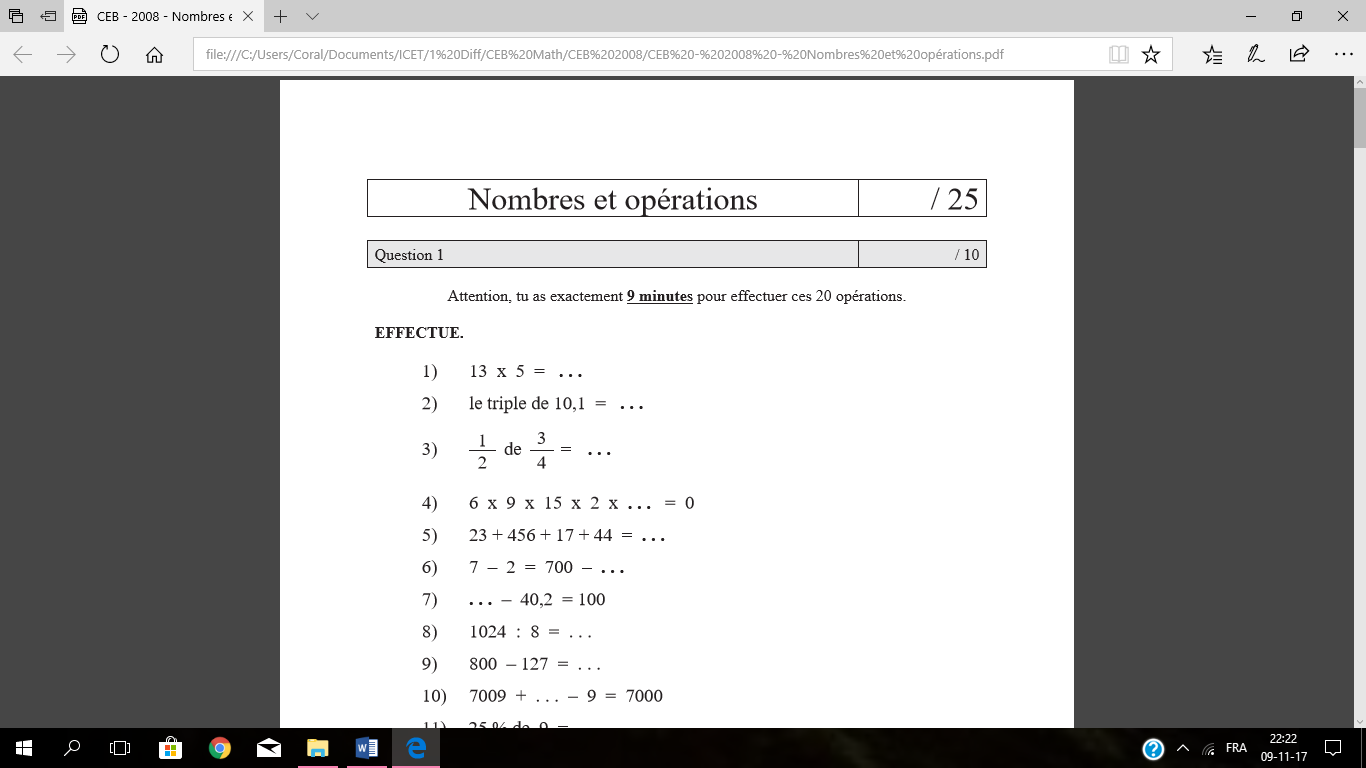 Attention chrono, tu as exactement 16 min pour réaliser ces 32 calculs.0,8  x  0,8  =   . . .60  x  11  =  . . .  (7  x  9) + (0  x  39) =  . . .6  x  0,4  =  . . .101  x  32  =  . .(63 + 37) x (8,6 + 1,4) =  . . .13  x  5  =   . . .le triple de 10,1  =   . . .6  x  9  x  15  x  2  x  . . .   =  011  x  21  =  . . .9  x  36  = . . .0,4  x . . .  = 0,280,1  x  0,1  = . . .2 x 2 x 2 x 2 x 2 x 2 x 2 = . . .60   x   80   =   . . .0,4   x   0,9   =   . . .7   x   56   x   0   x   11   =   . . .3   x   3   x   3   x   3   =   . . .10 000   x   0,9   =   . . .4 x 4 x 4  =   ..........240 x 0,25  =    ..........124 x 15  =   ..........23  x 1,1  =   ..........48 x 5 = __________700 x 70 = __________4 x 250 x 0 x 20 = __________440 x 0,25 = __________5 x 230 x 0 x 12 = __________37 x 1,1 = __________16 × 2,3 × 0 = ____________________ × 1,2 = 8,4888 × 0,125 = __________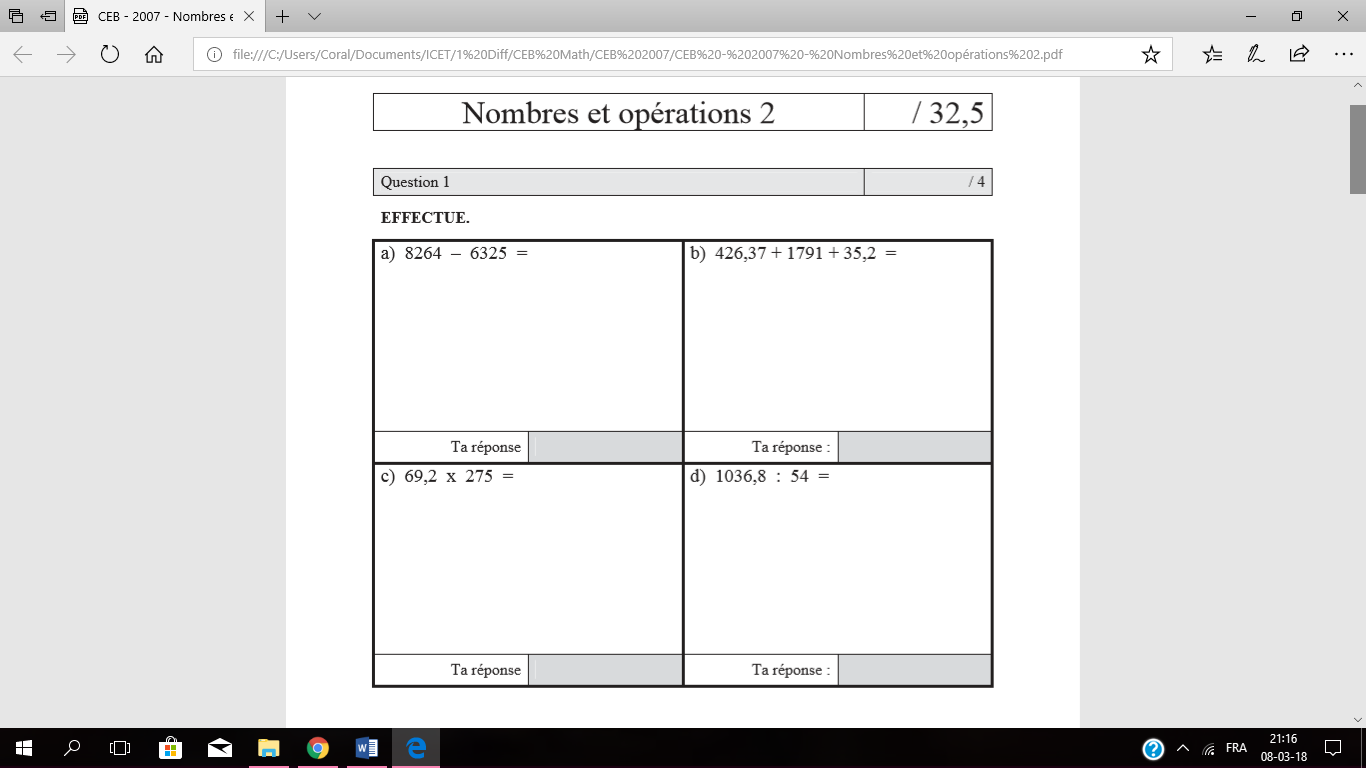 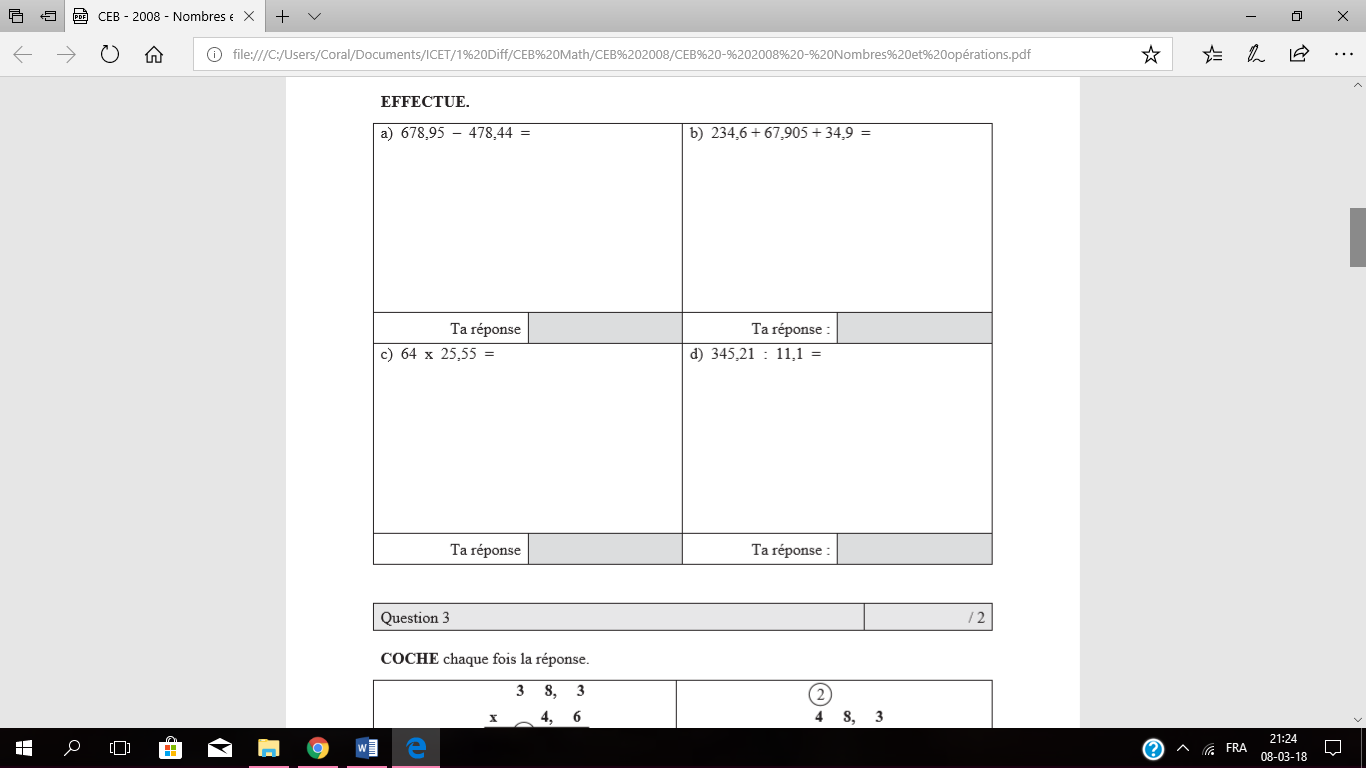 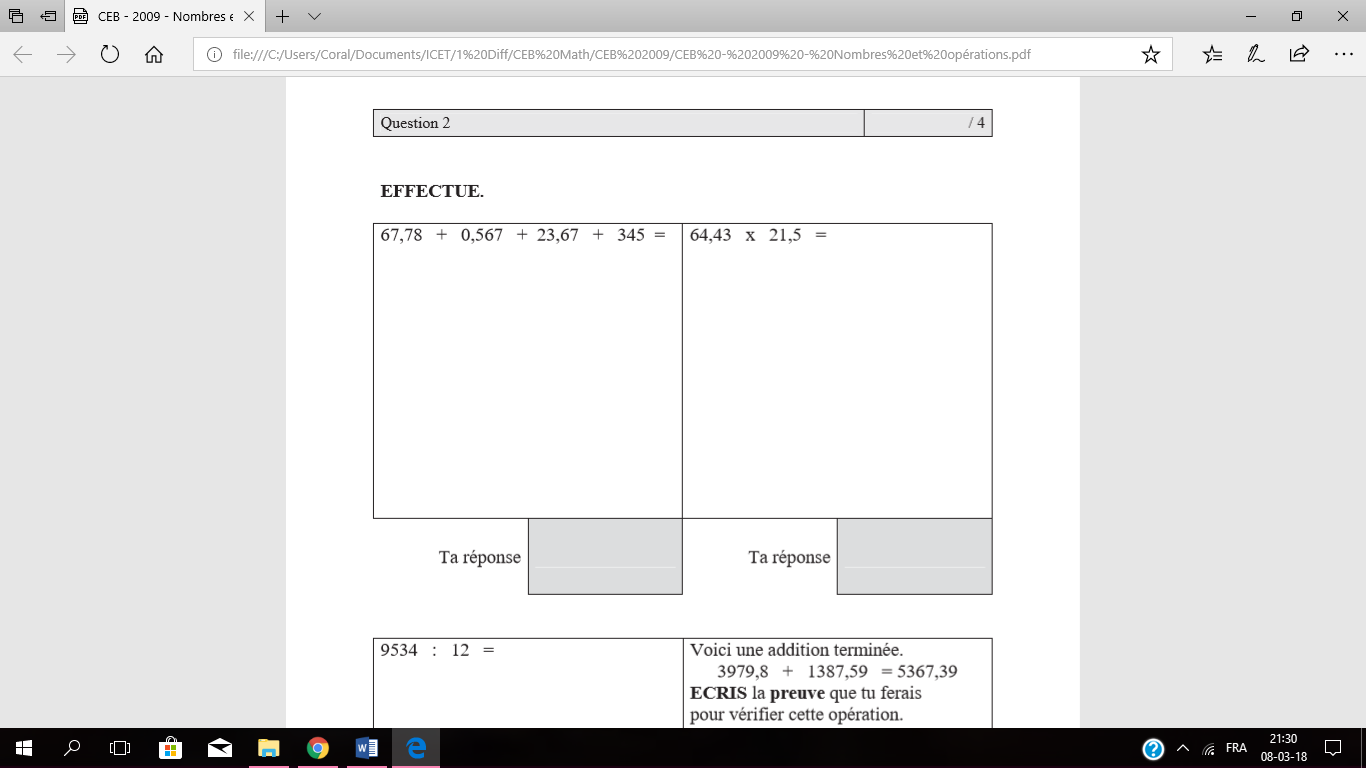 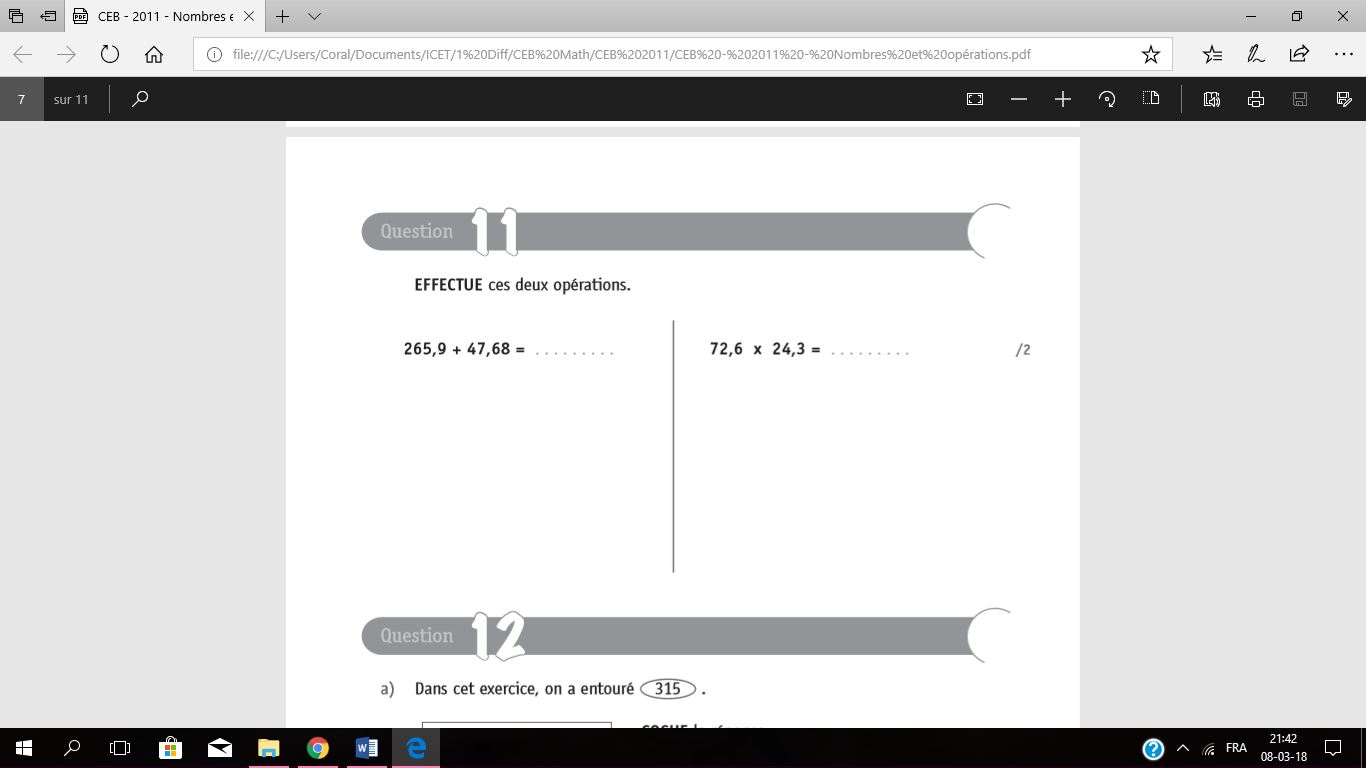 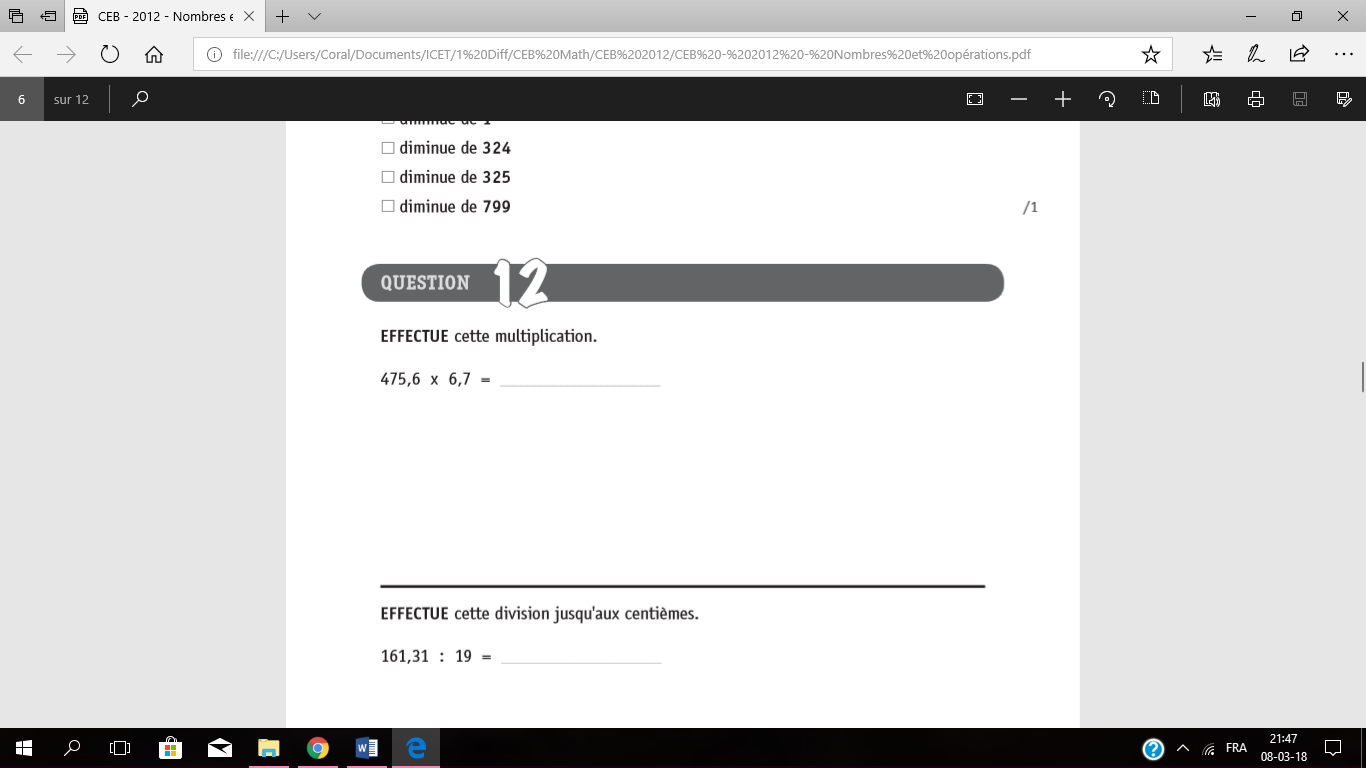 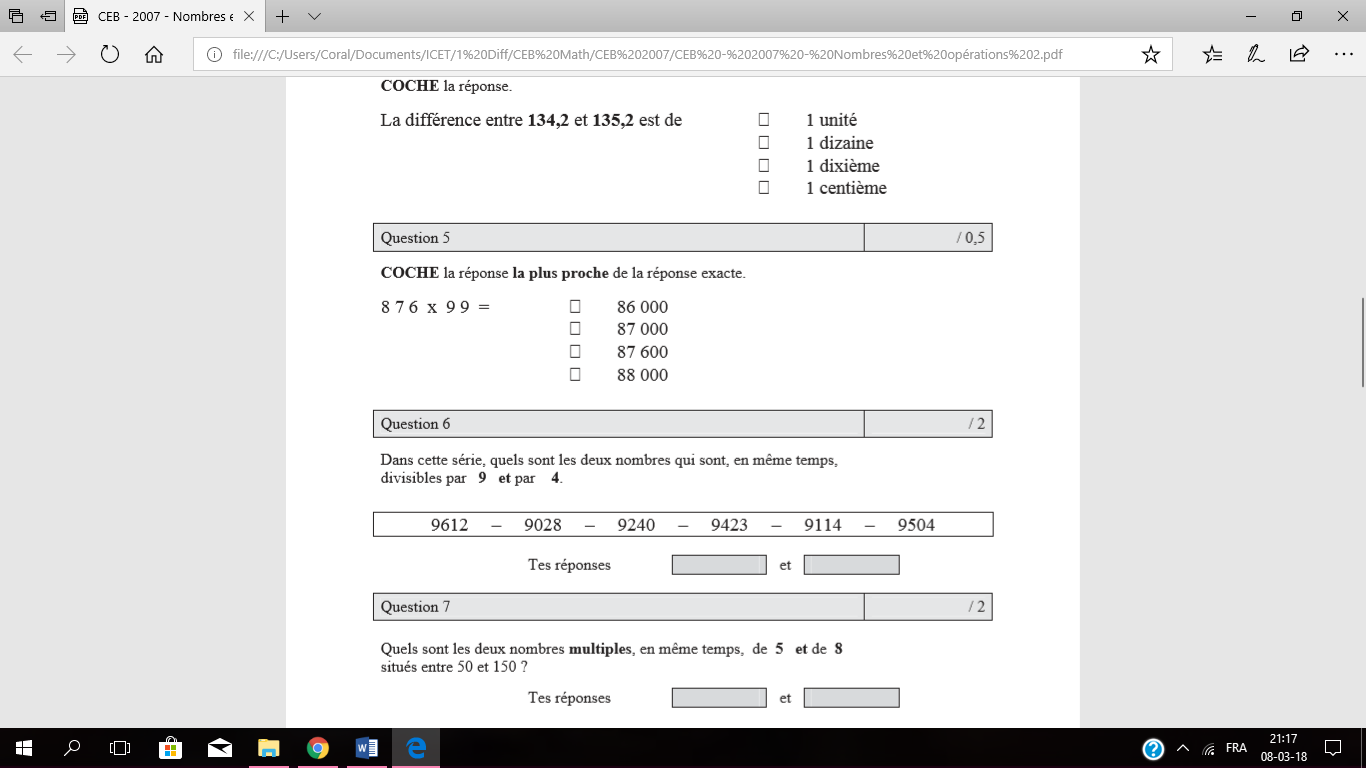 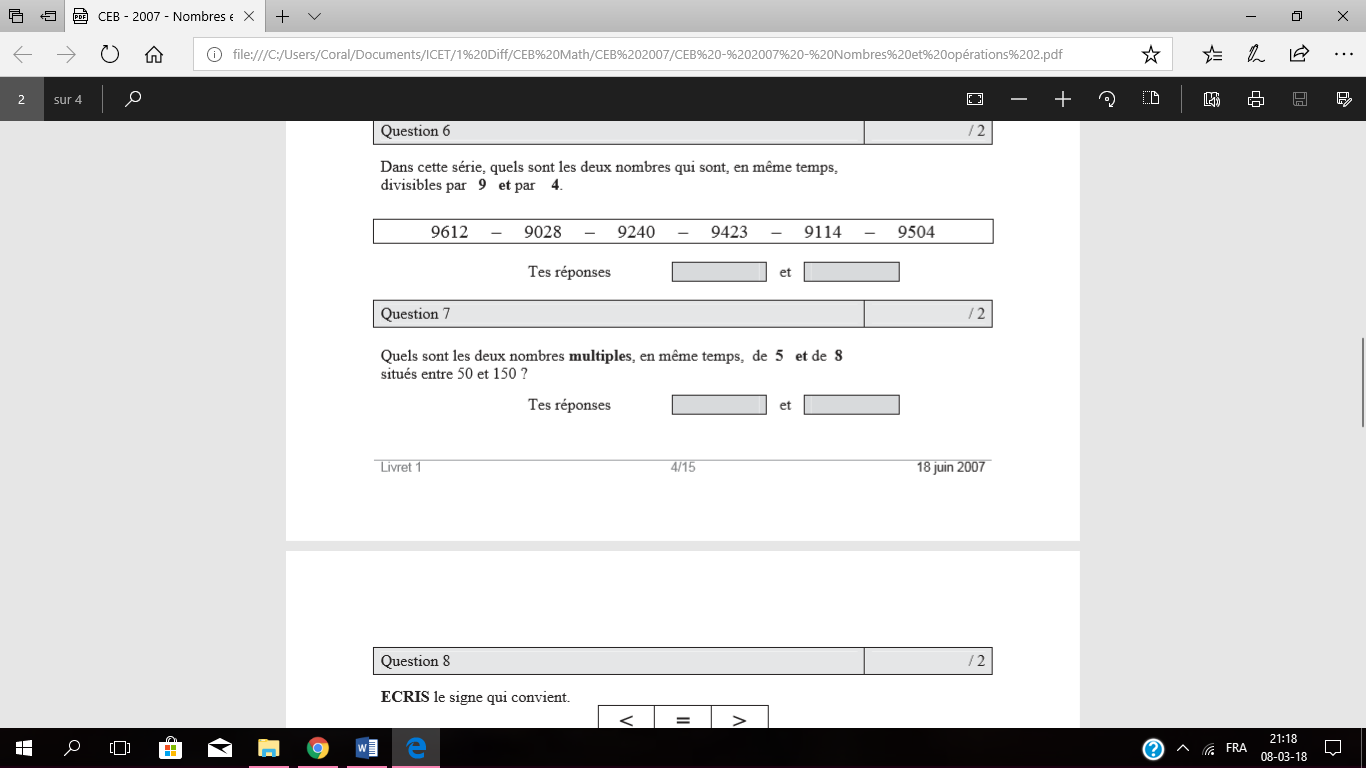 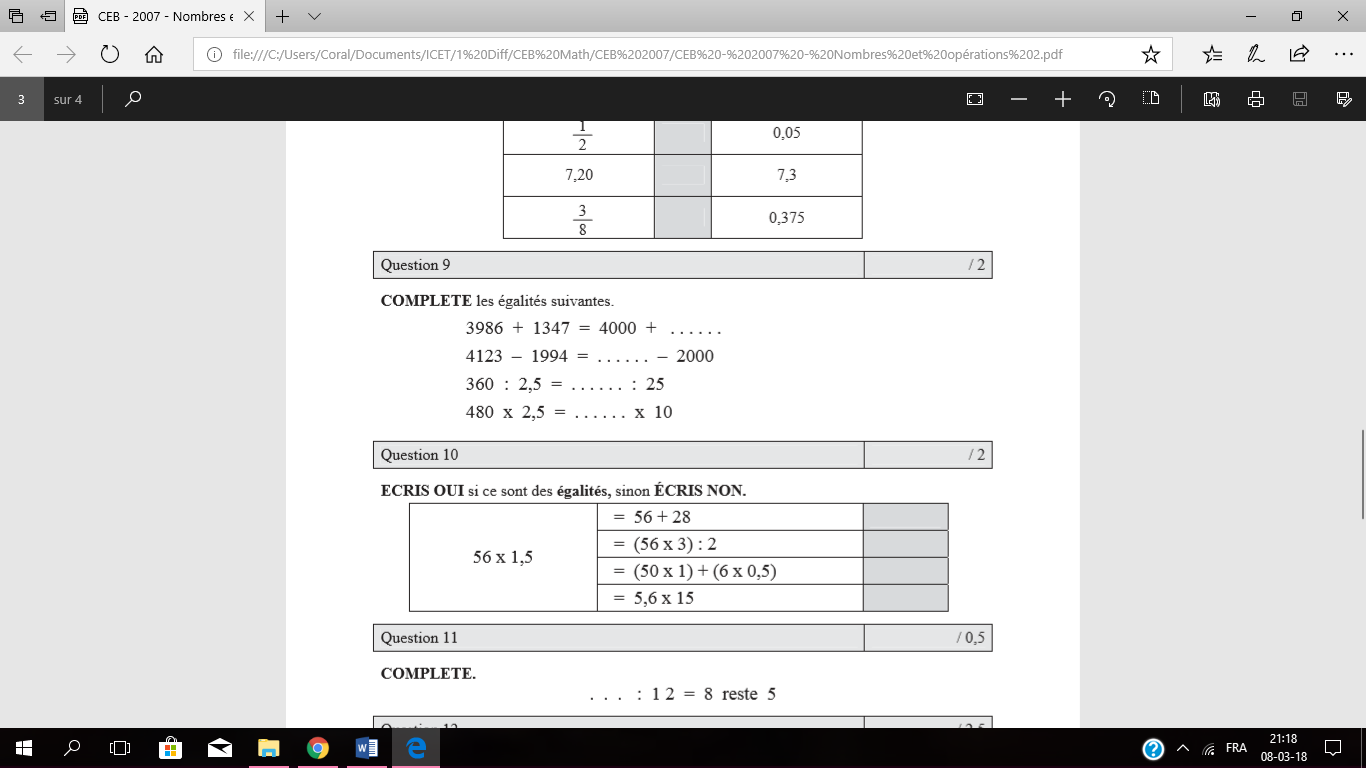 72 x 0,9 = 72  –  . . . . . .77 x 49 = (77 x . . . . .  ) – 771 = 0,50 x _______1 = 8 x _______ 4 x 7 x 25 = _____________ x 10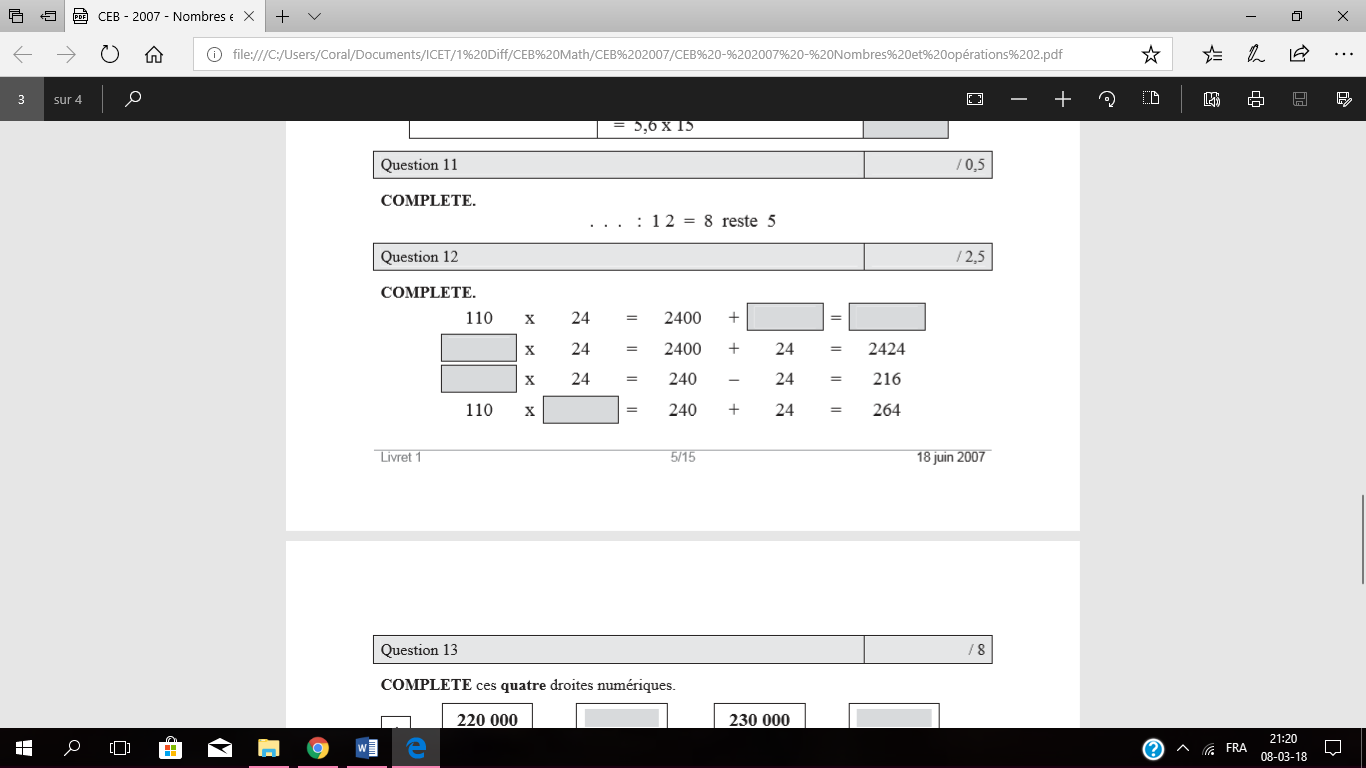 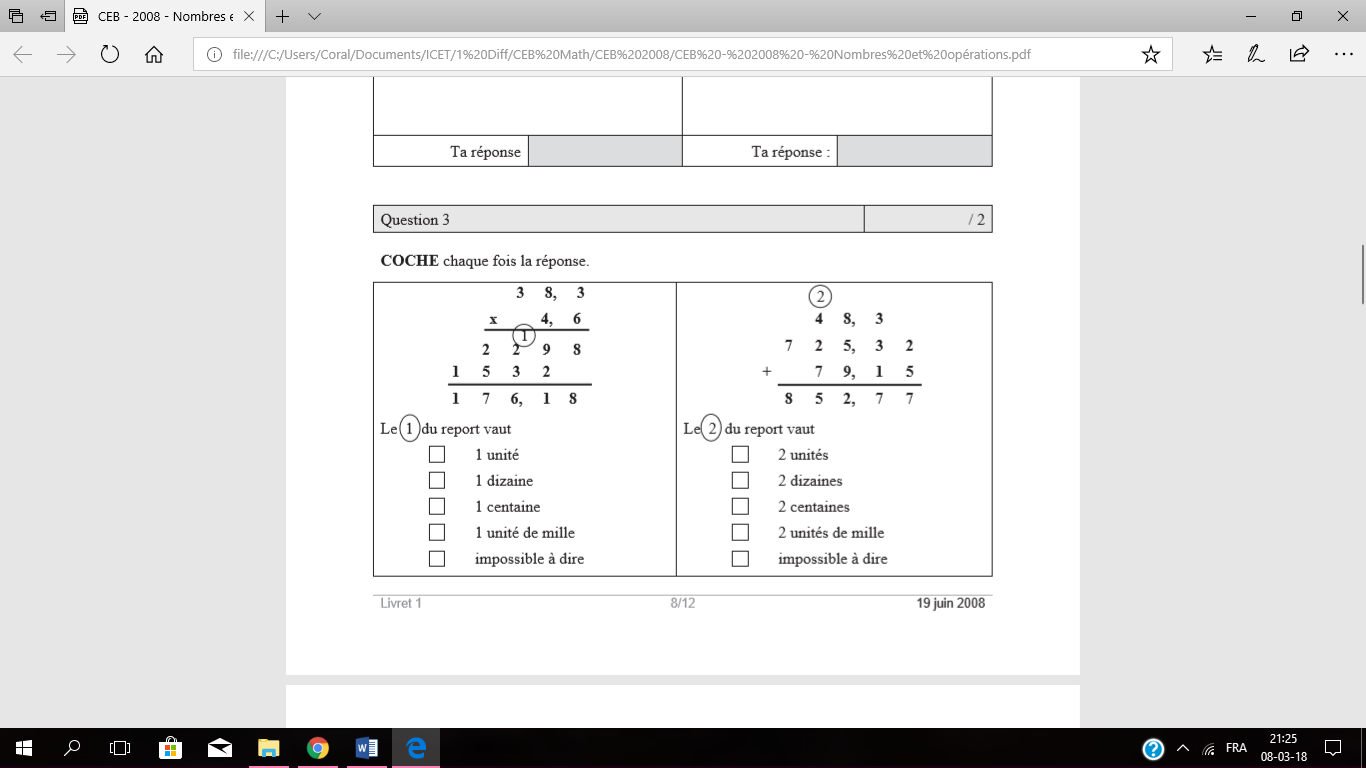 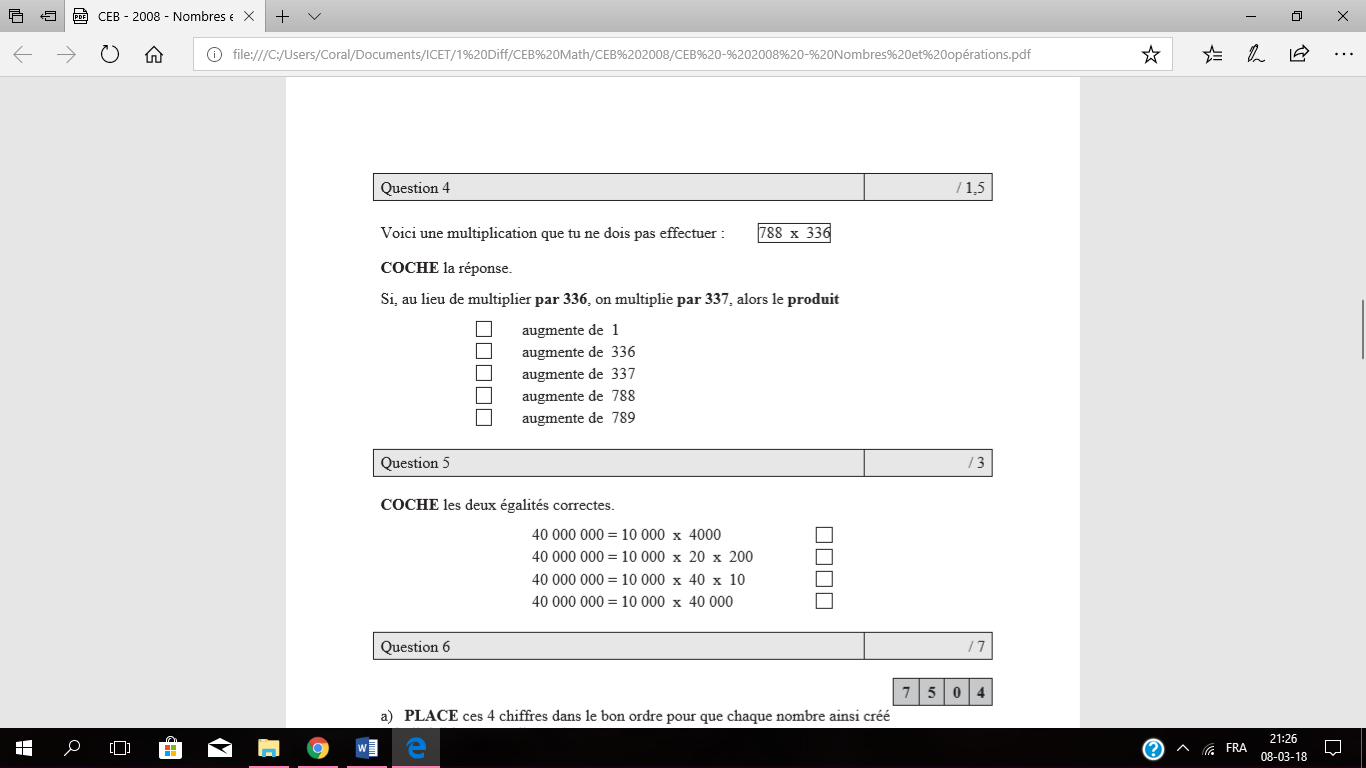 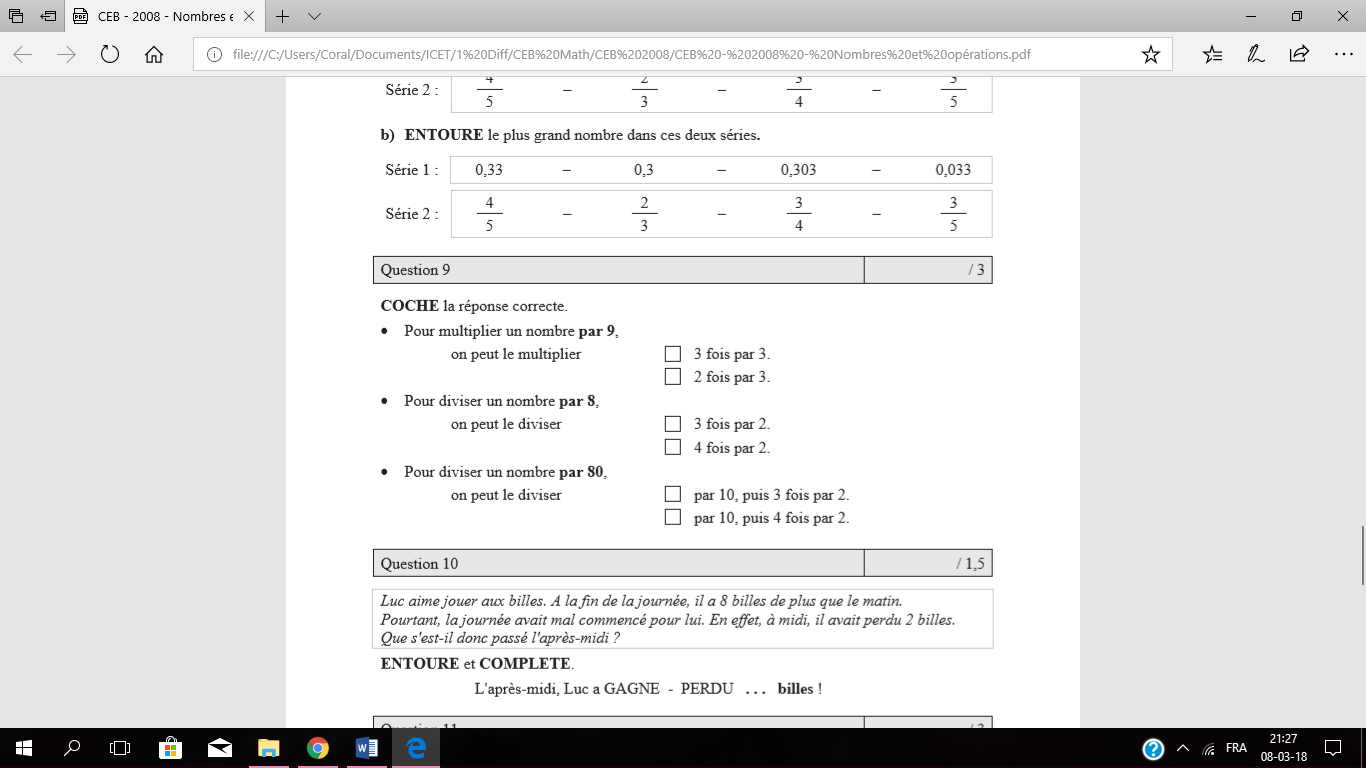 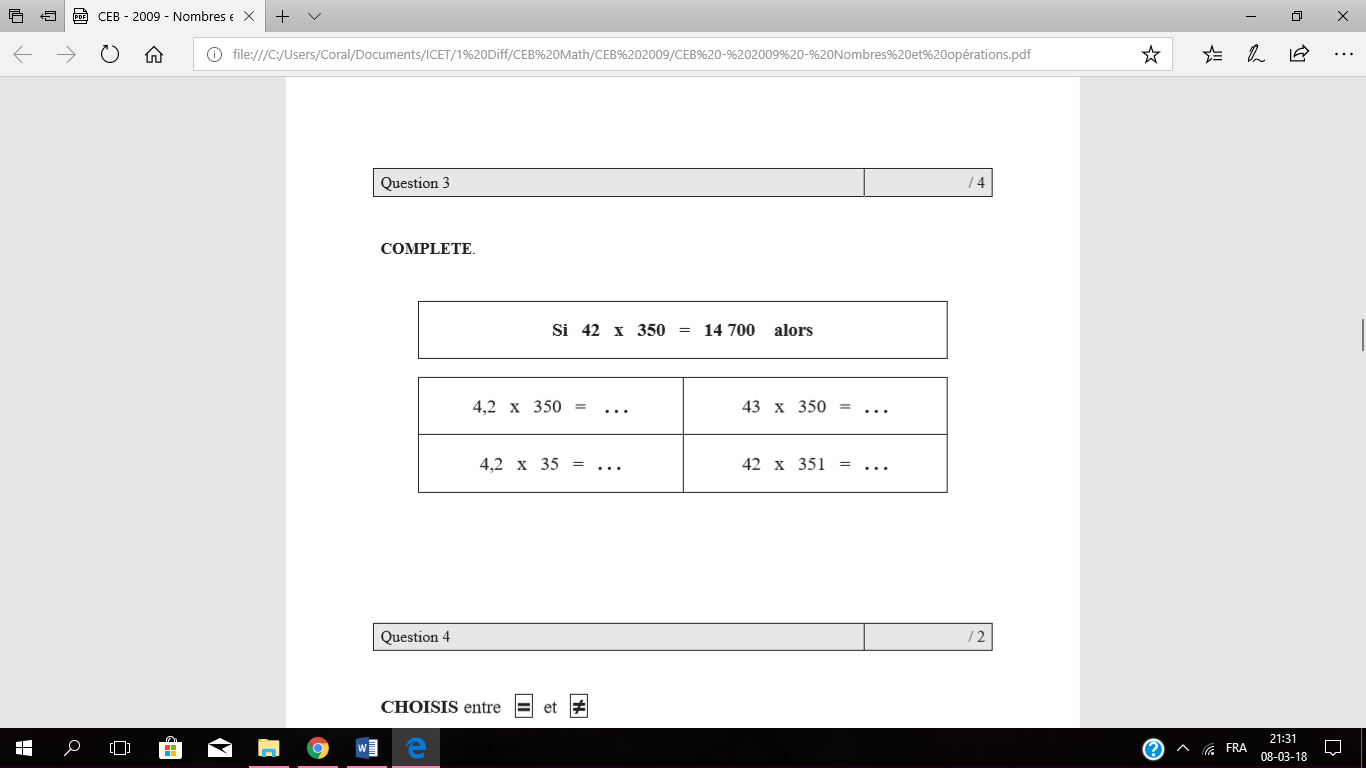 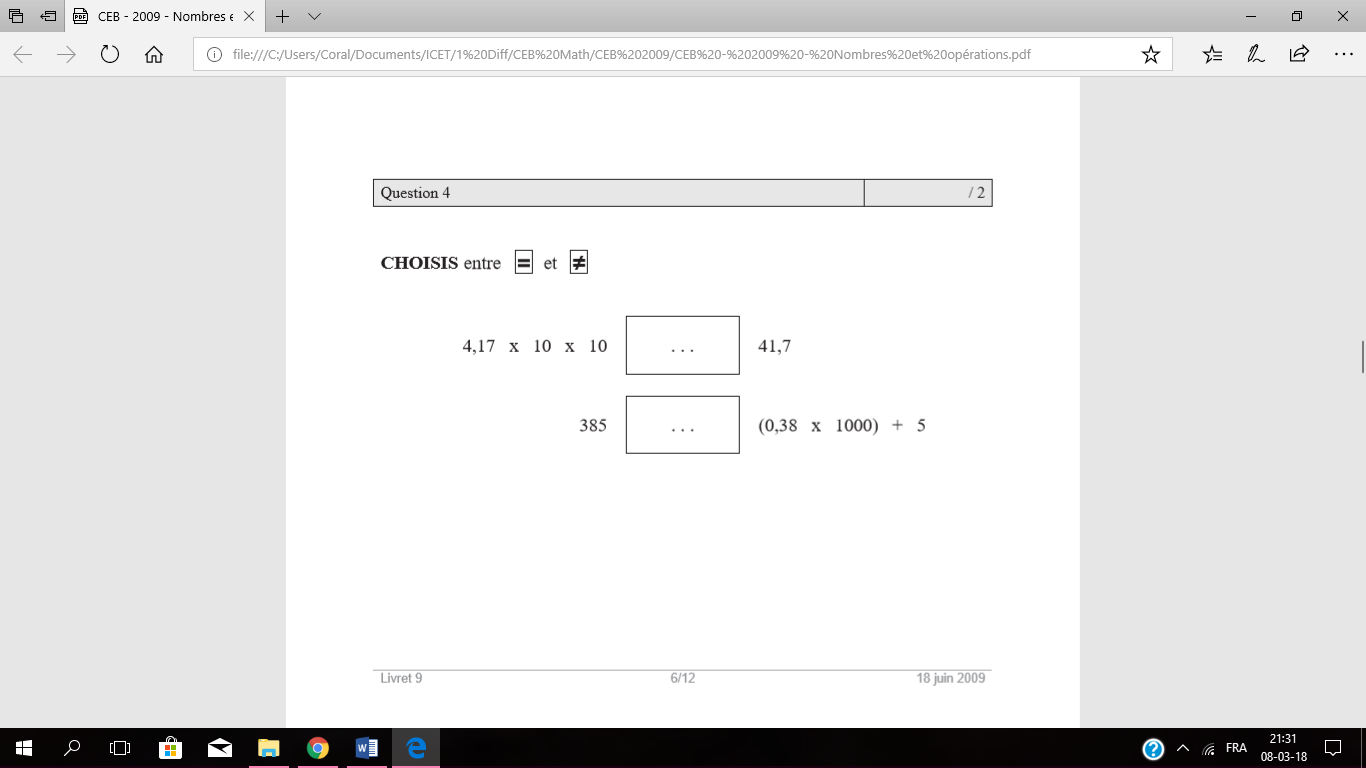 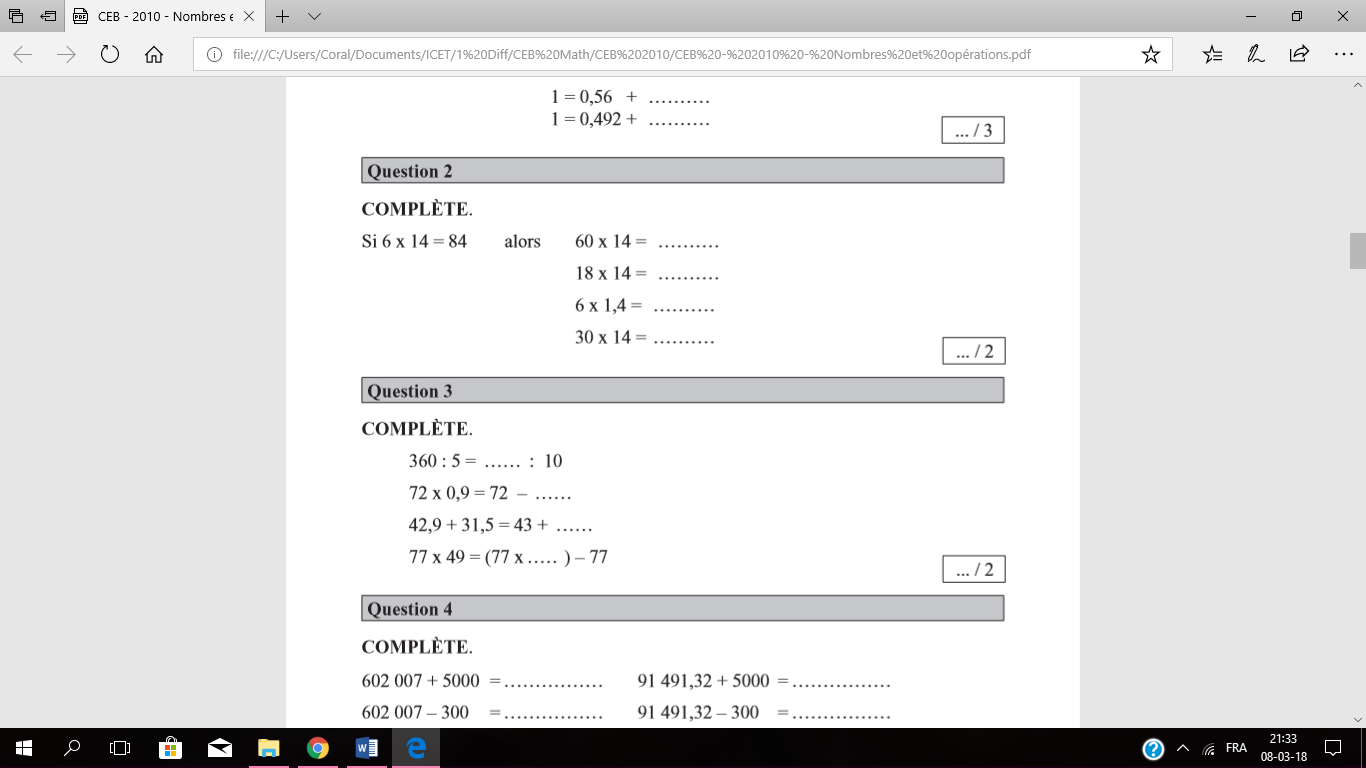 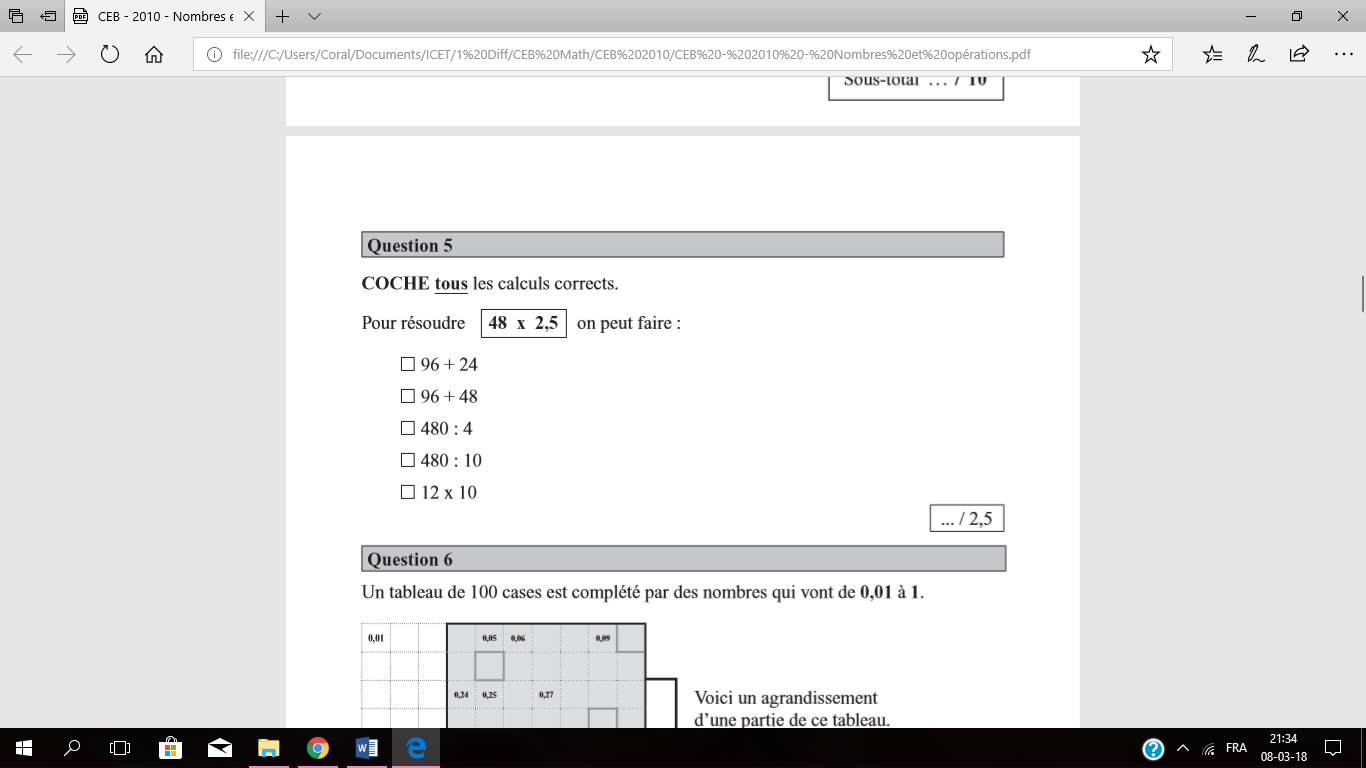 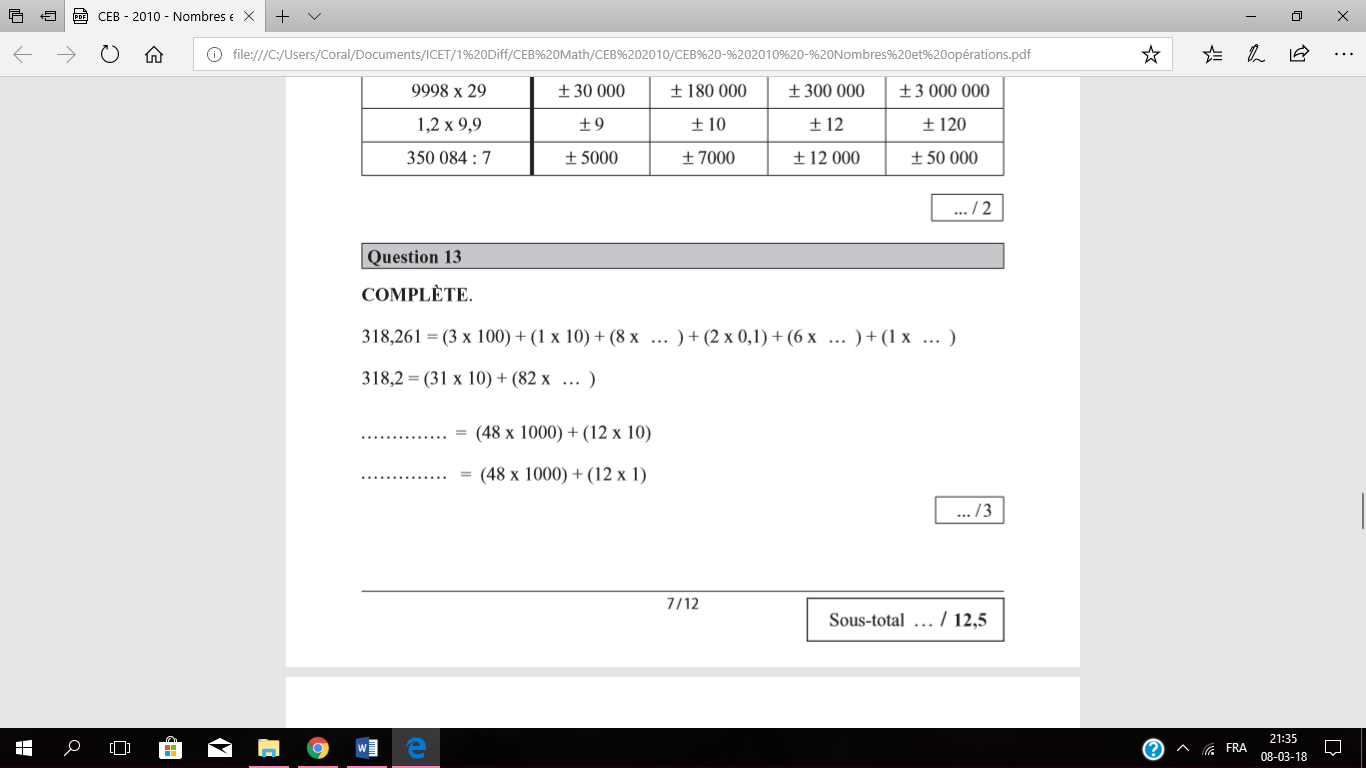 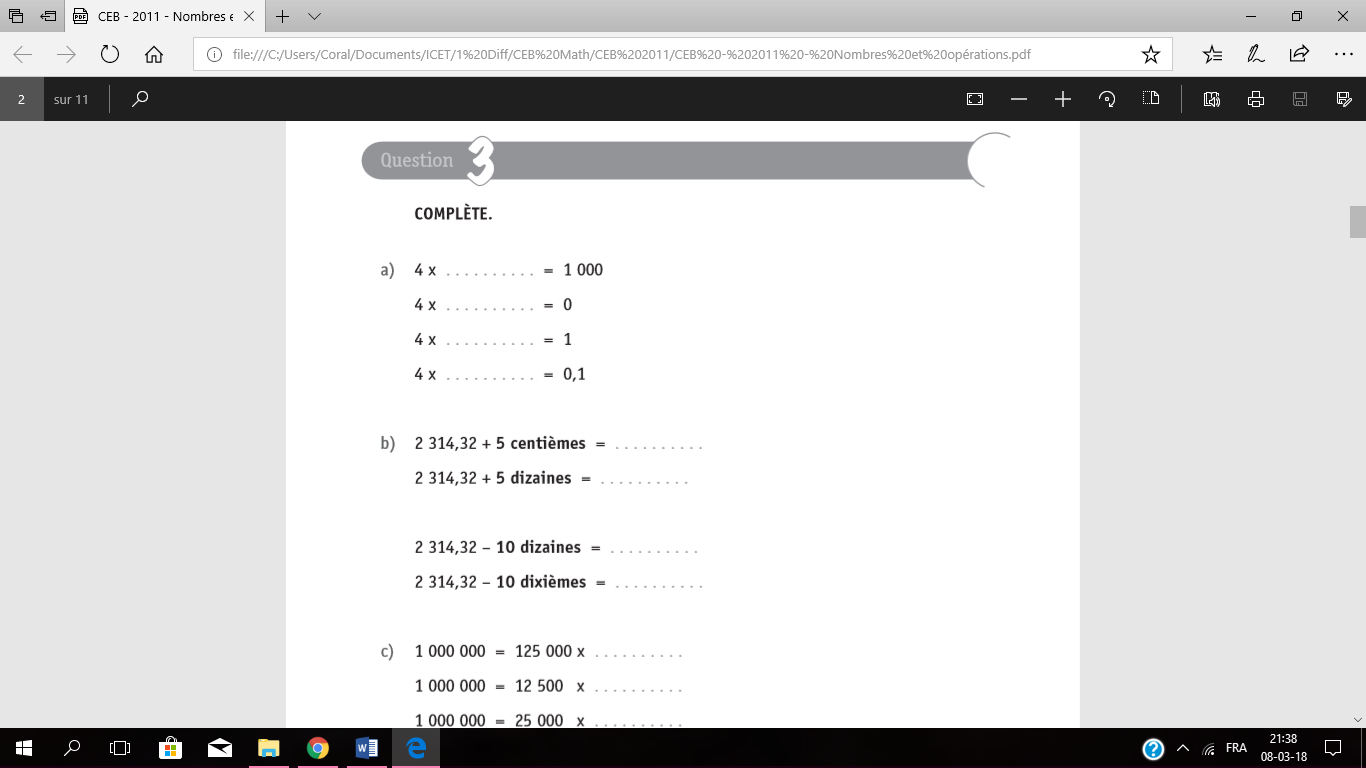 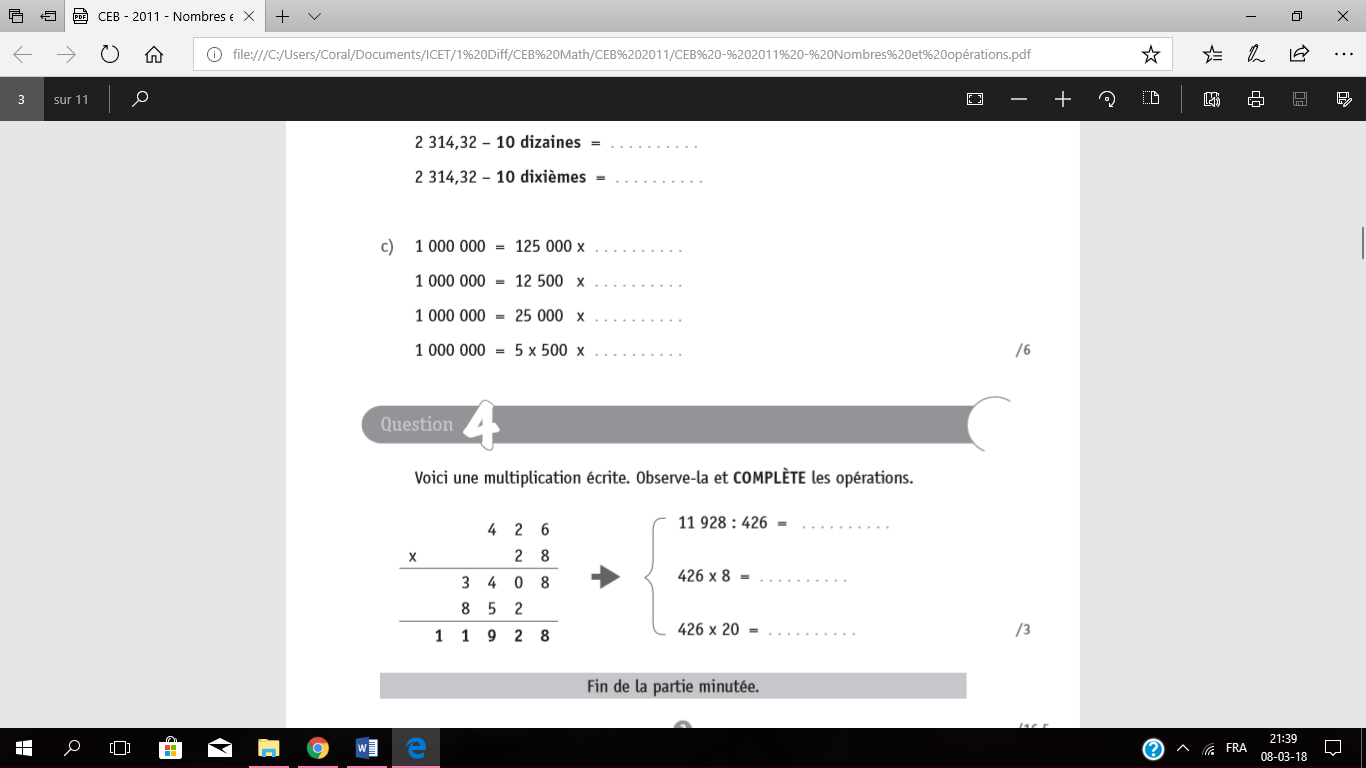 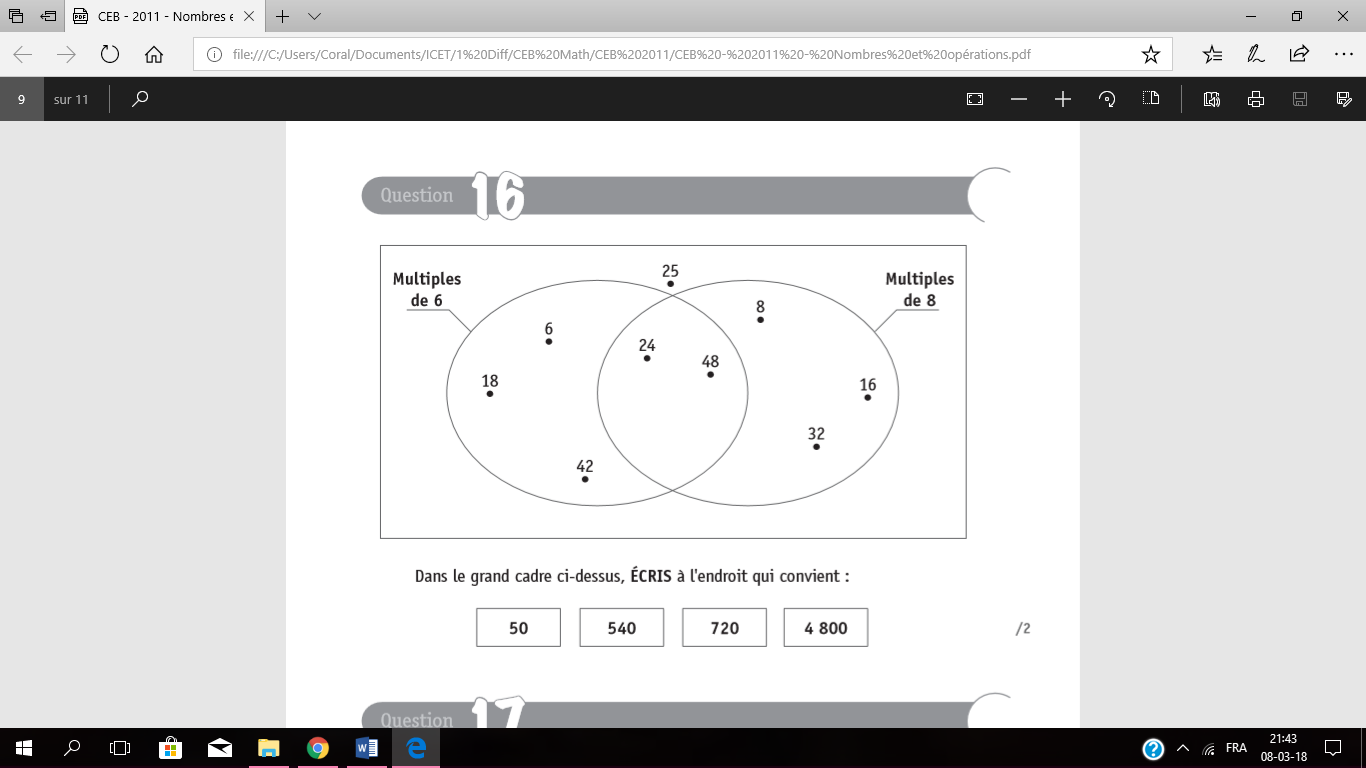 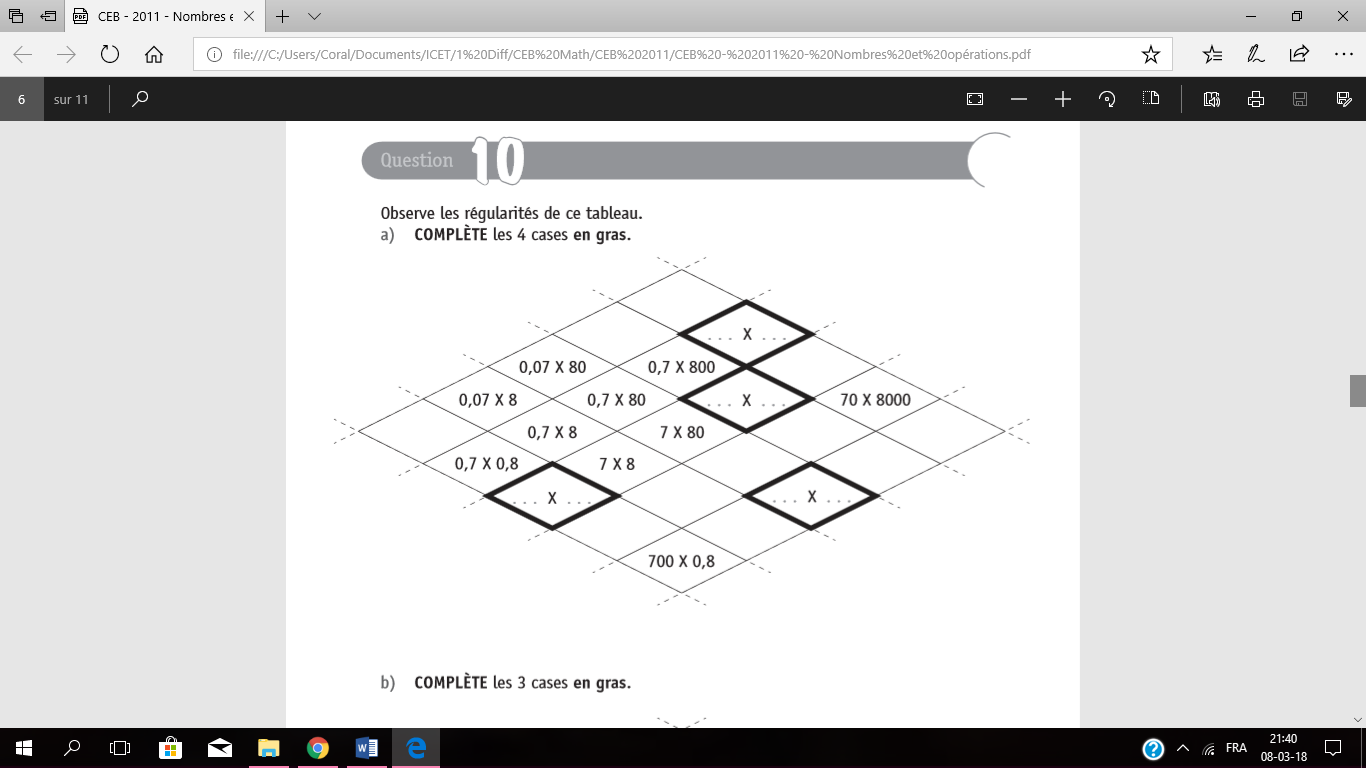 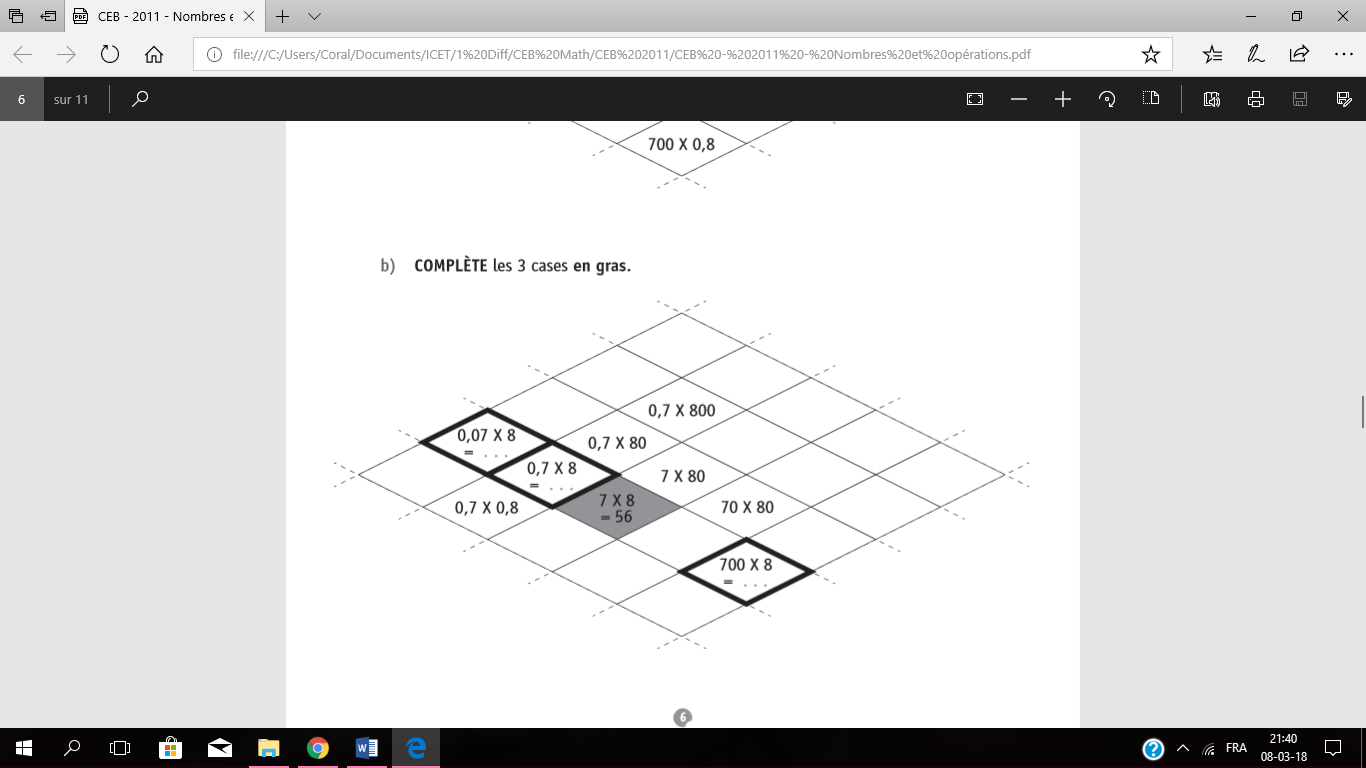 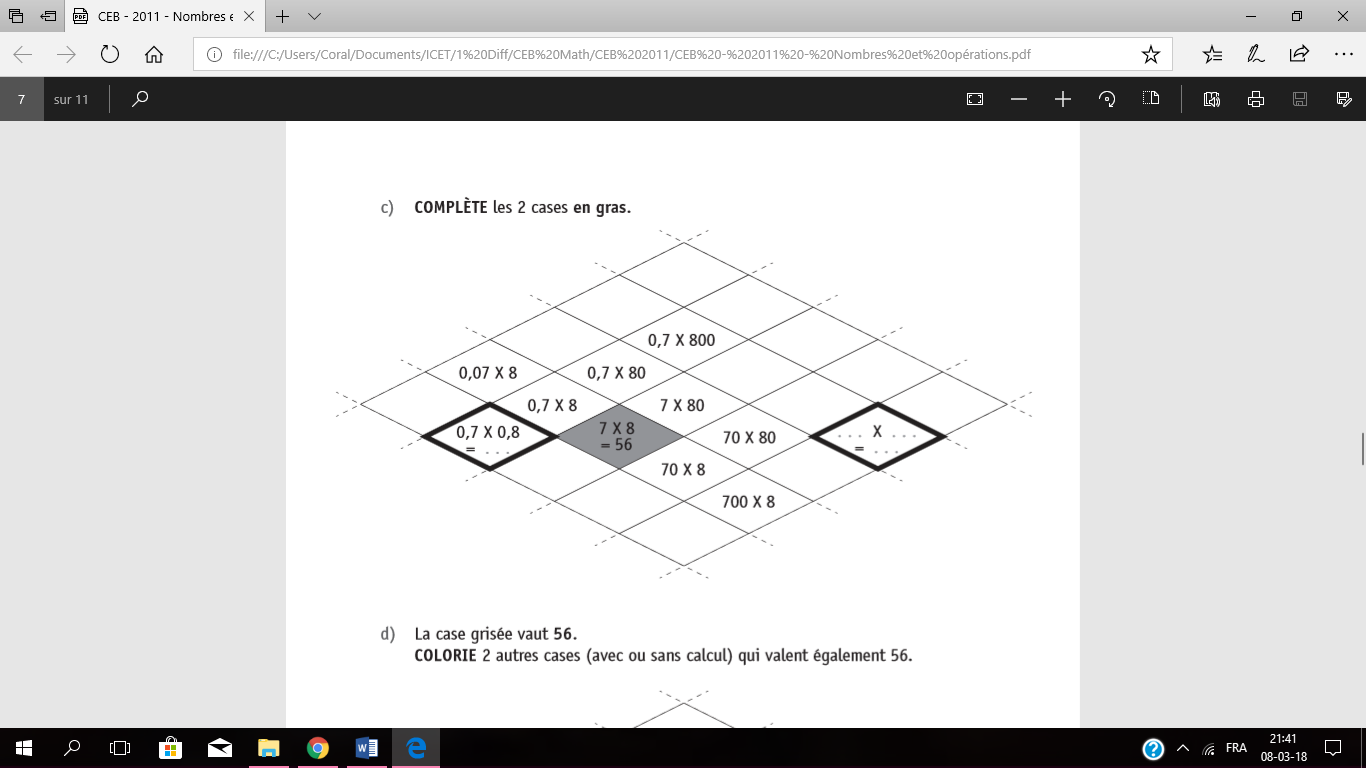 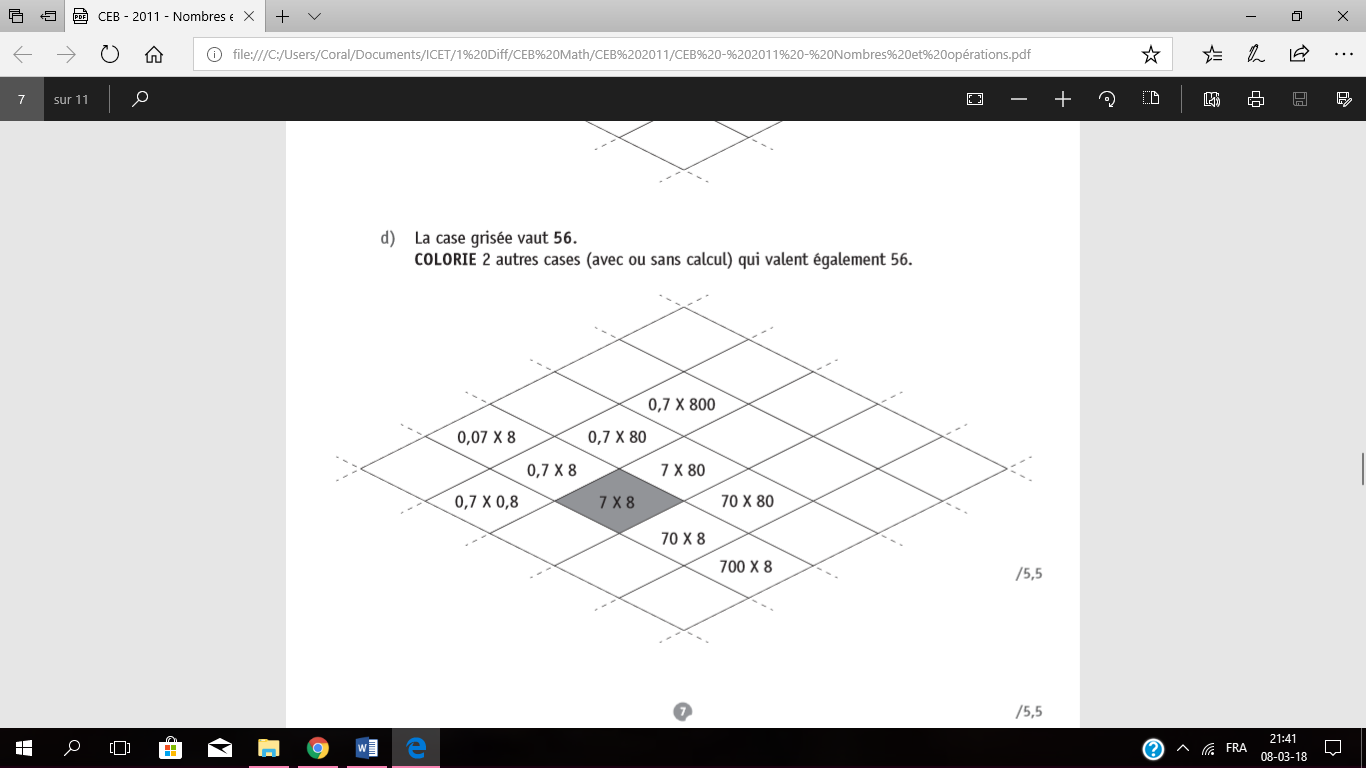 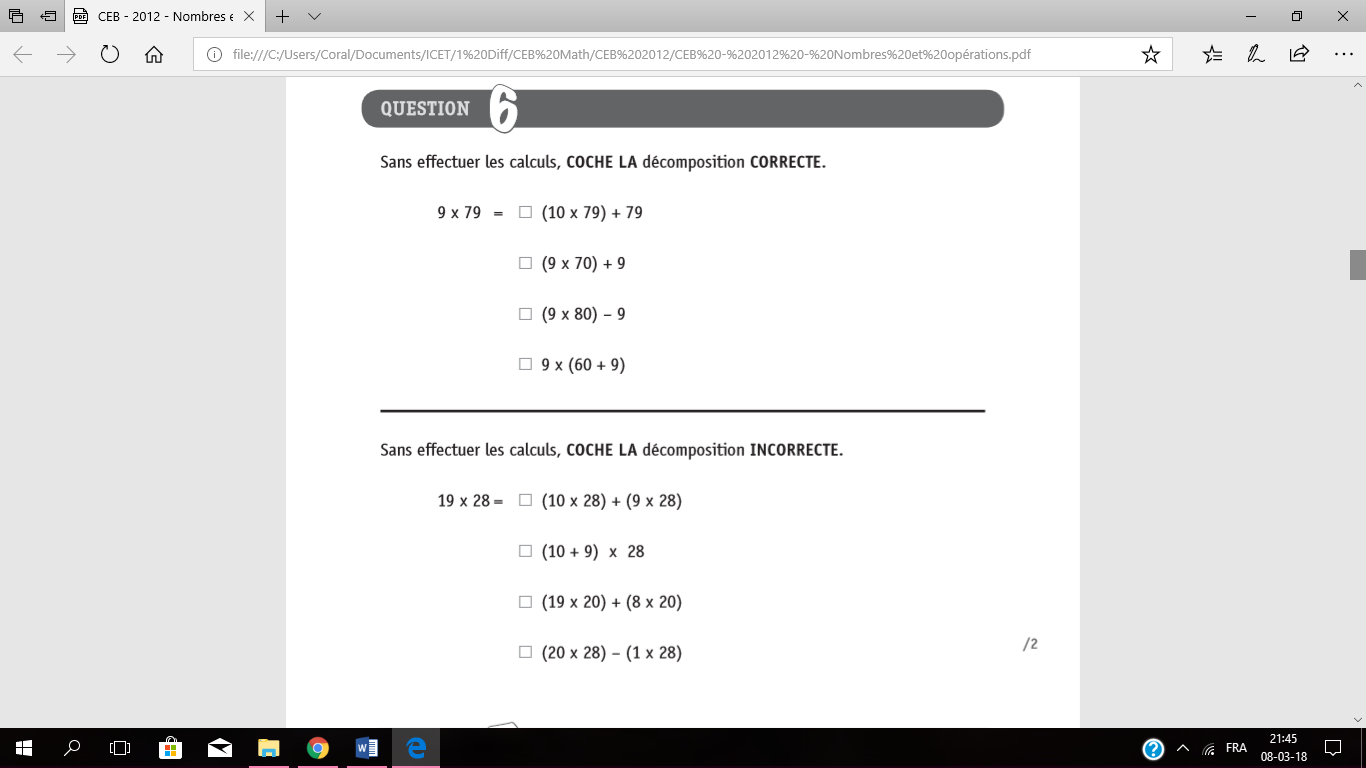 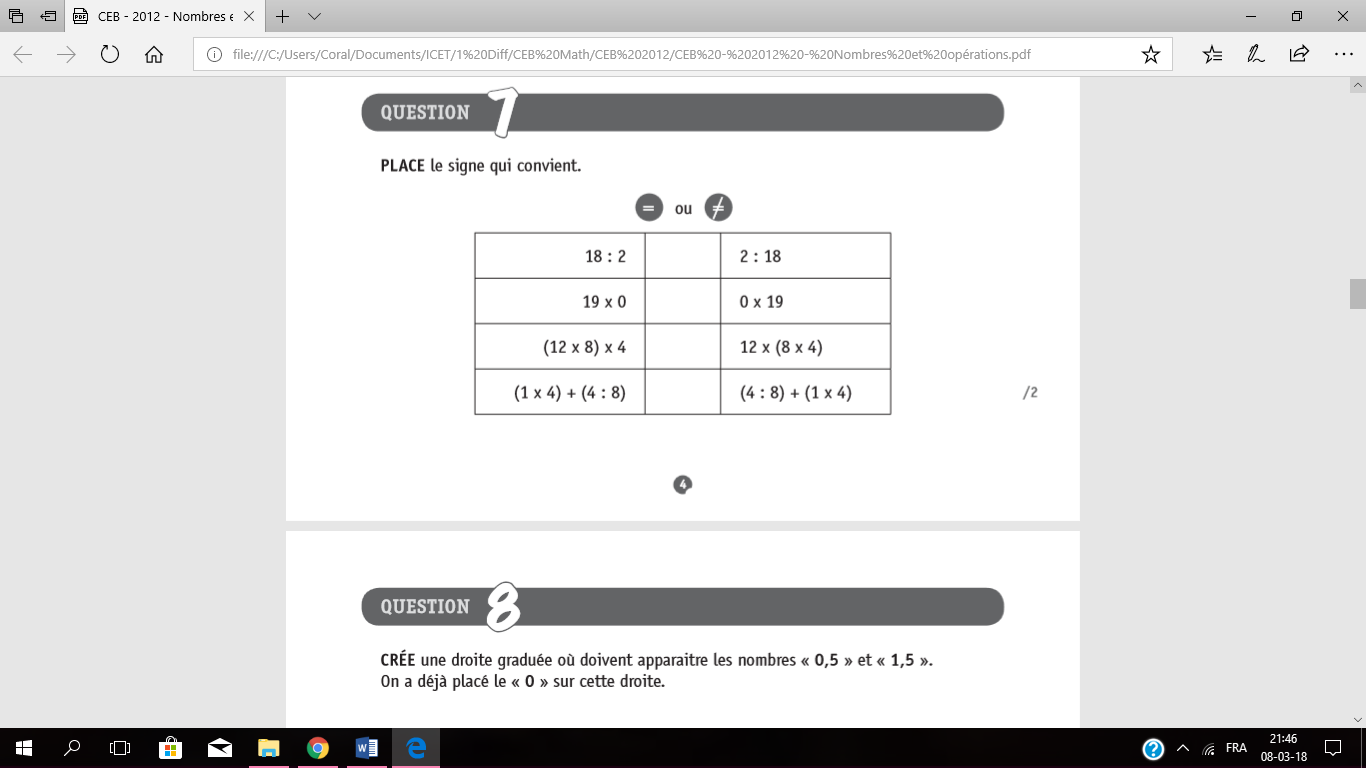 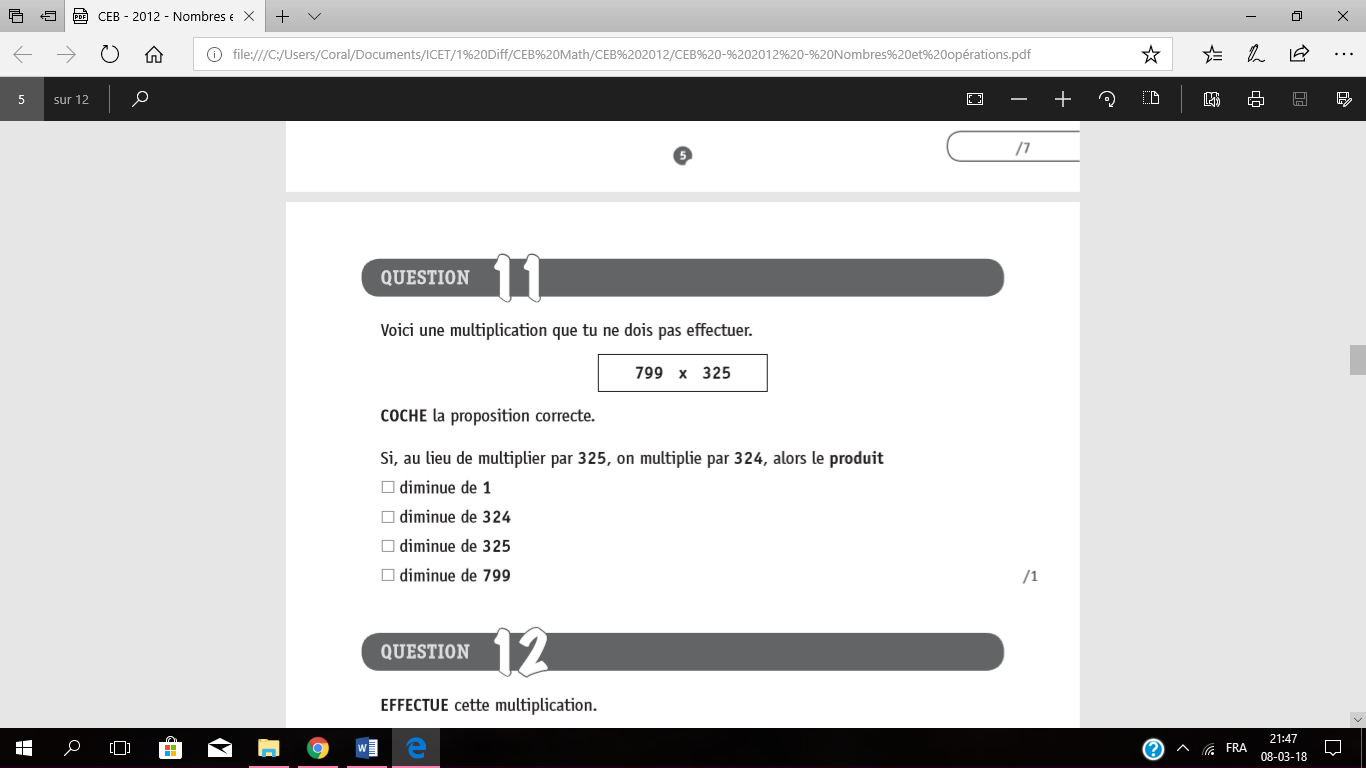 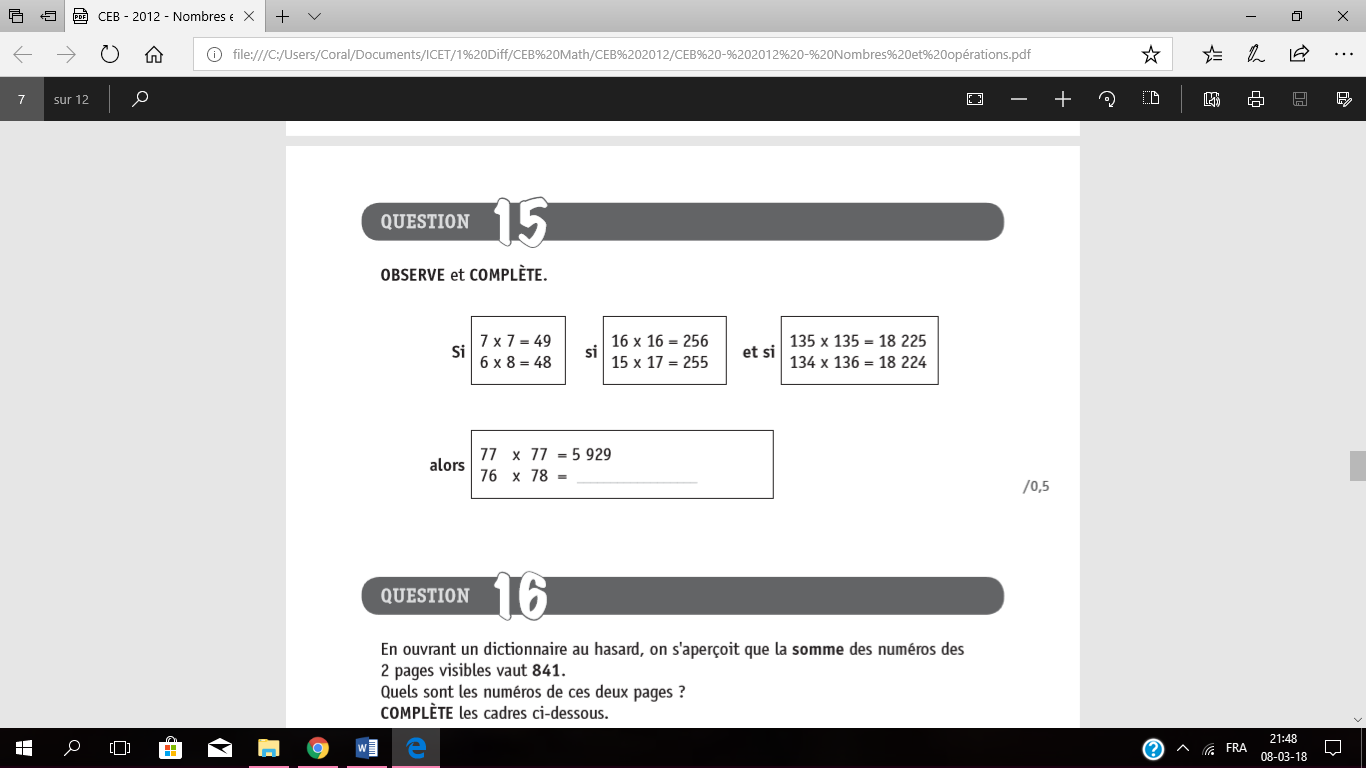 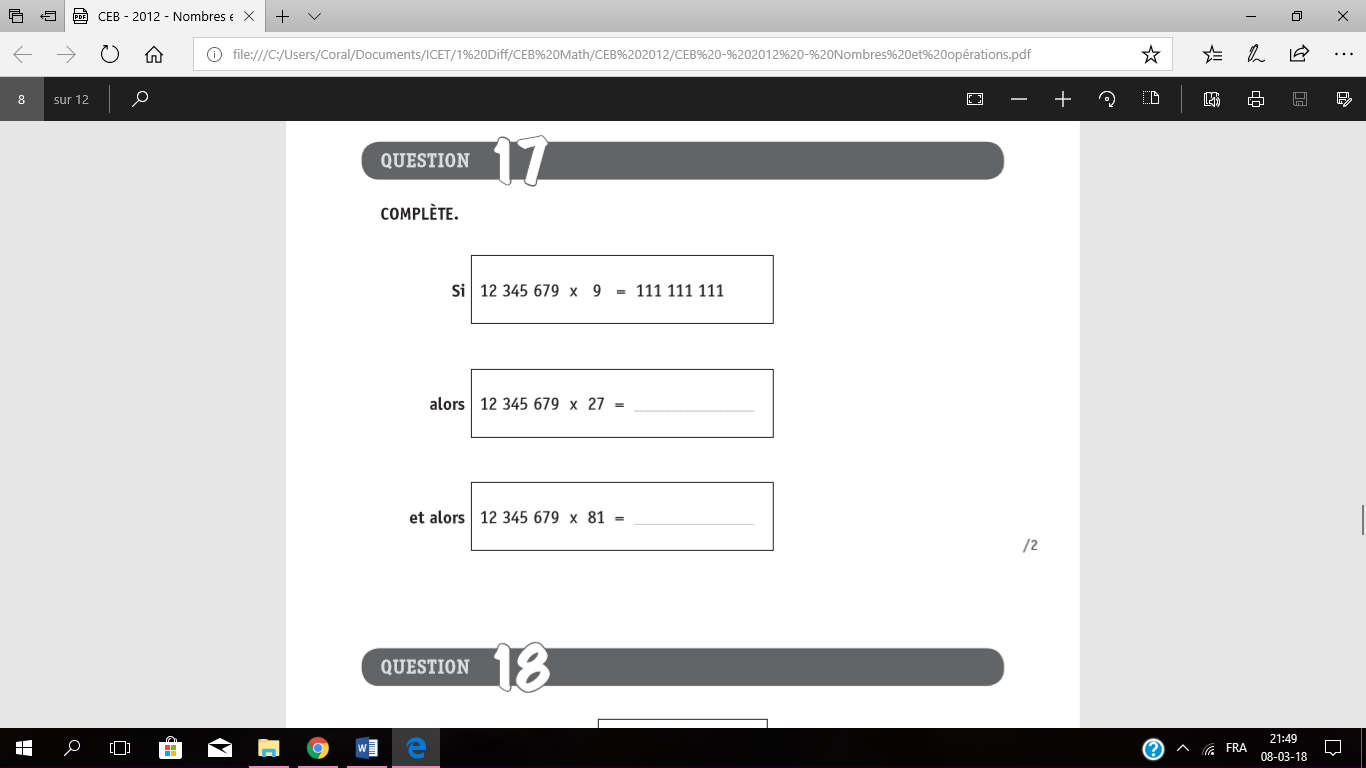 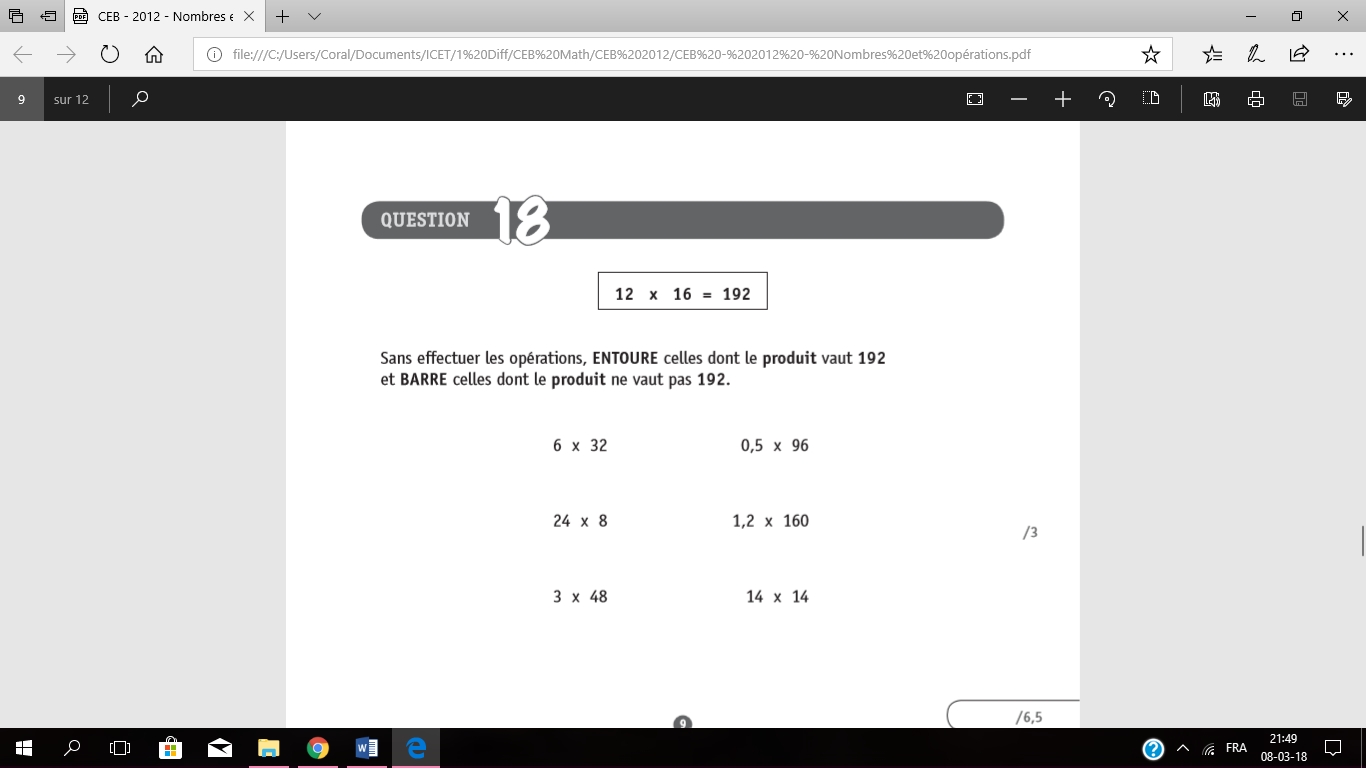 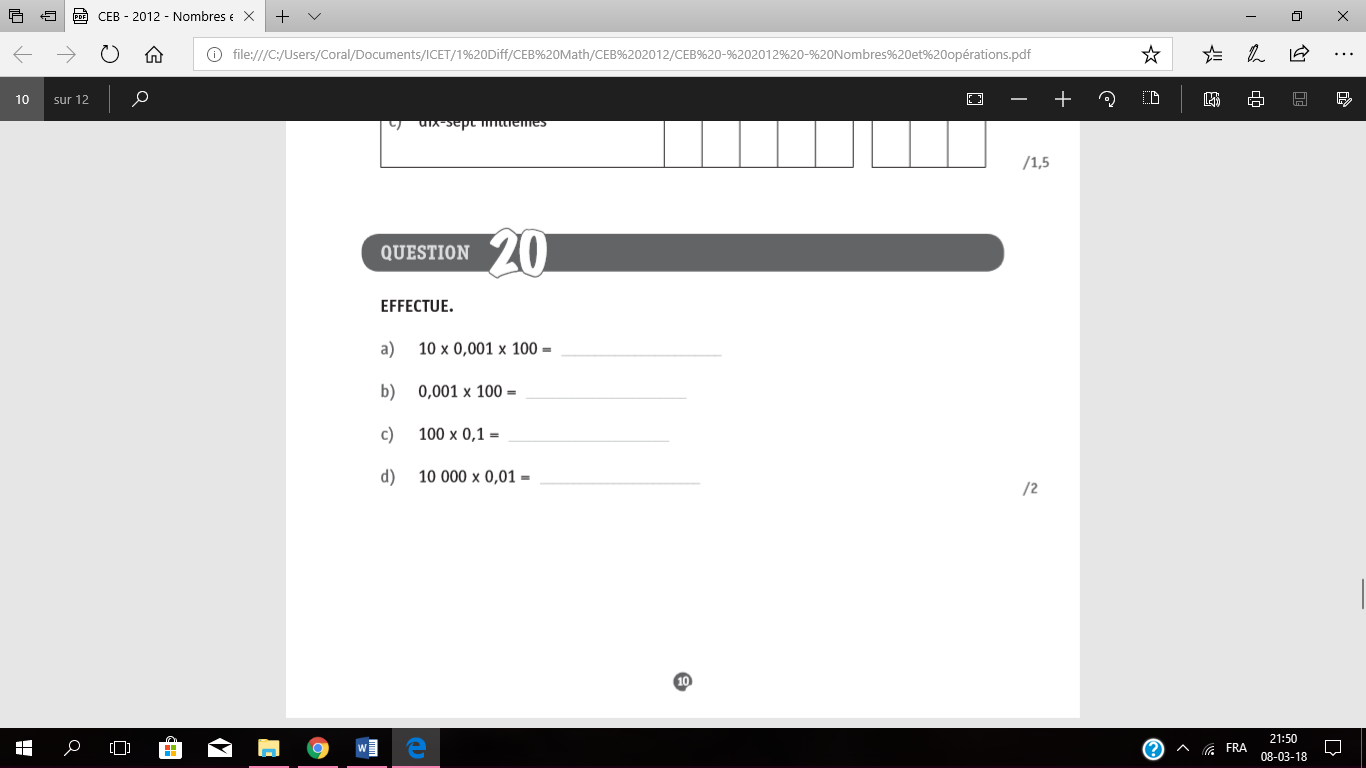 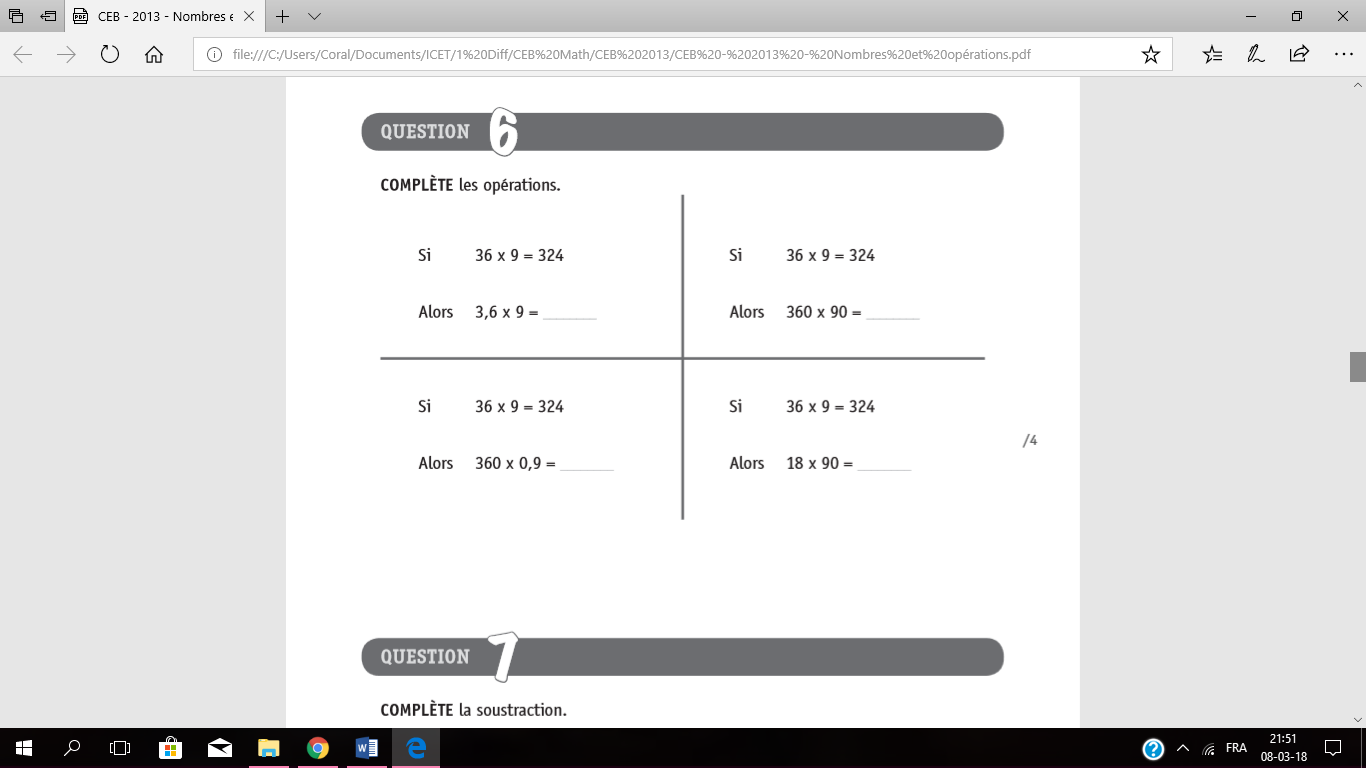 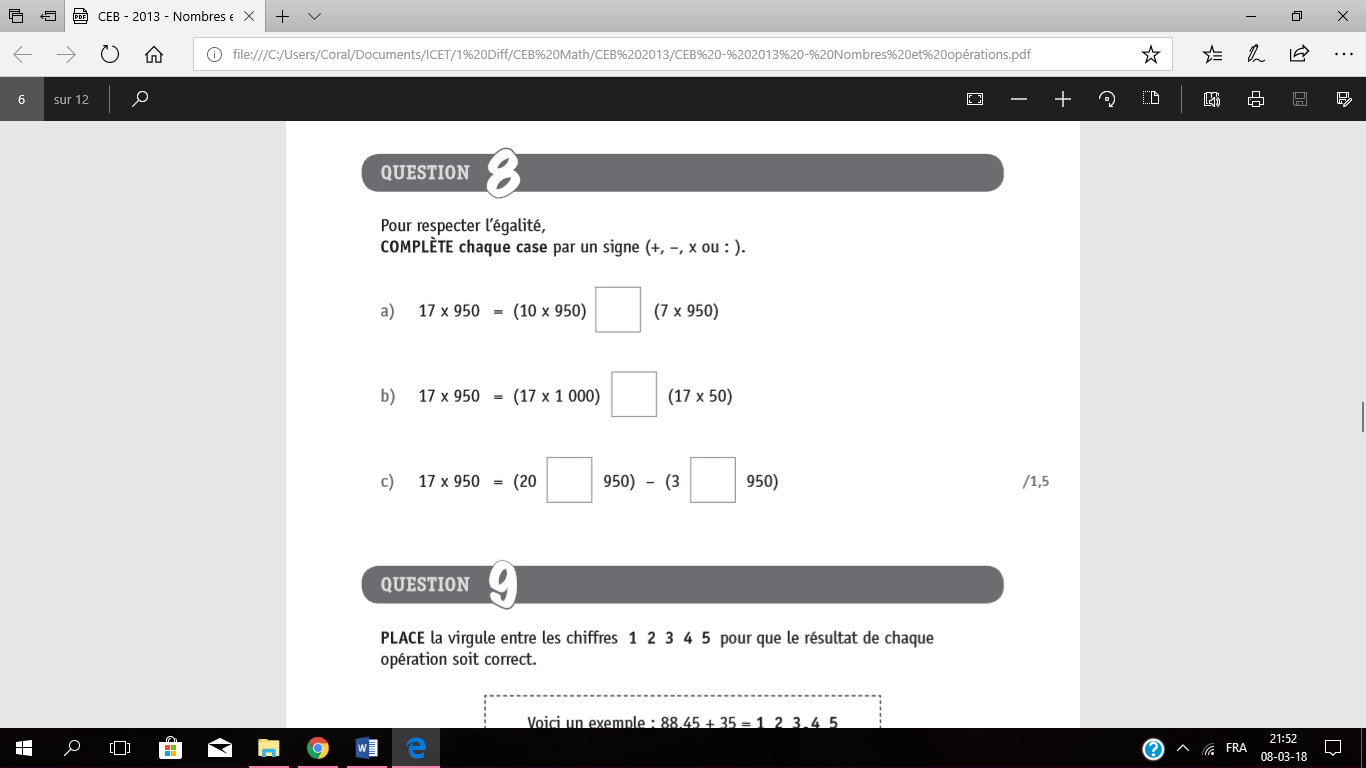 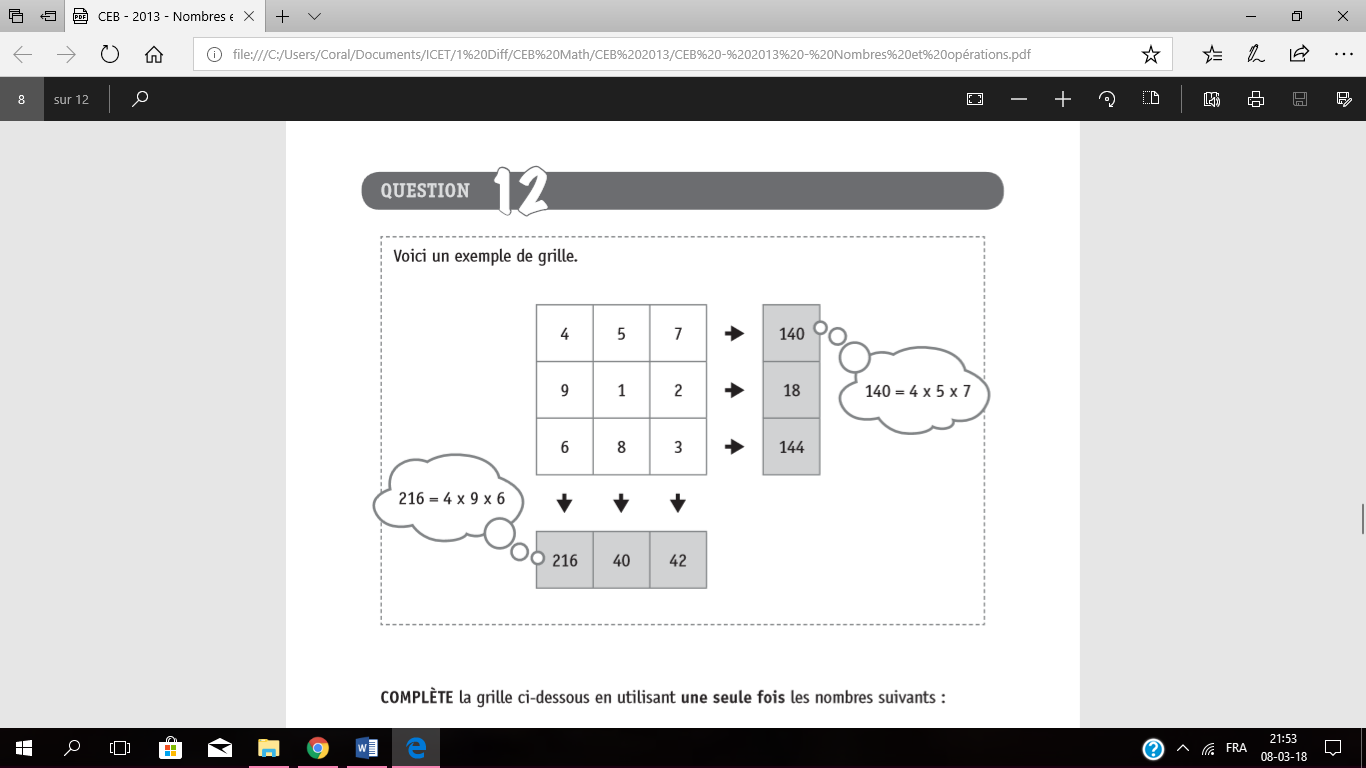 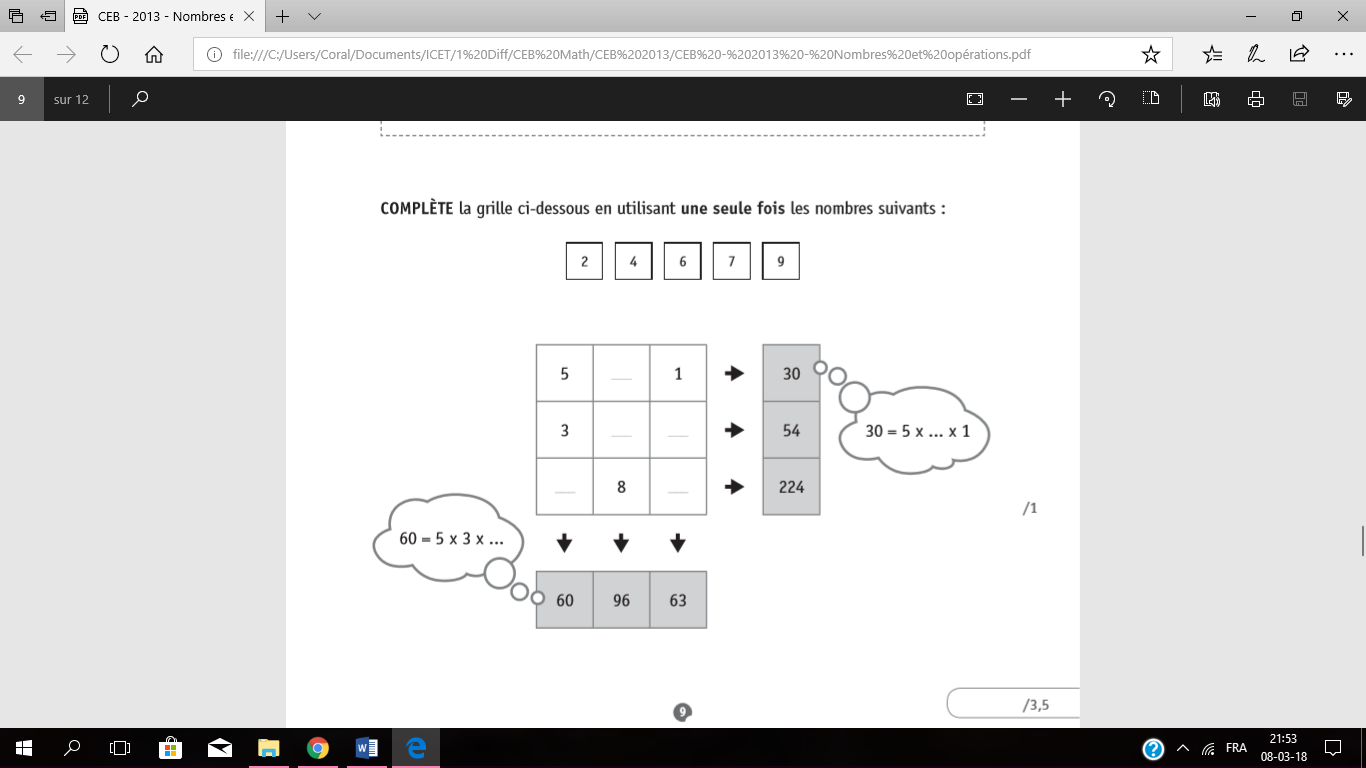 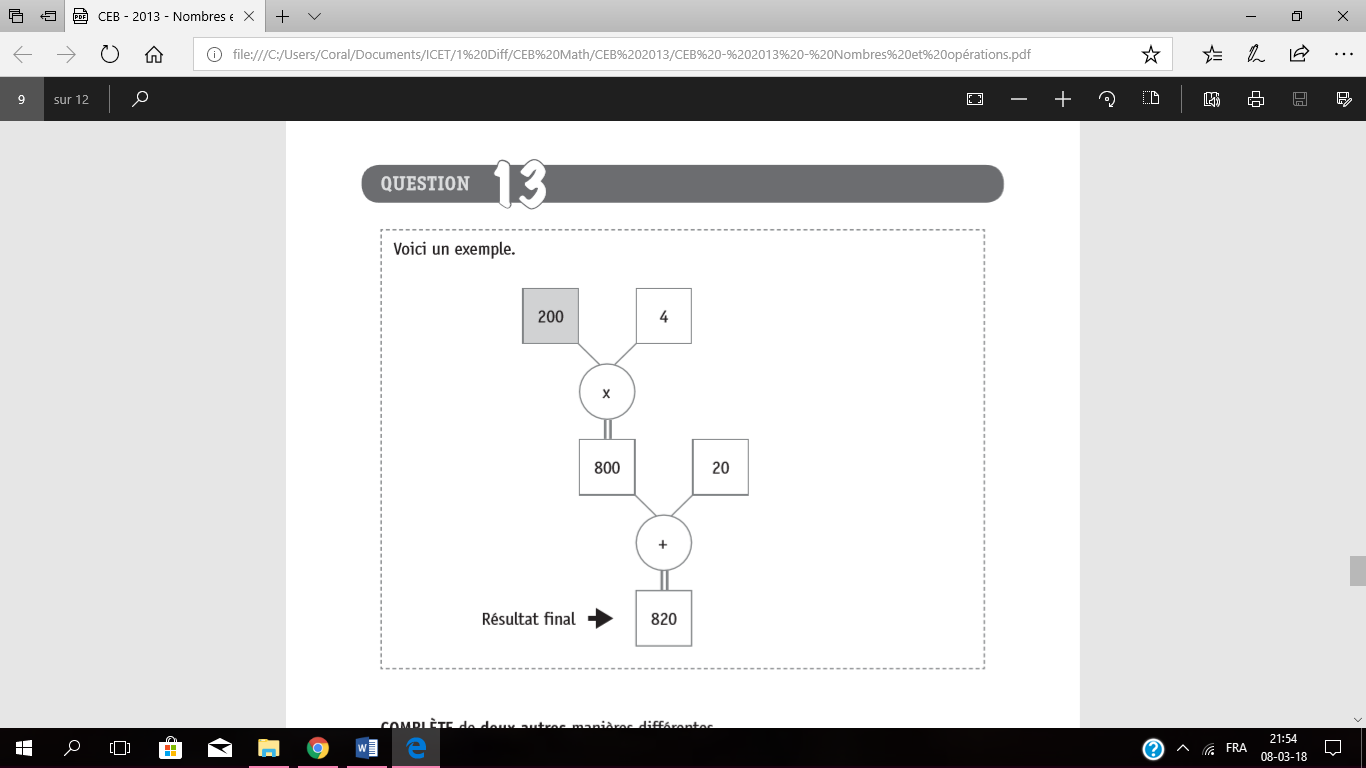 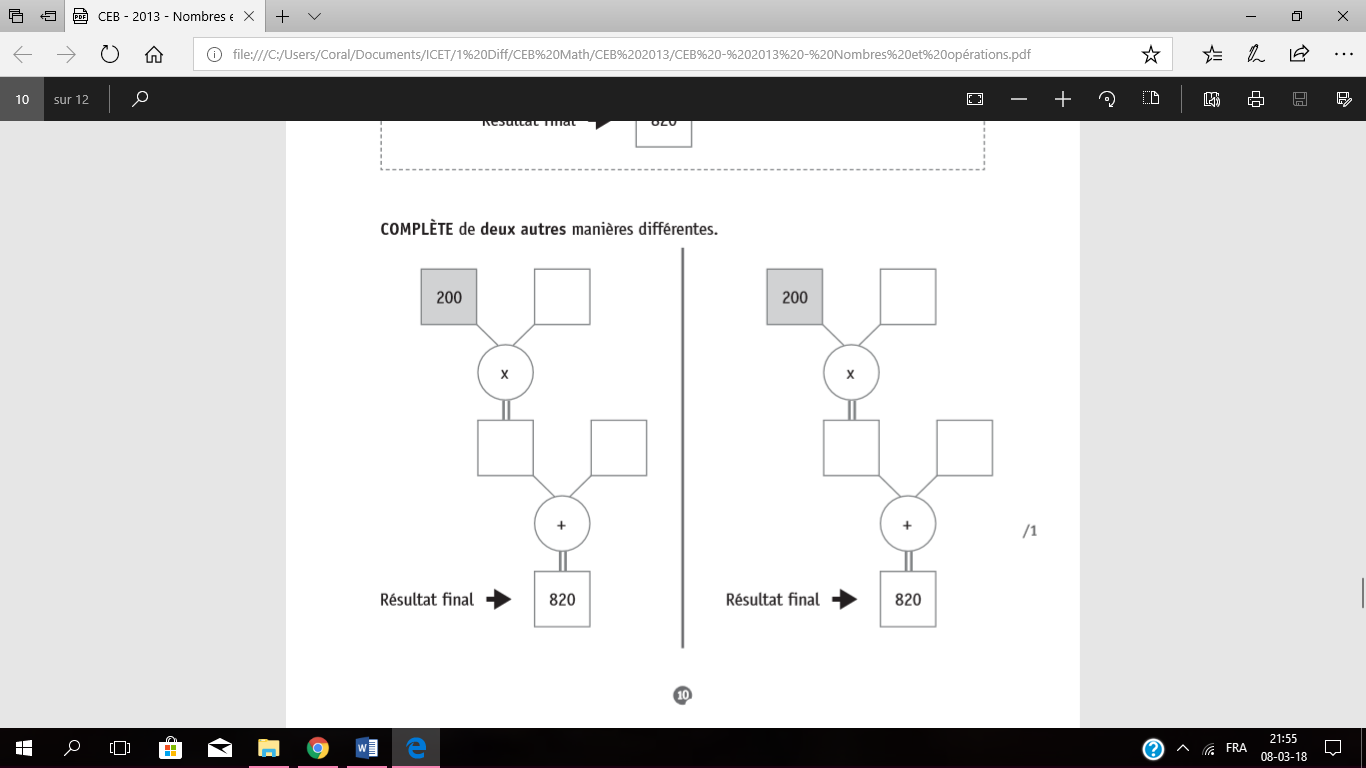 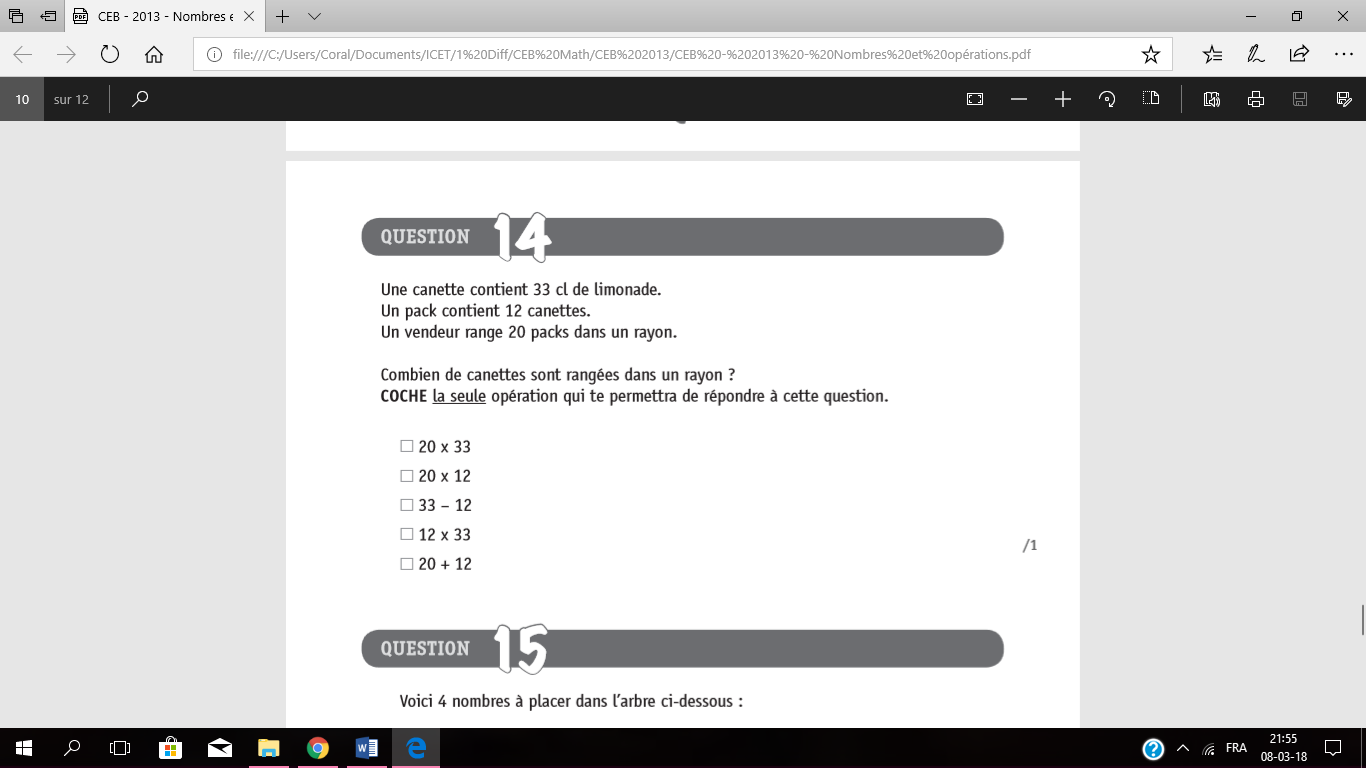 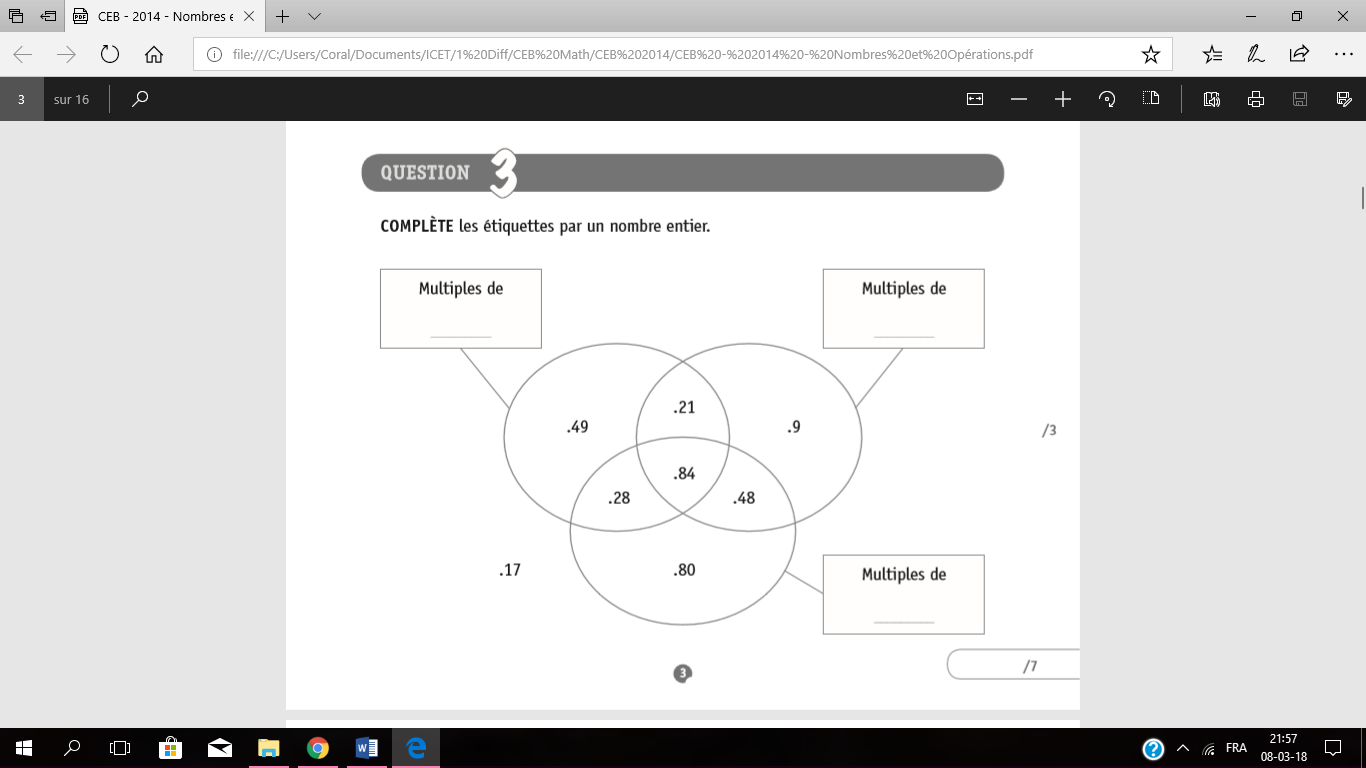 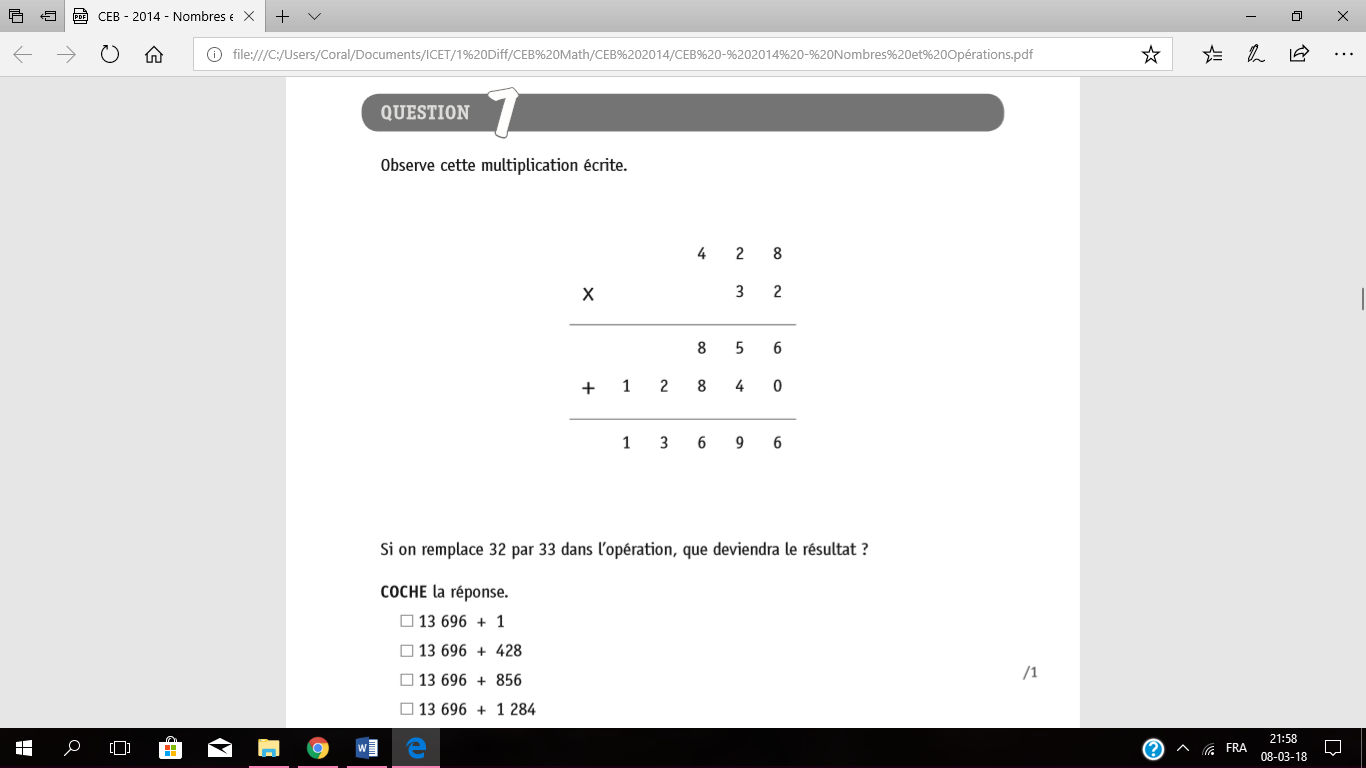 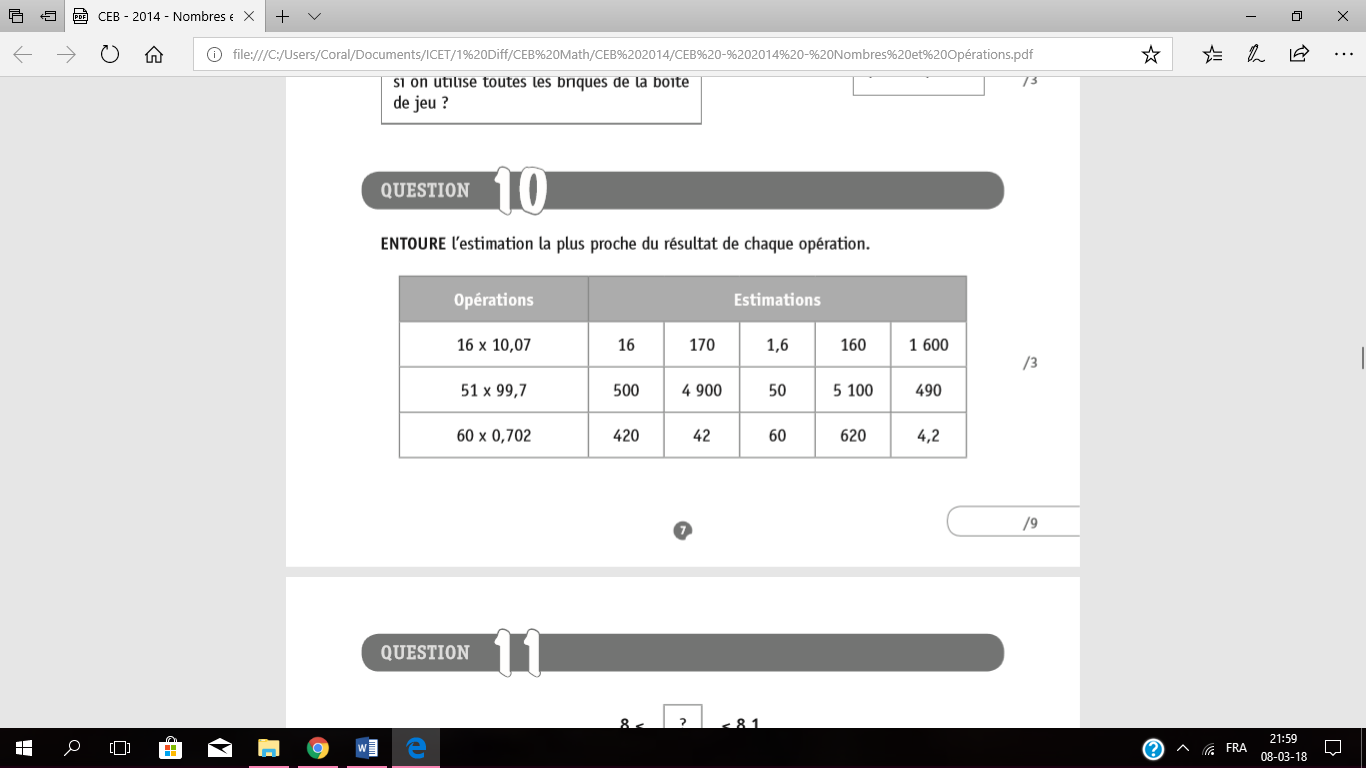 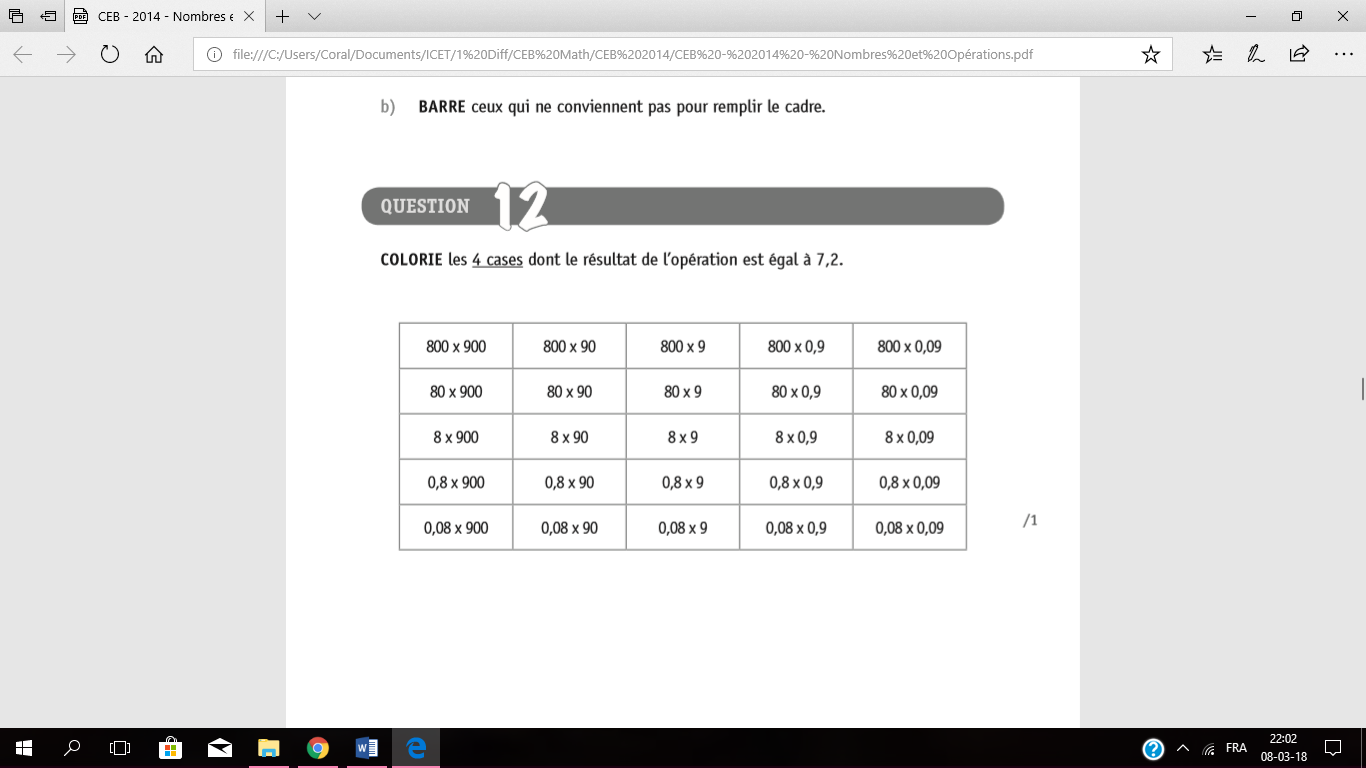 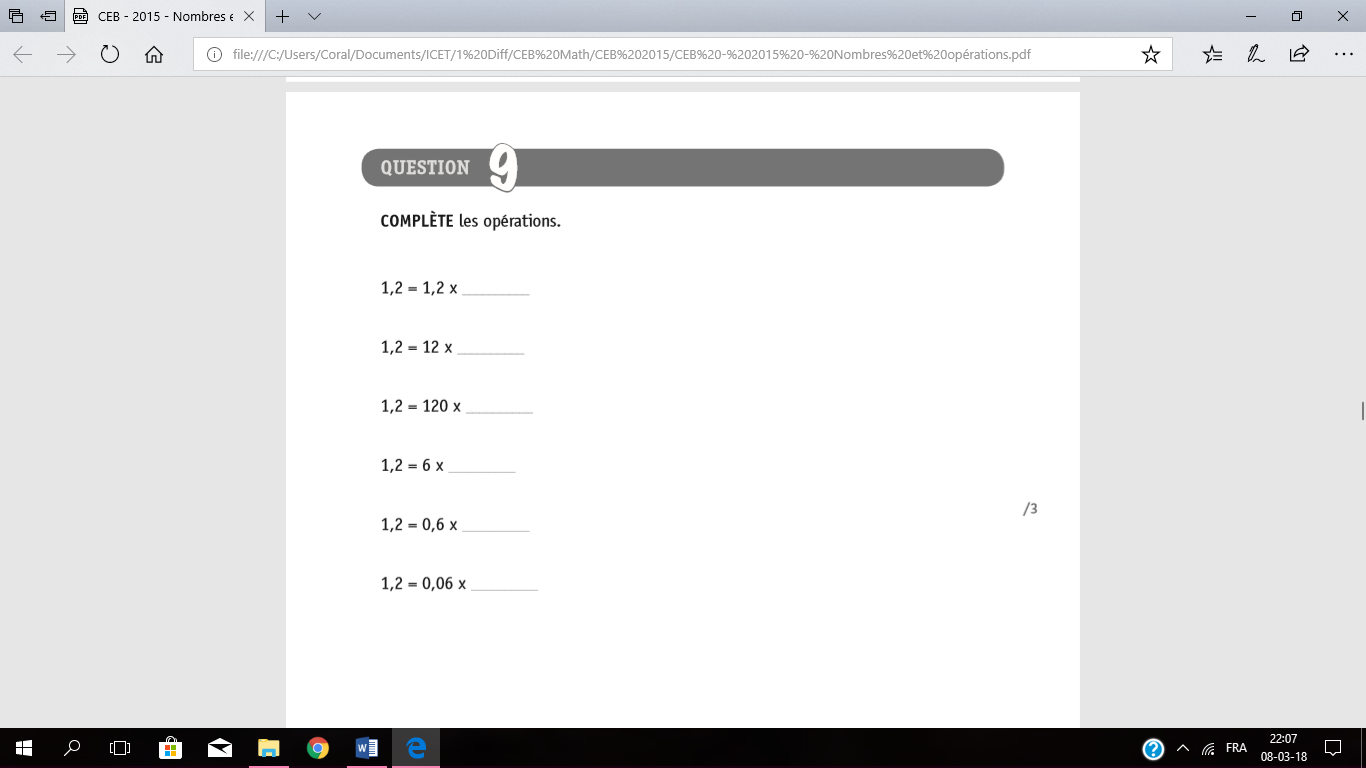 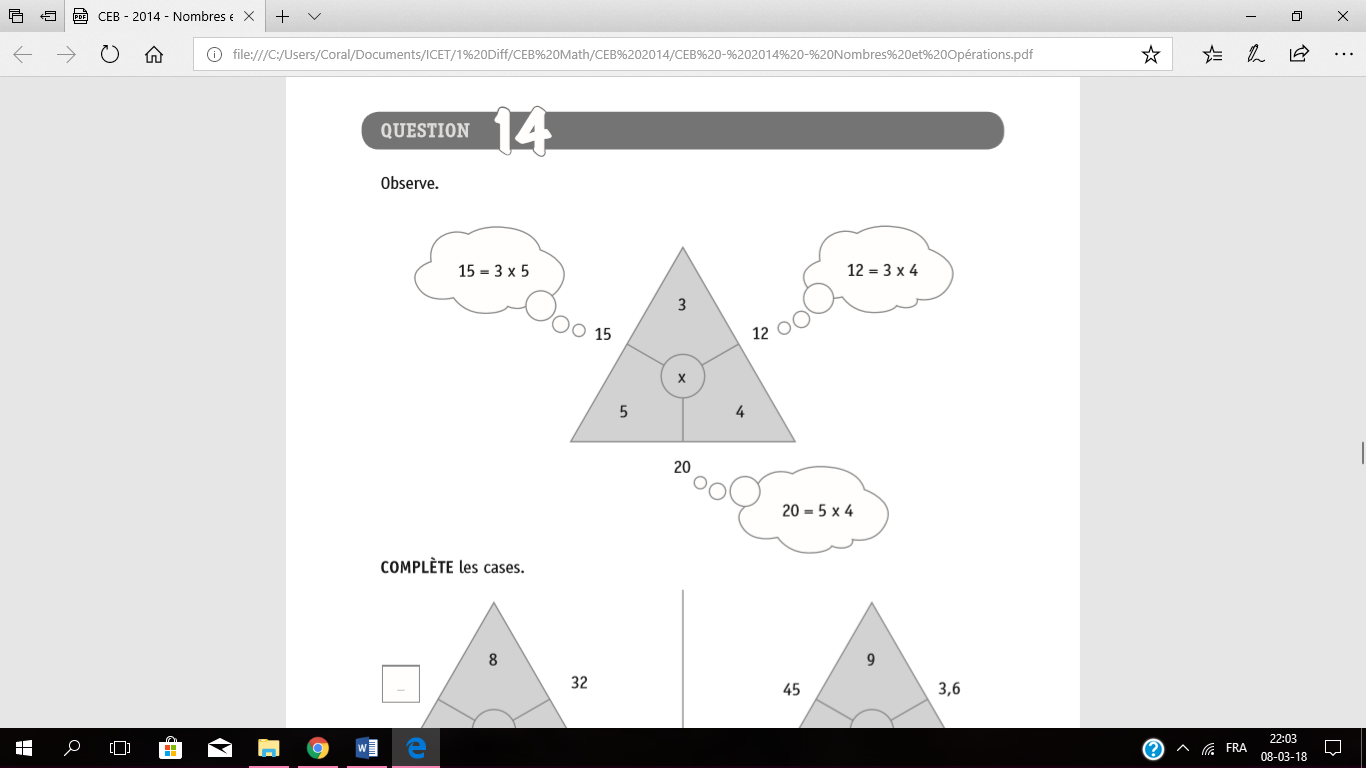 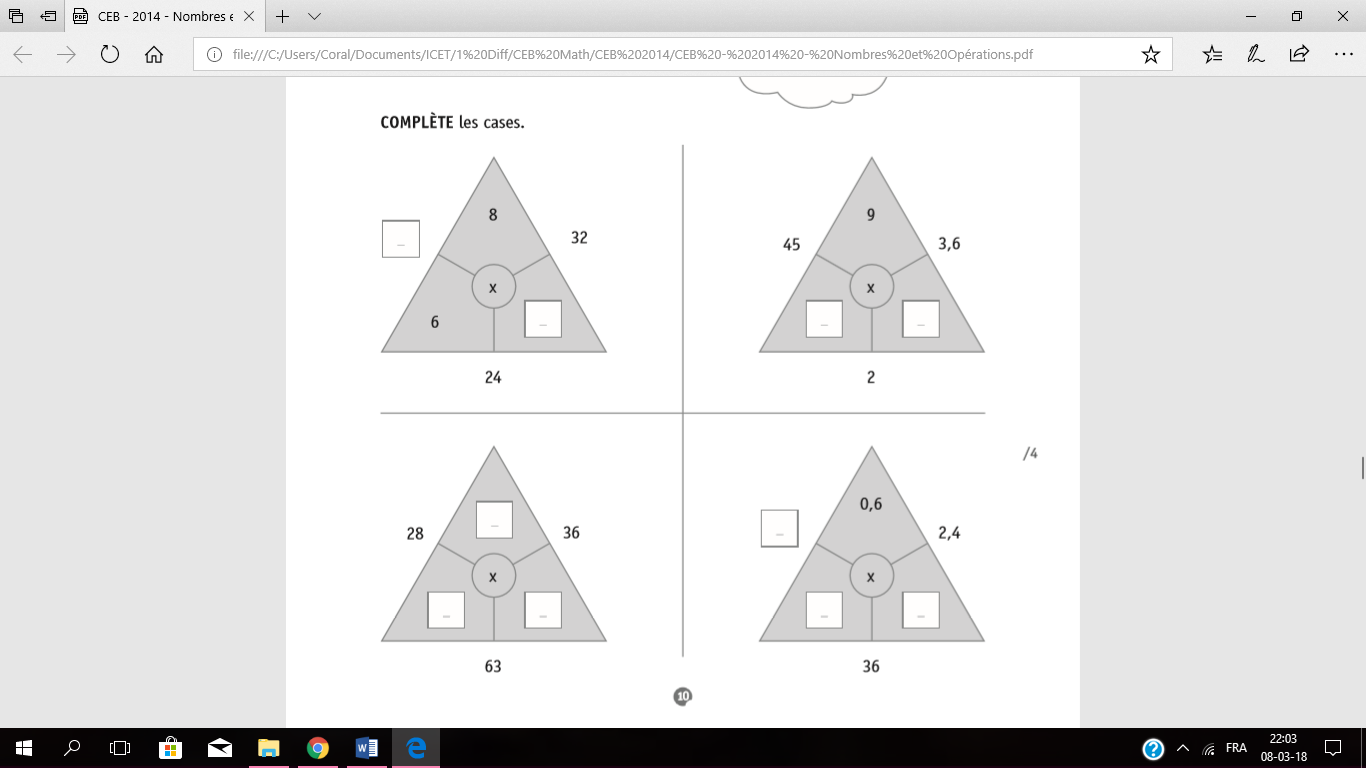 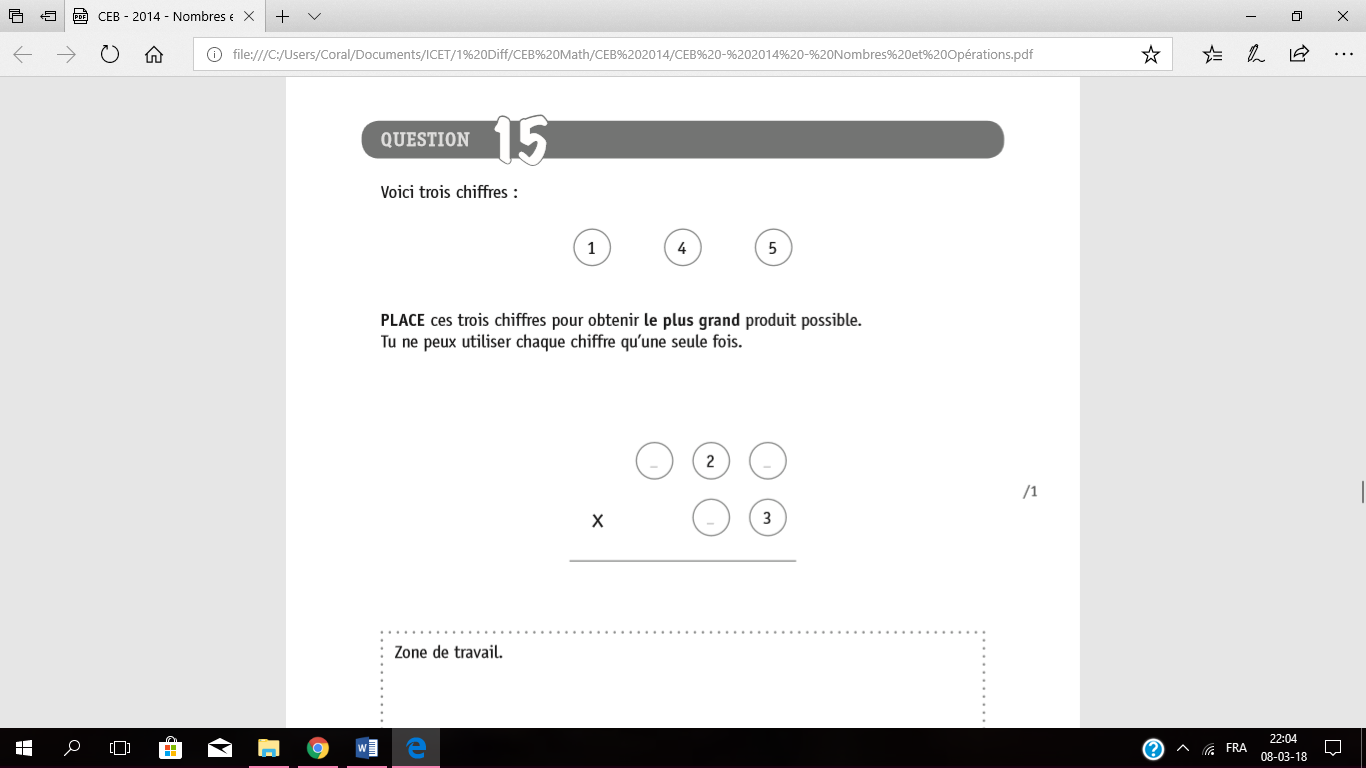 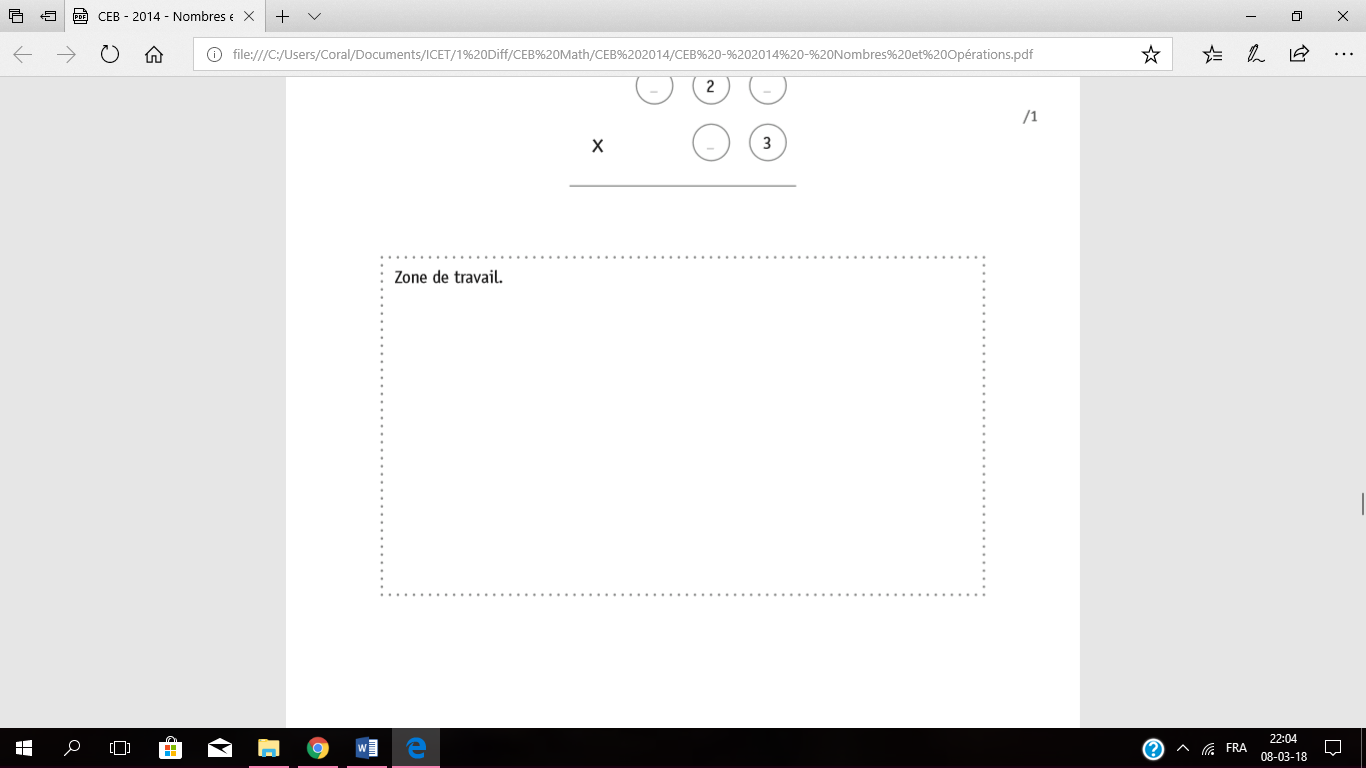 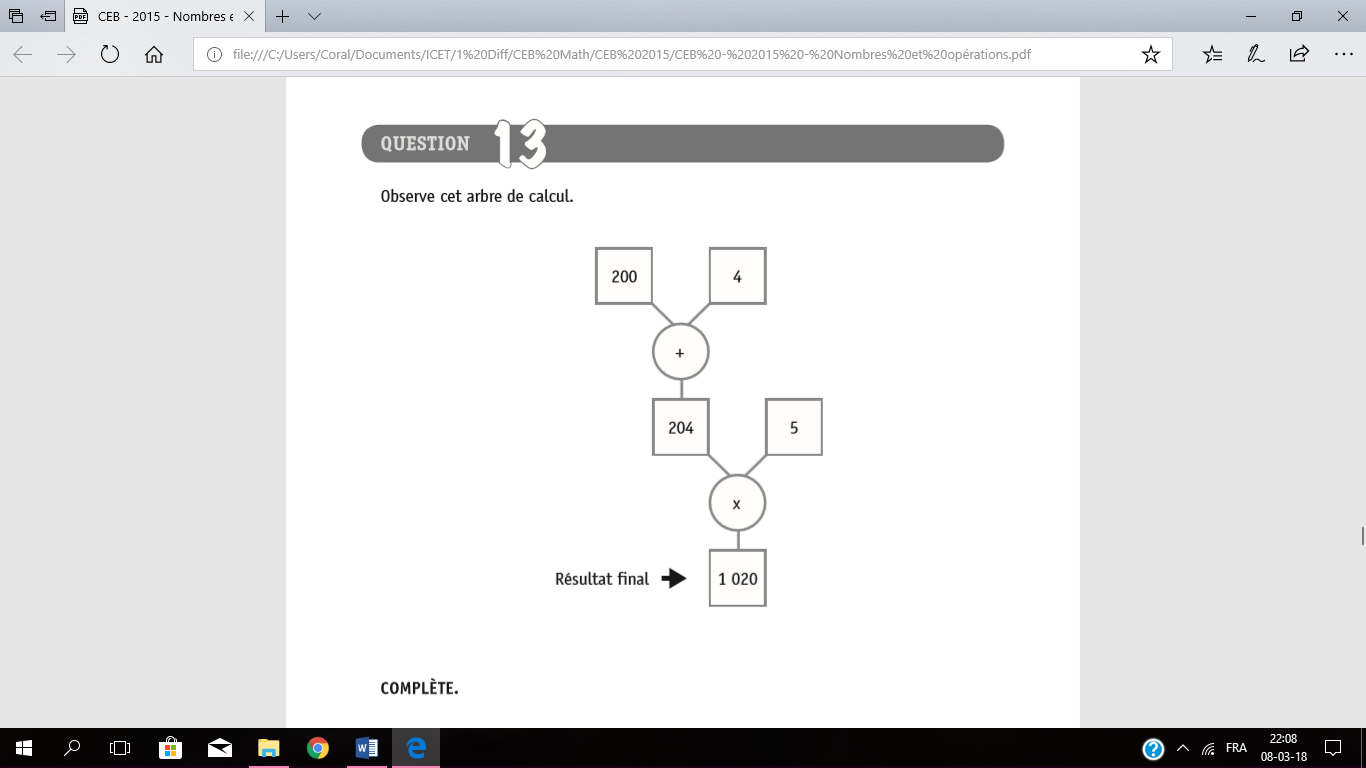 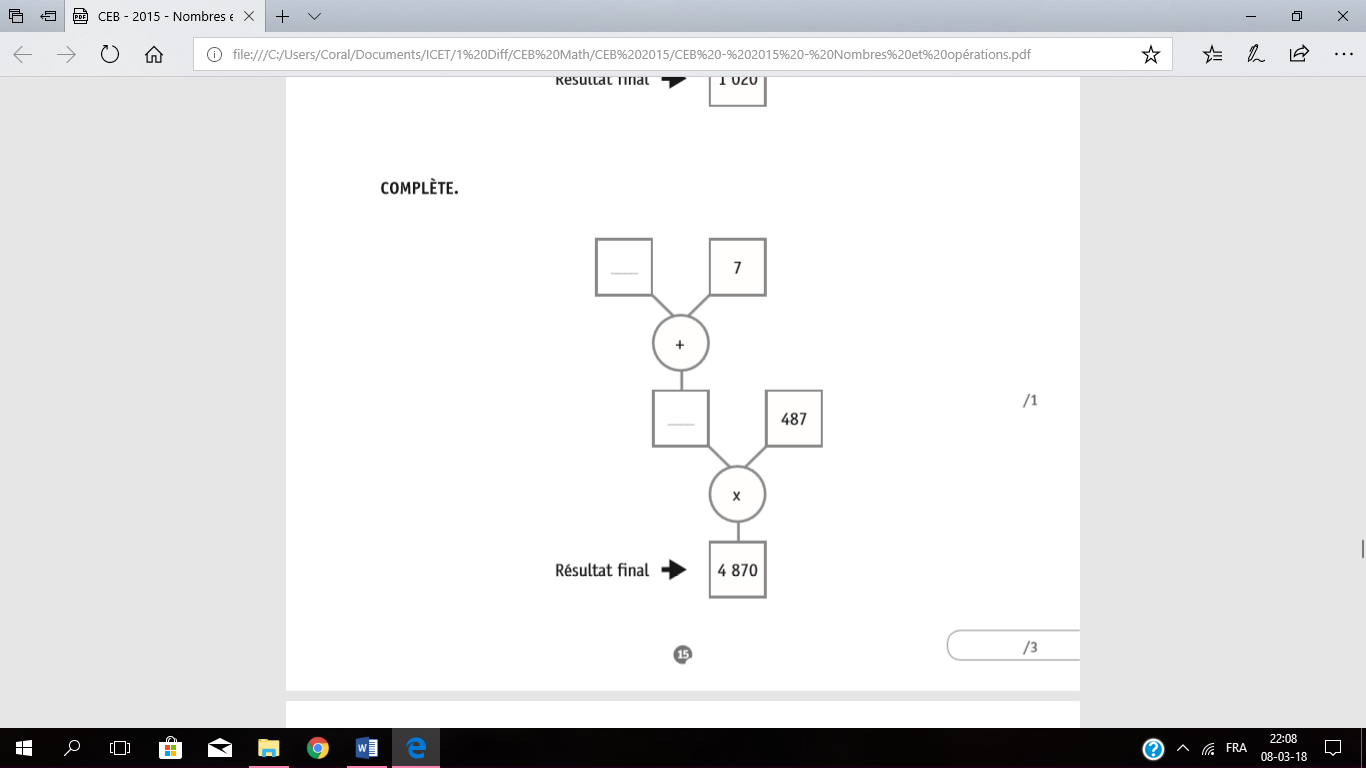 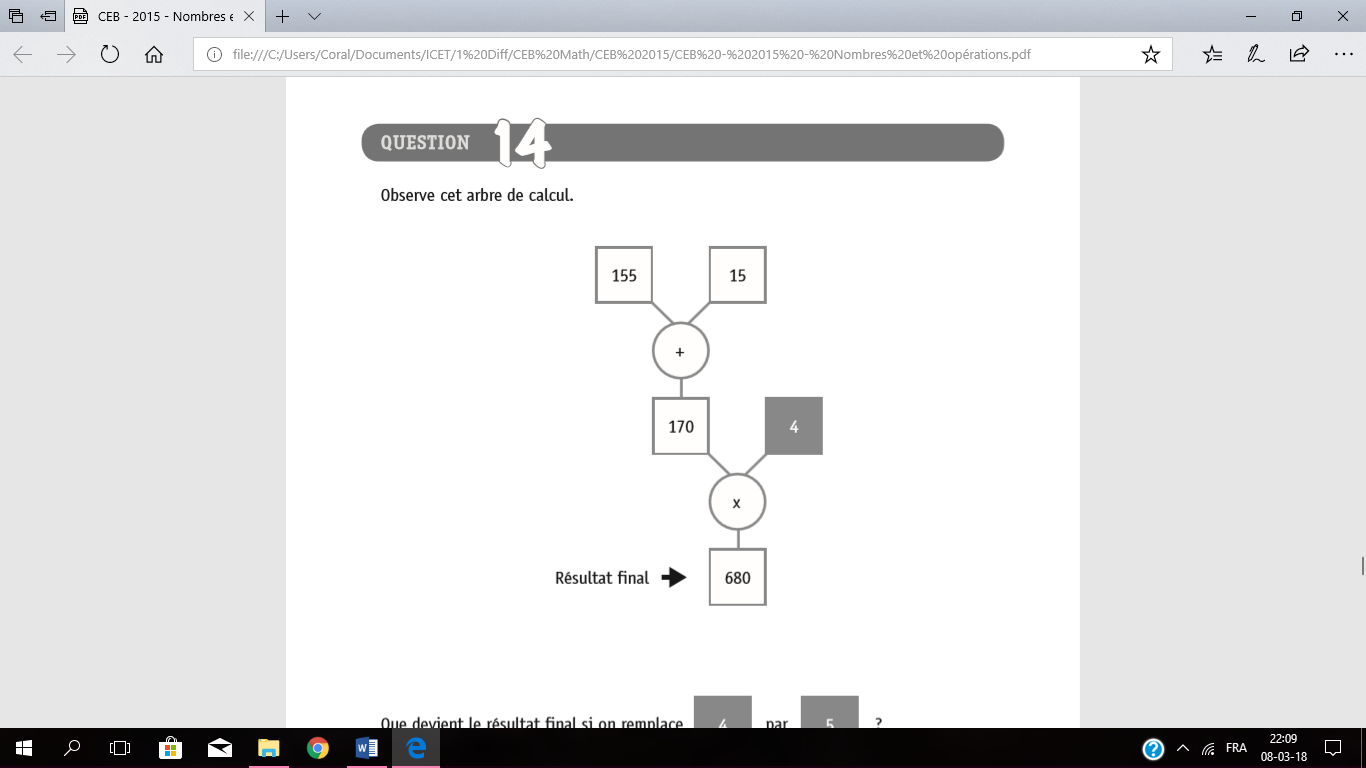 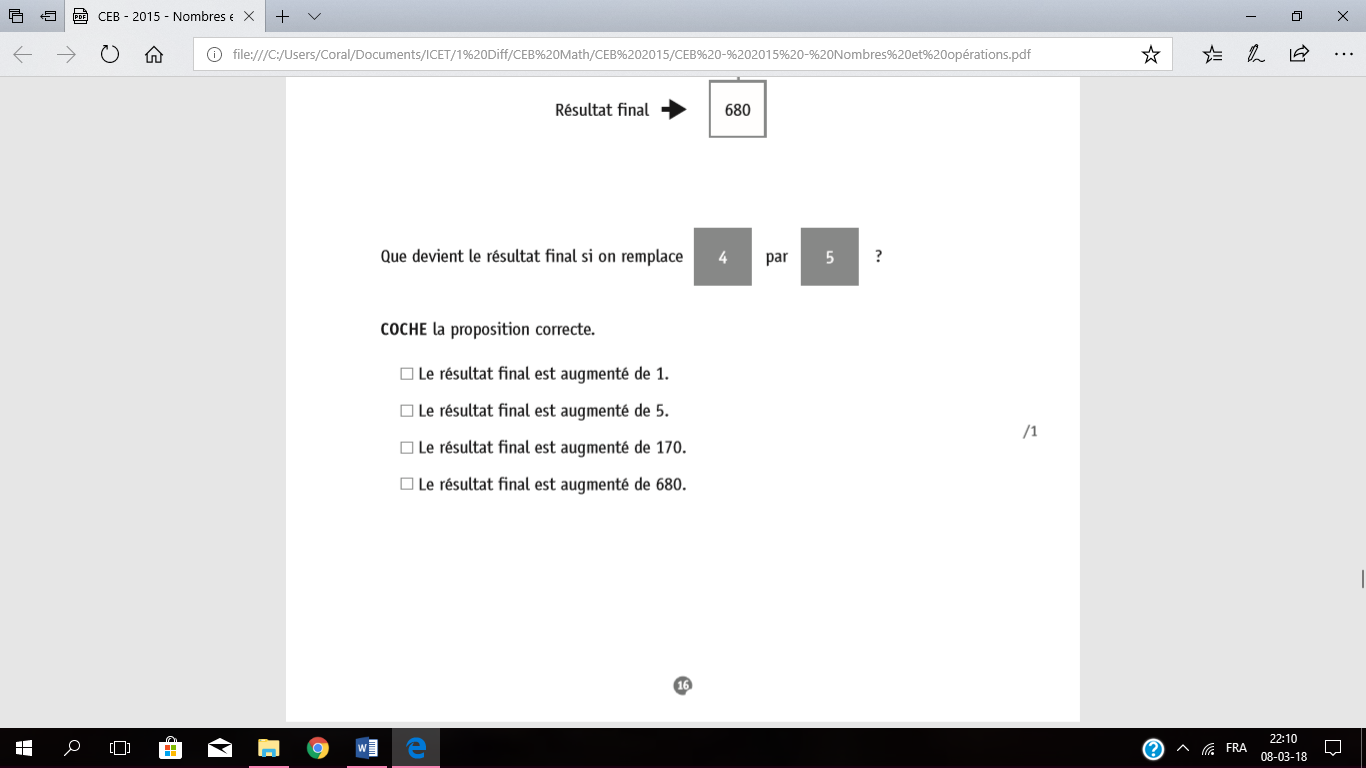 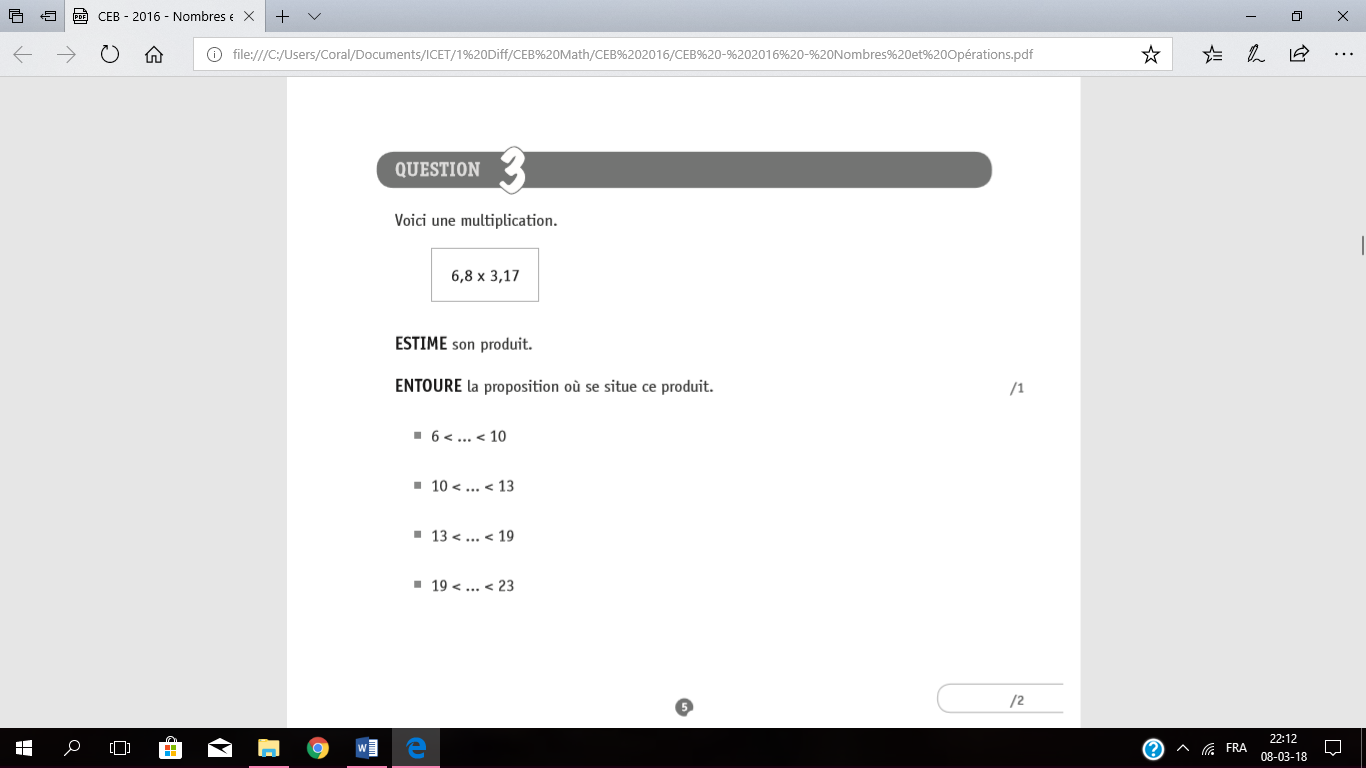 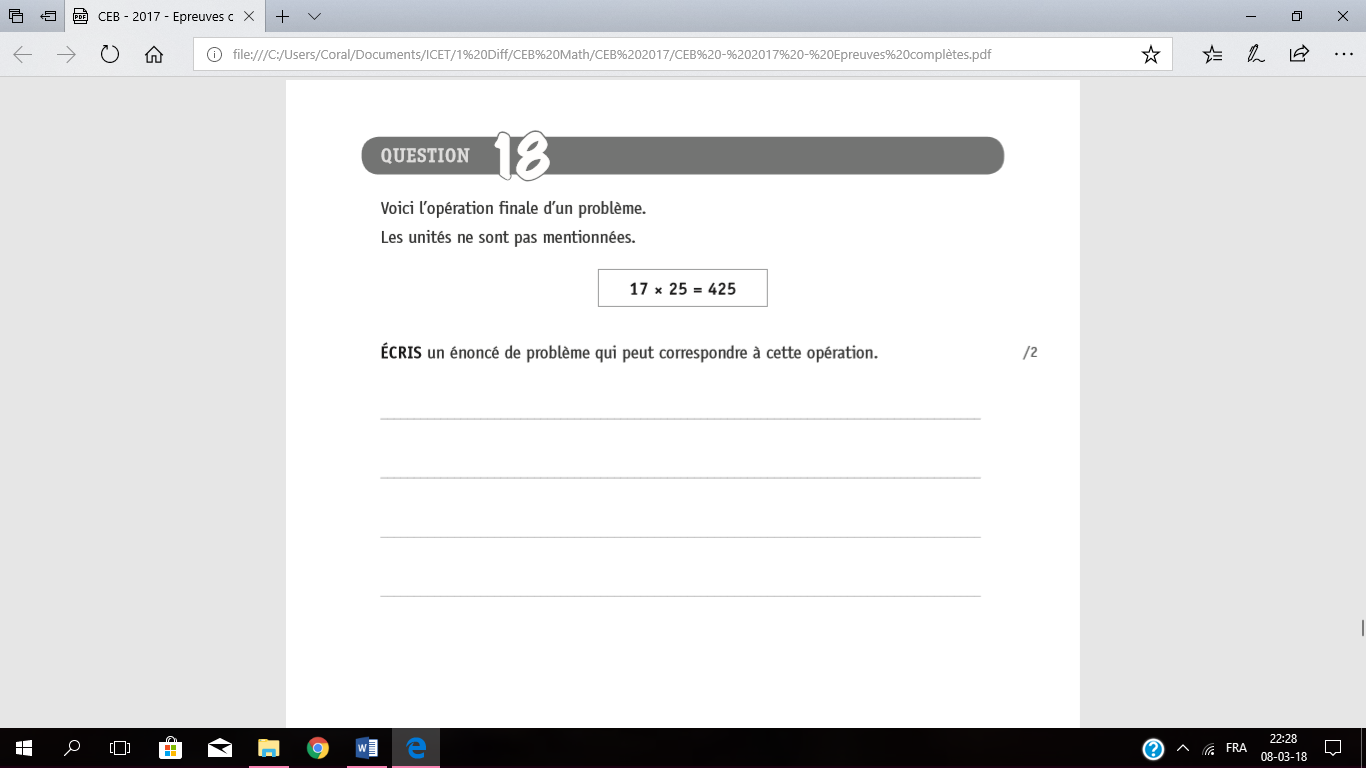 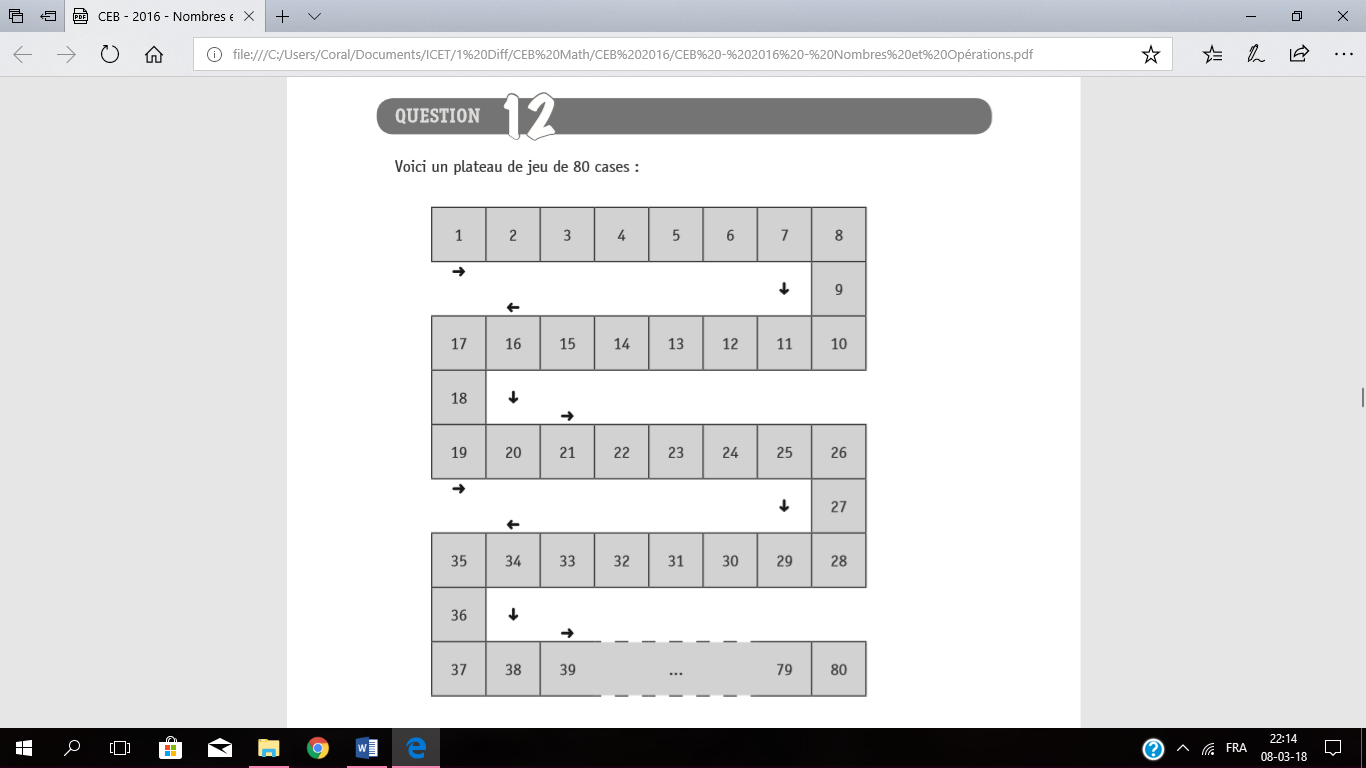 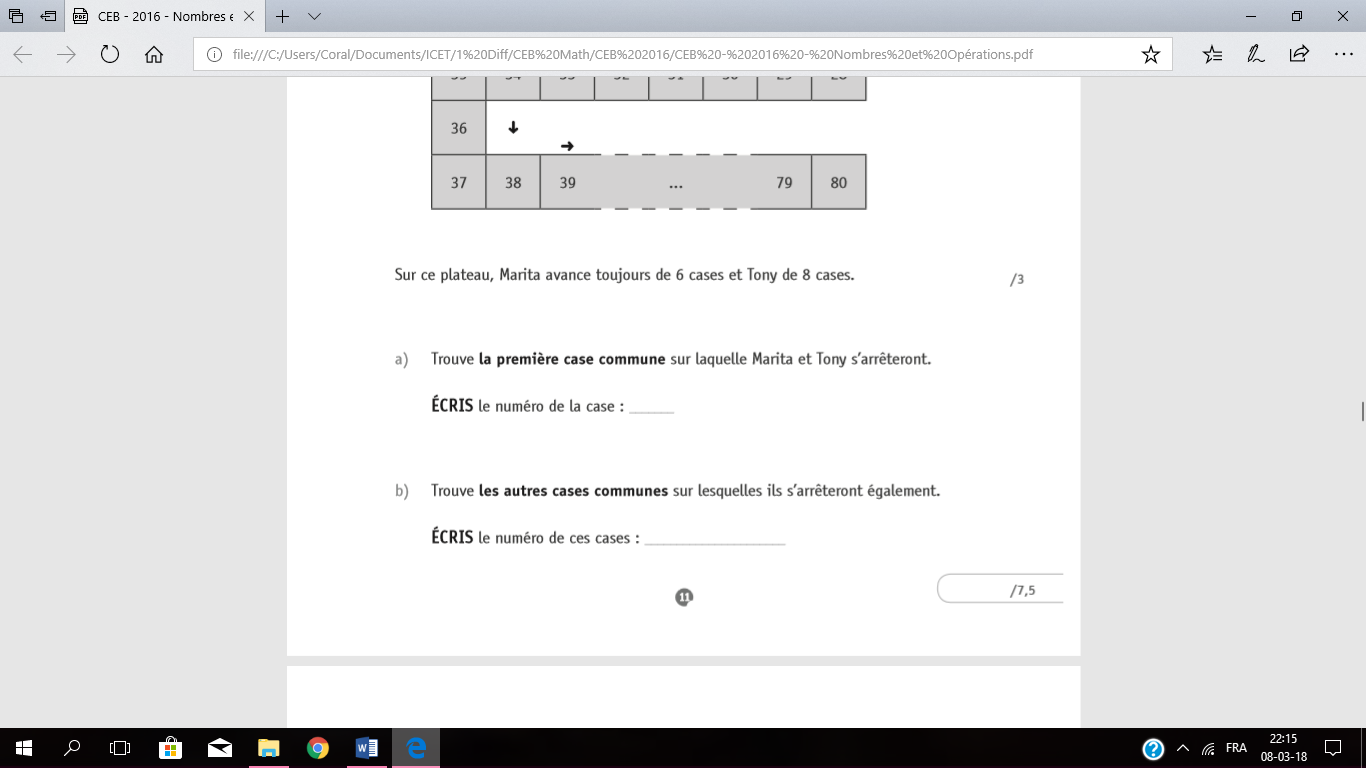 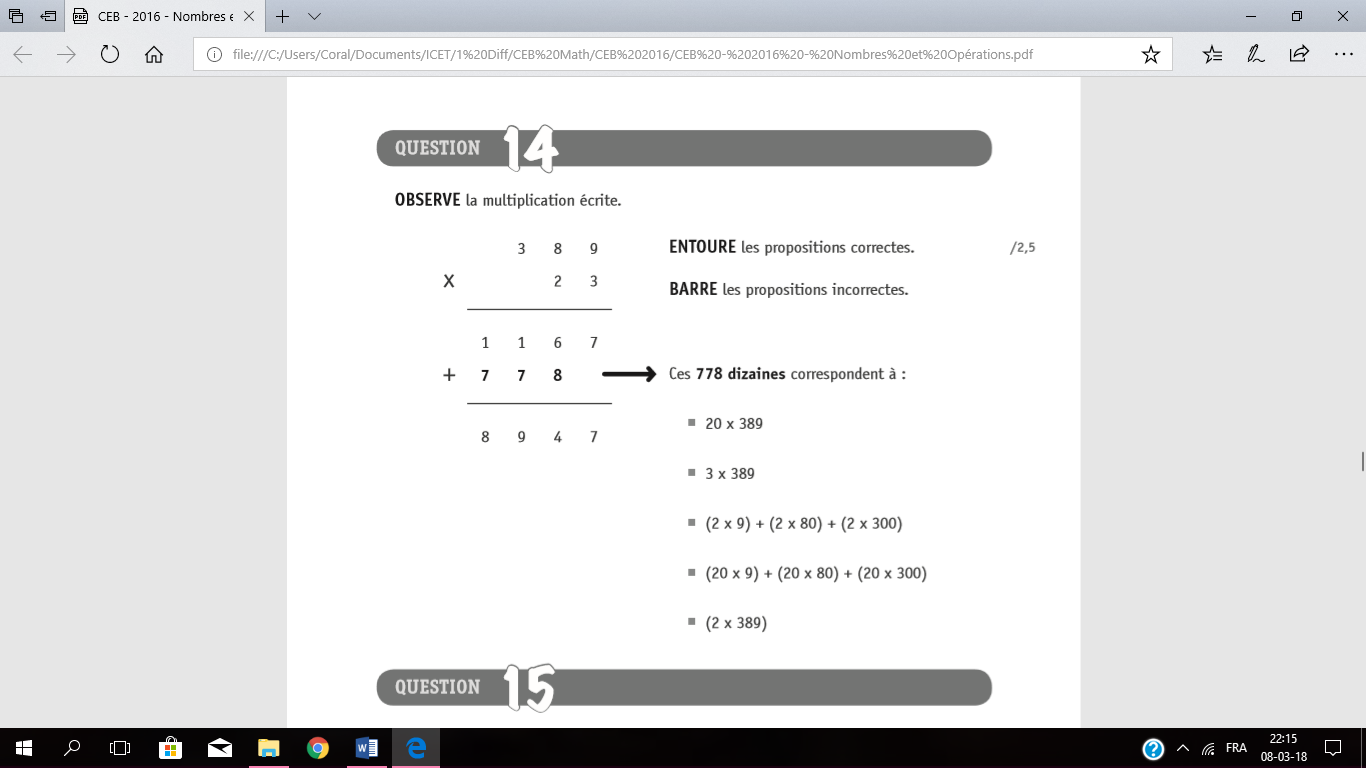 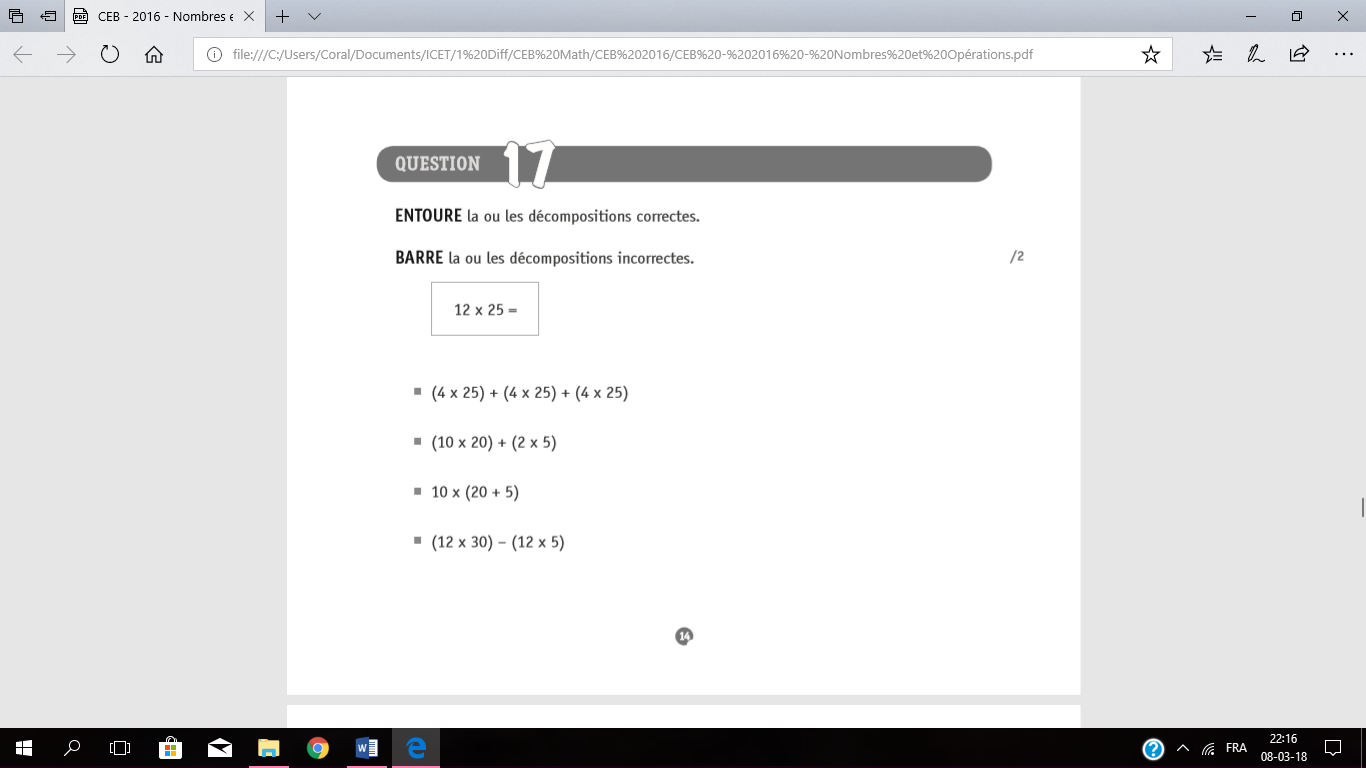 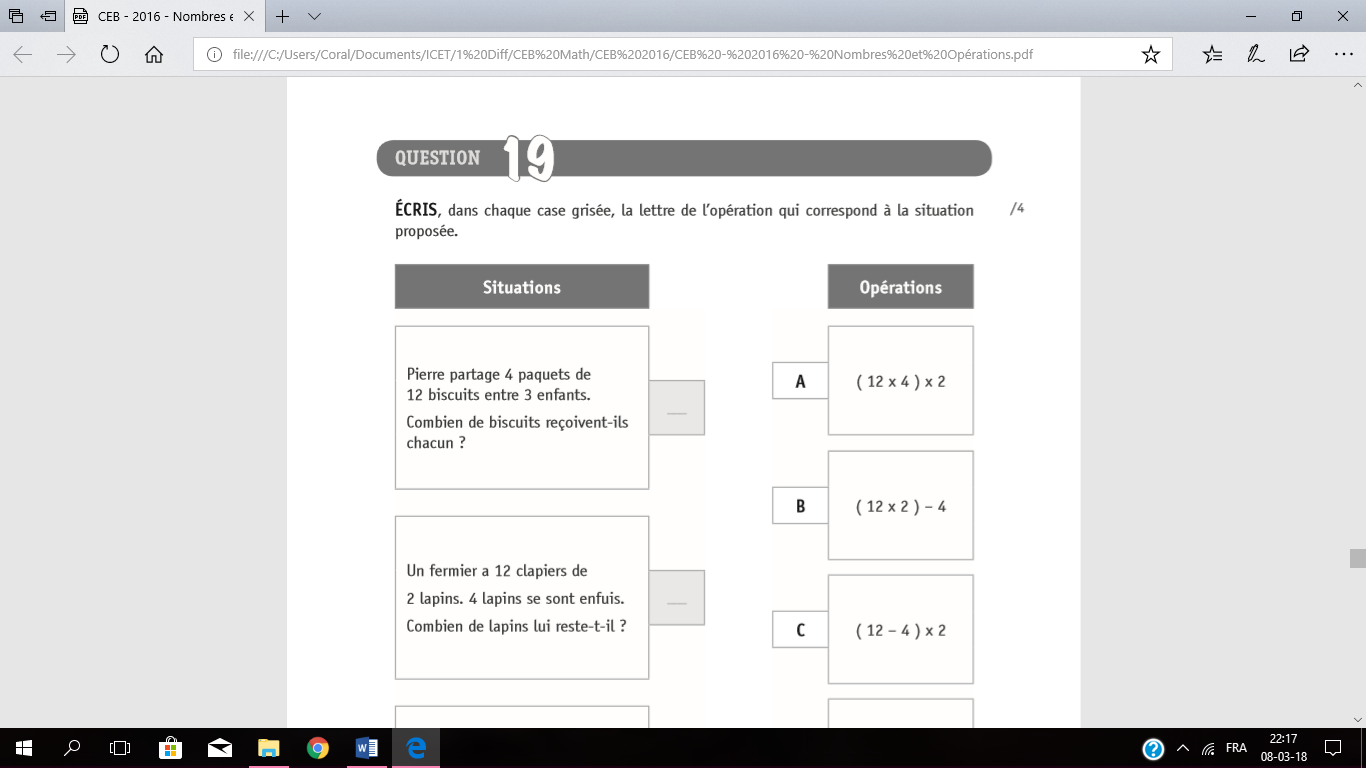 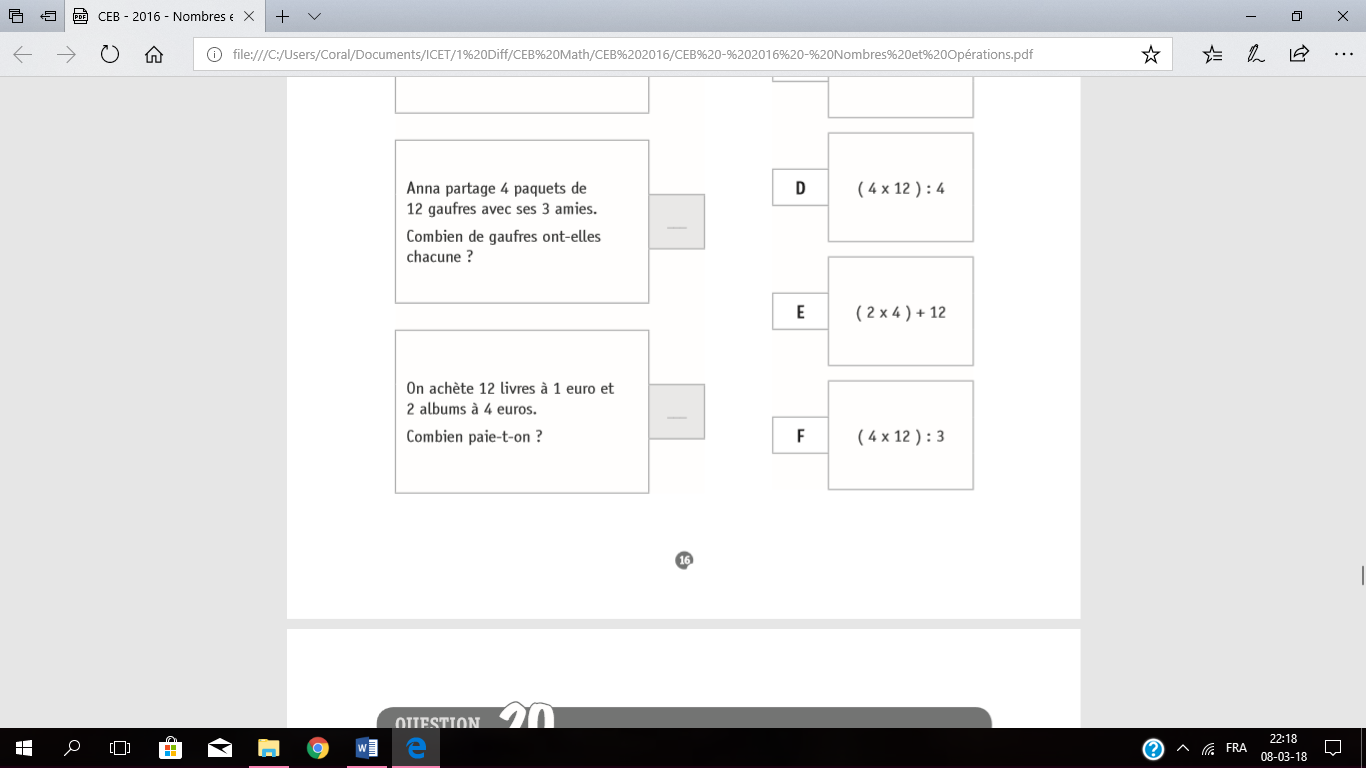 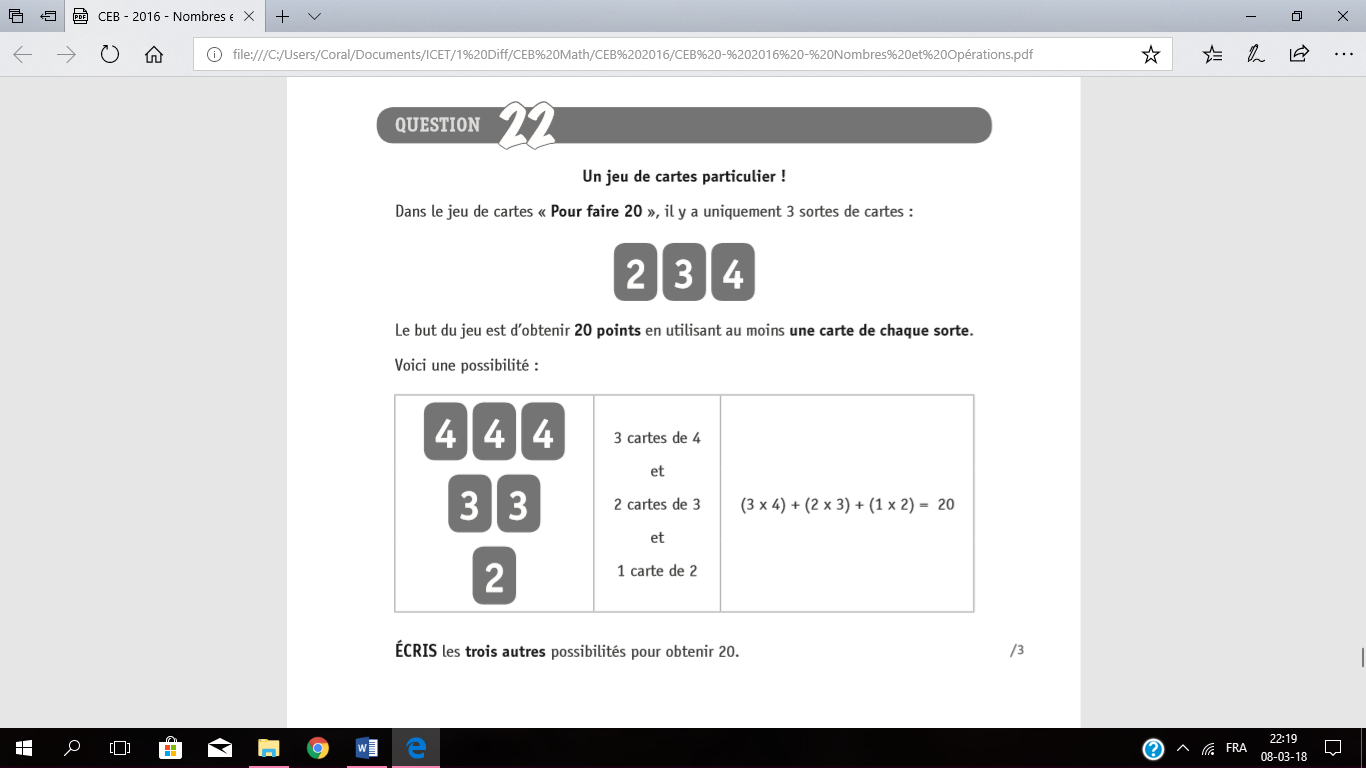 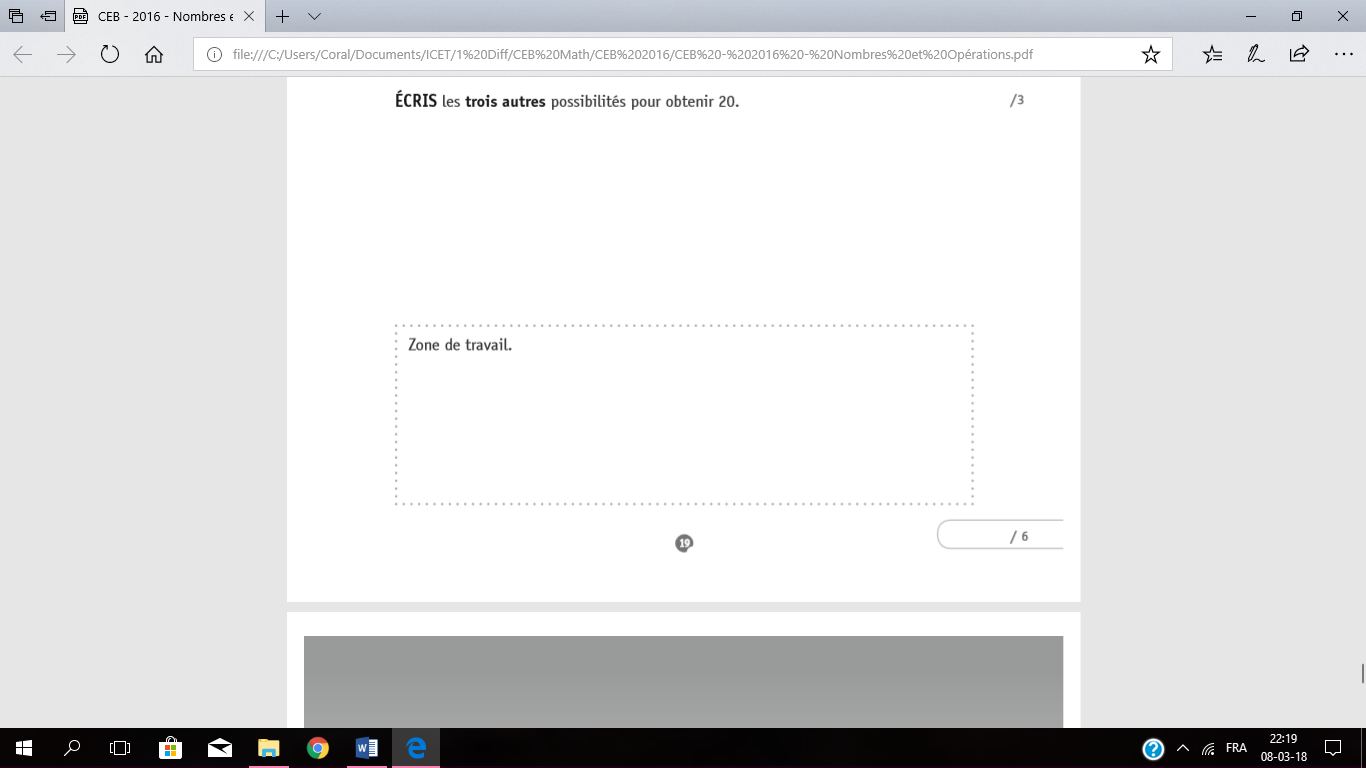 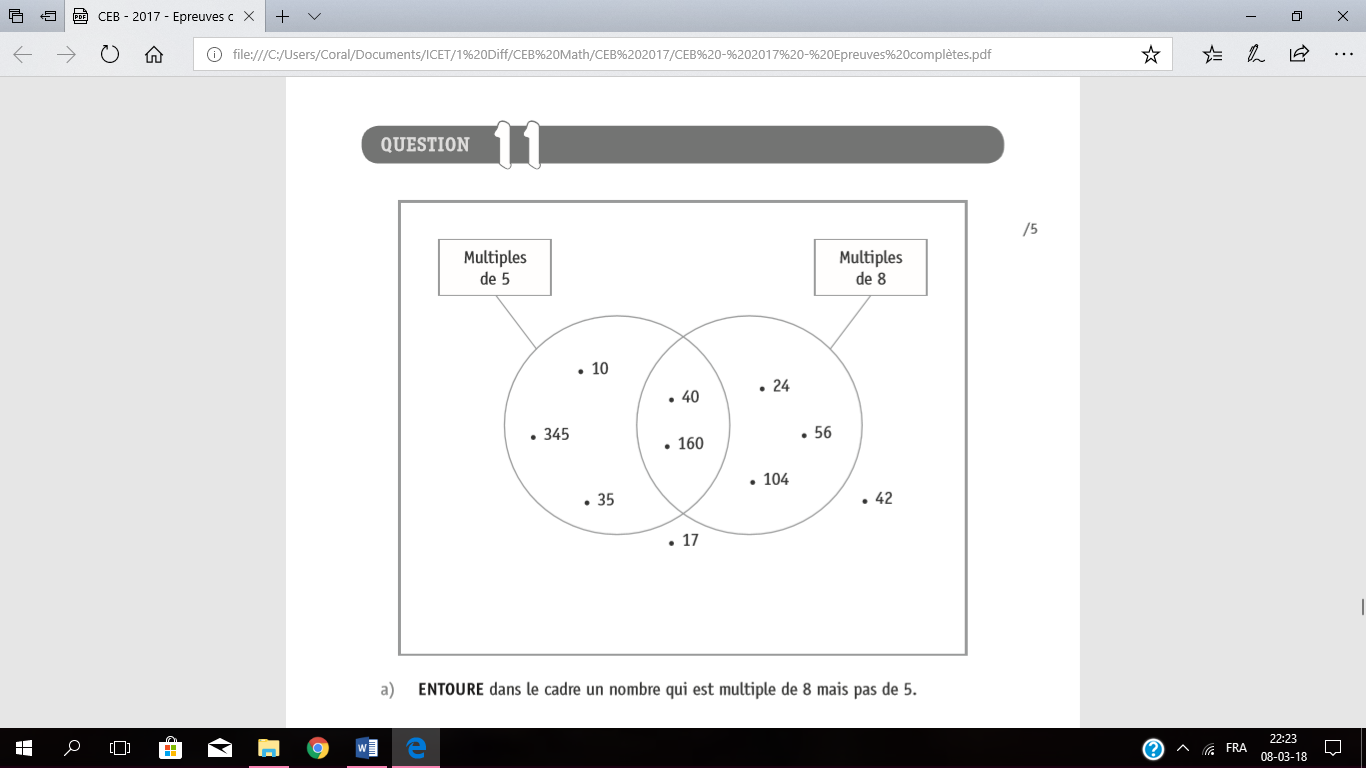 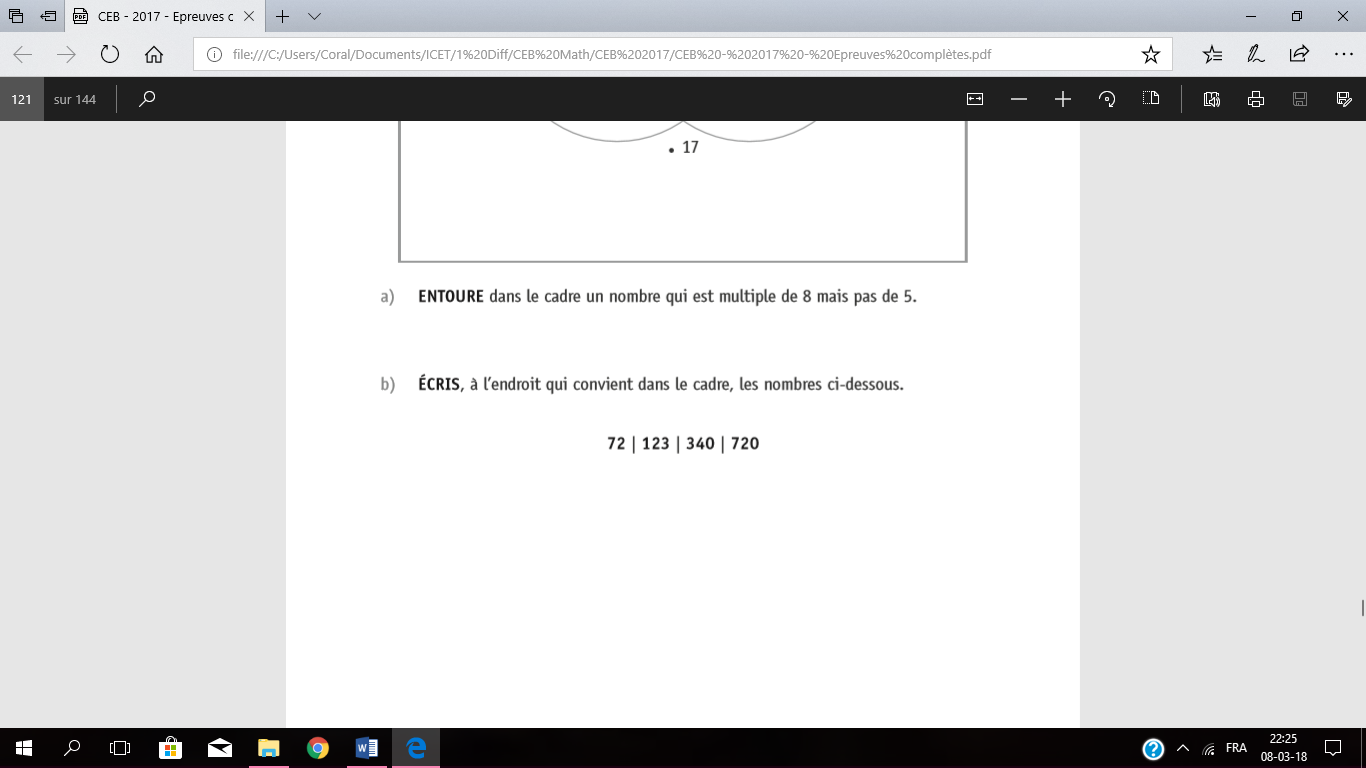 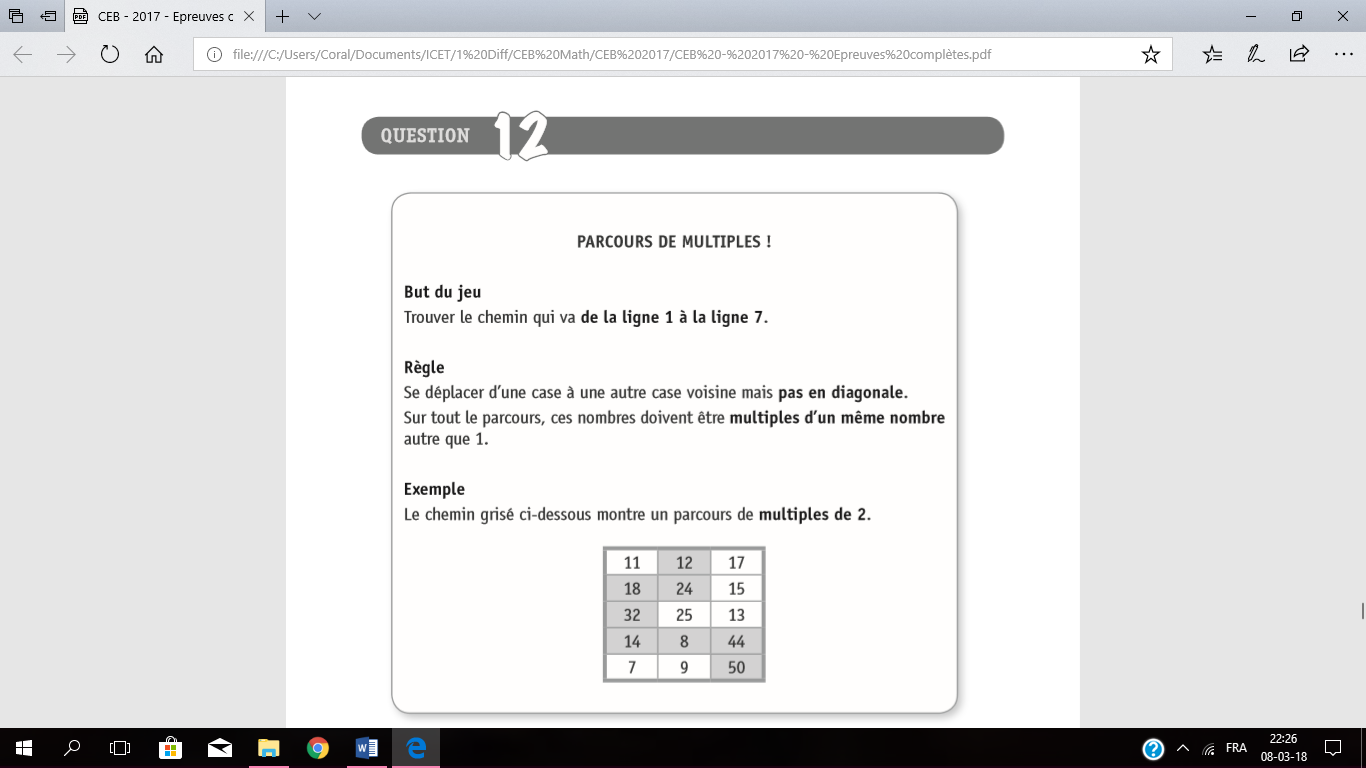 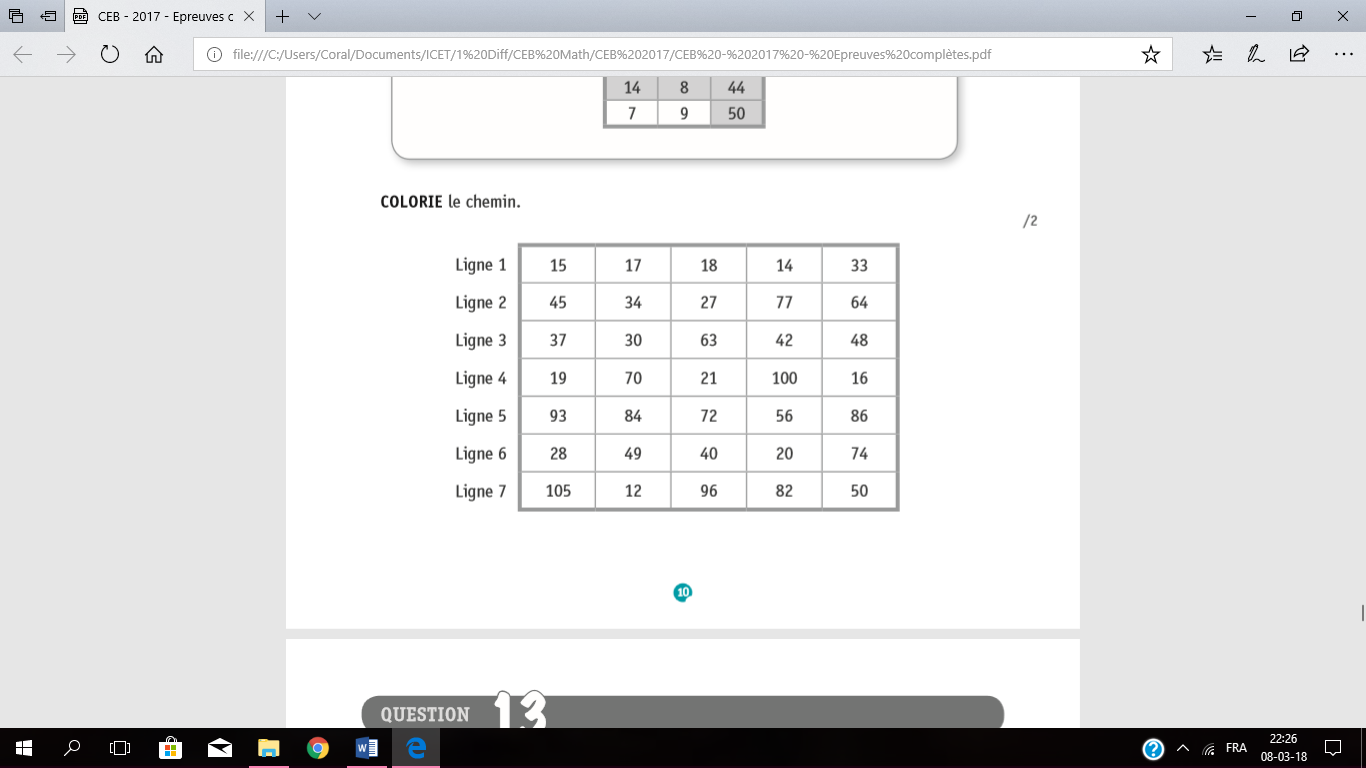 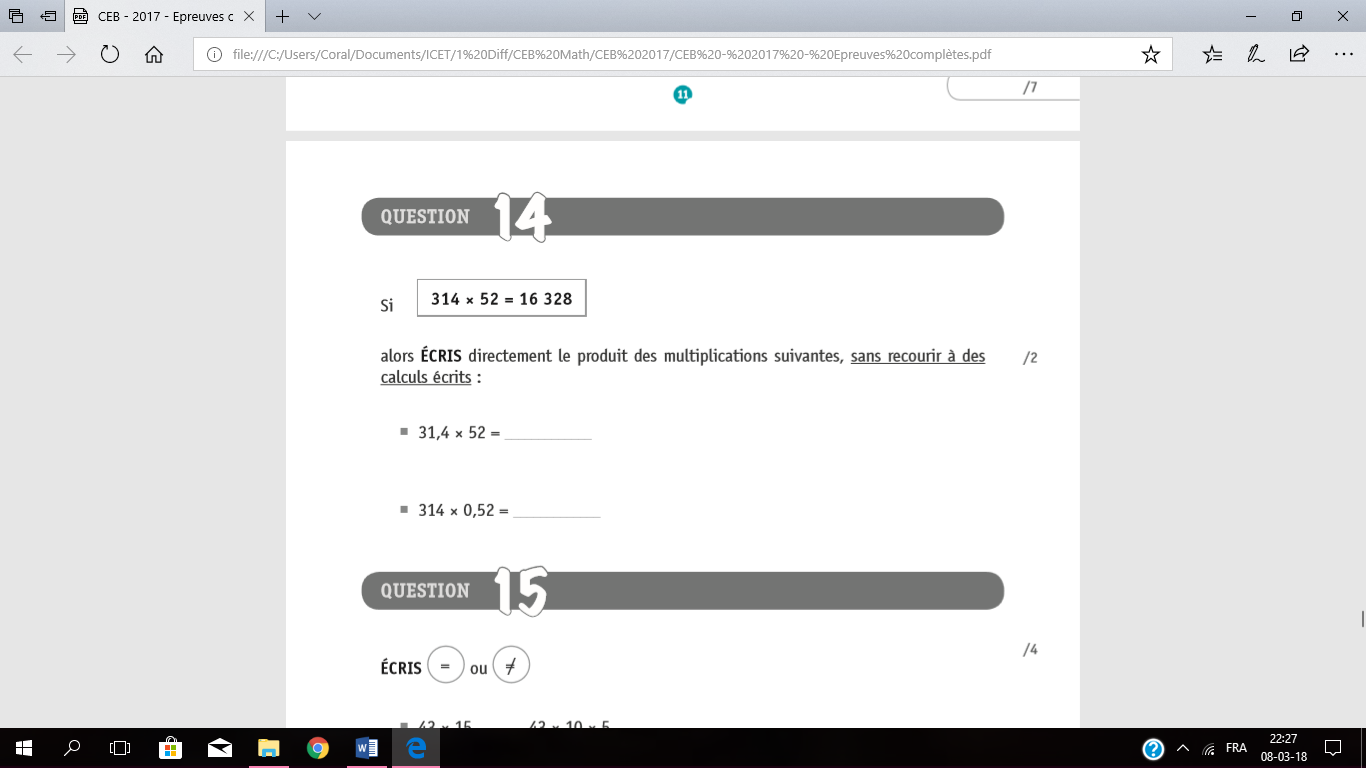 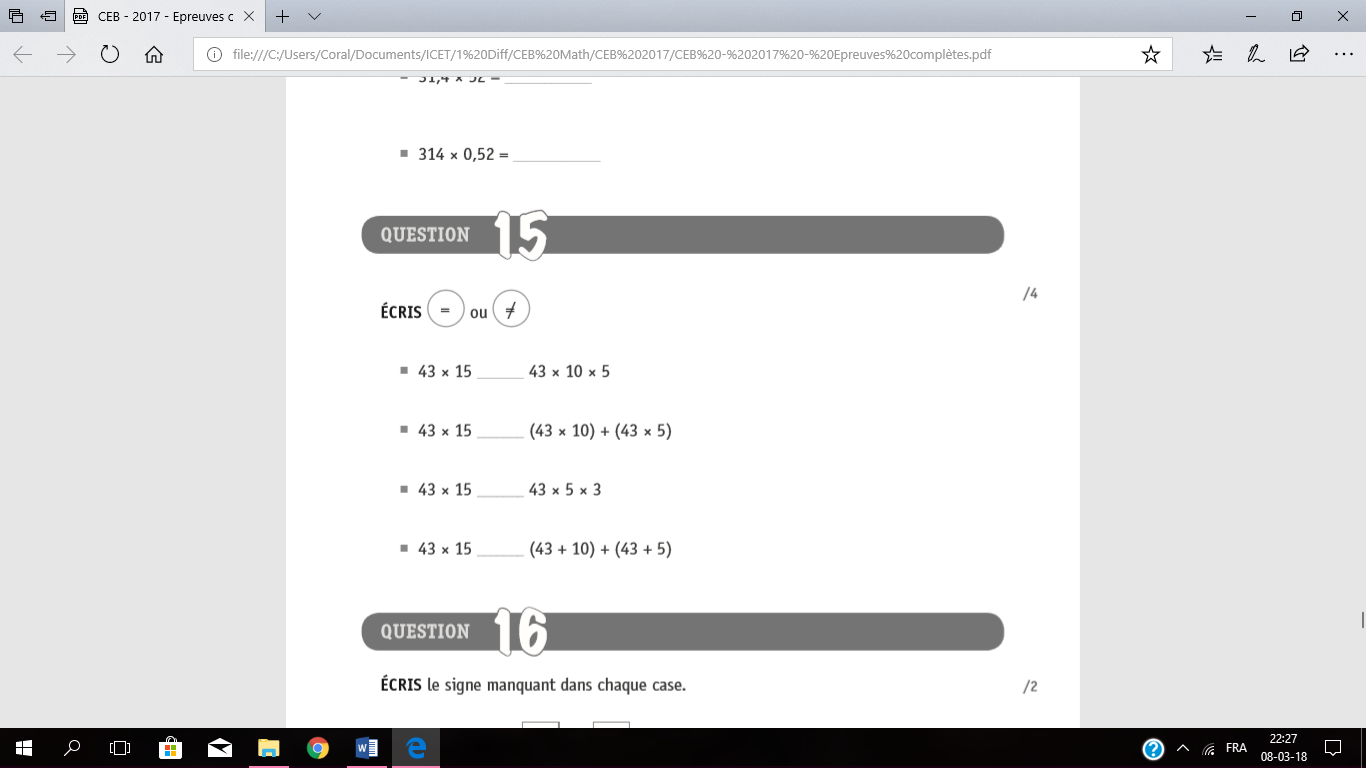 Si cela avait été ton CEB, tu aurais eu …………… /184